2017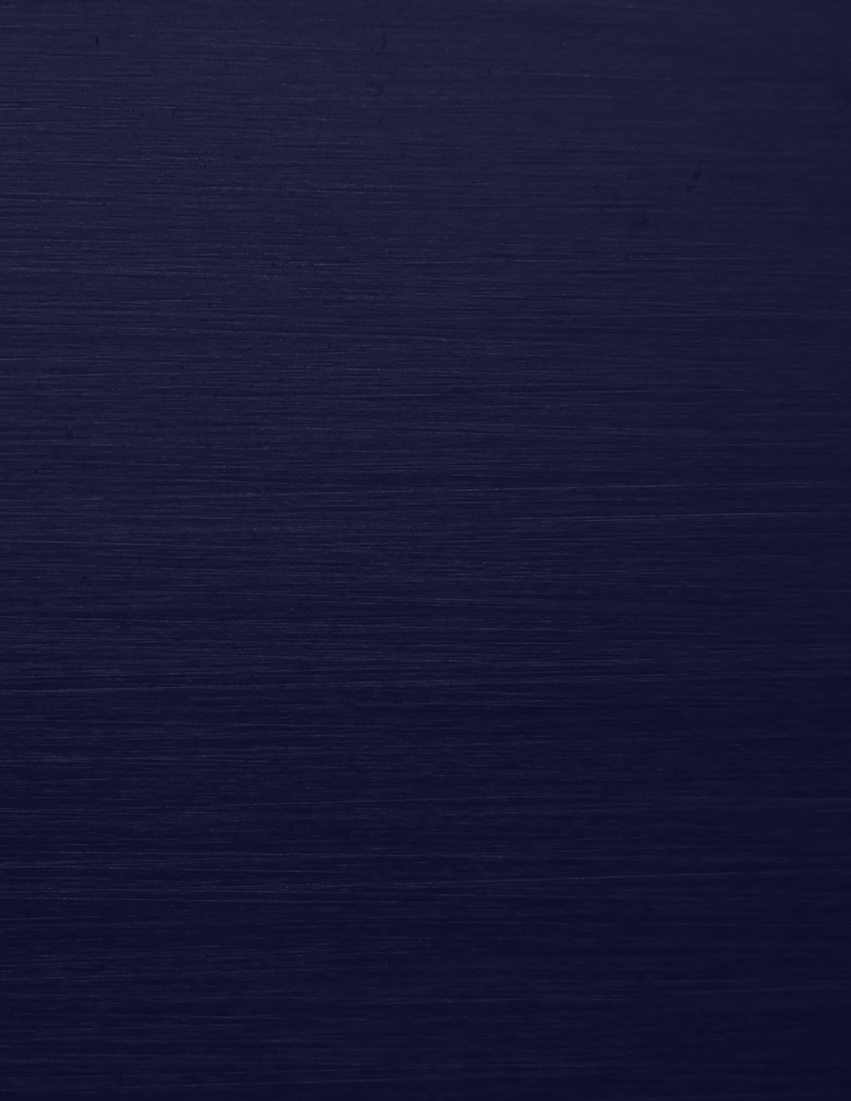 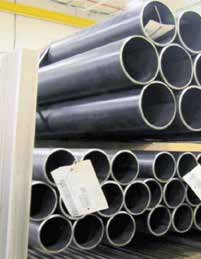 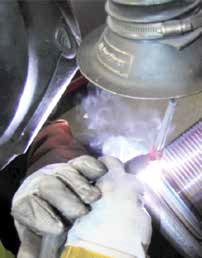 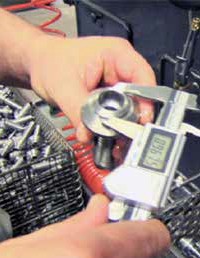 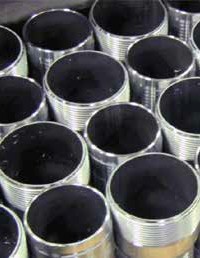 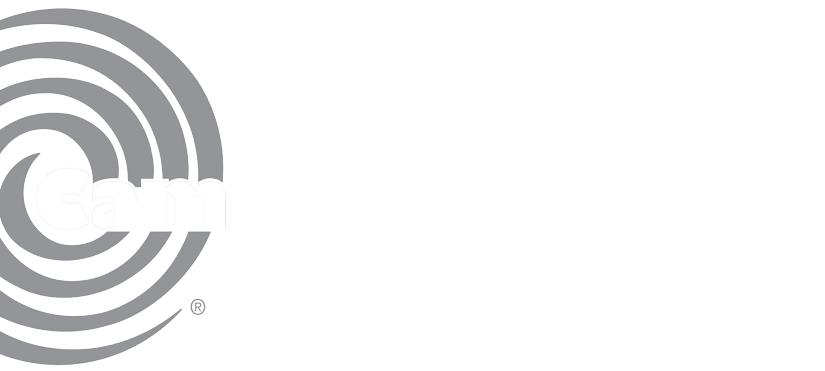 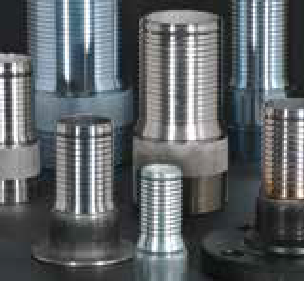 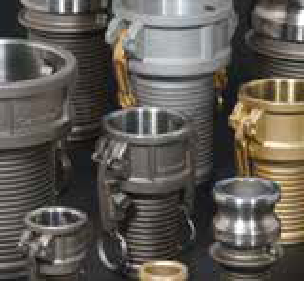 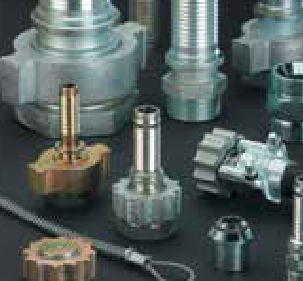 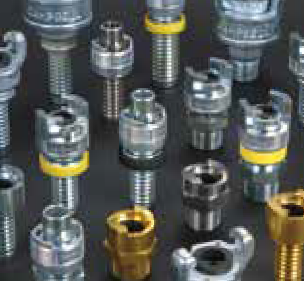 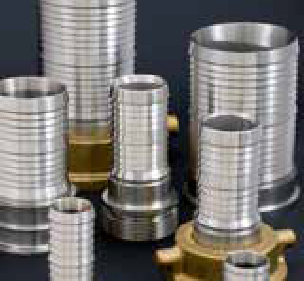 THE LEADER IN HOSE SYSTEMS TECHNOLOGYCampbell FittingsCombination Nipples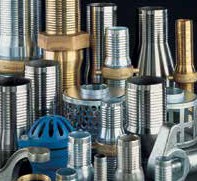 MendersTOE NipplesReducing NipplesSuction Hose CouplingsNST Suction Hose CouplingsBall & Socket CouplingsStrainersFoot Valves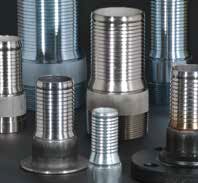 Crimpnology NipplesFRAC-16CMale Swivels NEW! 206 Hose UnionFlangesTurnback FlangesChemJoint™ CouplingsChemJoint™ Male Stems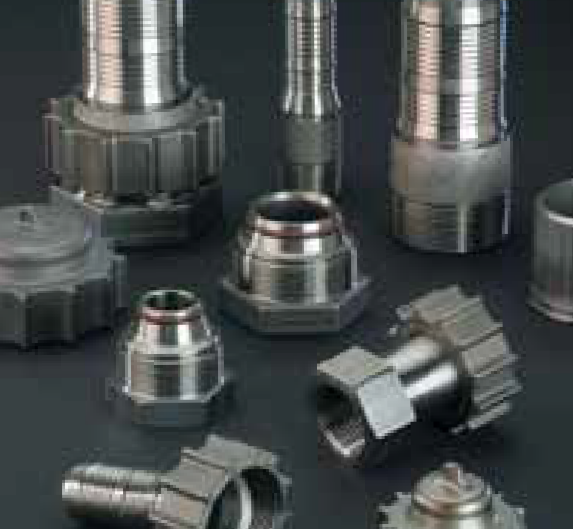 ChemJoint™Weld-on CouplingsChemJoint™ Unions NEW! 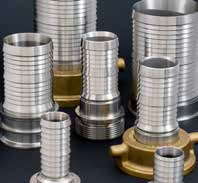 Sanitary Fittings for Food & BeverageTri-Clamp CouplingsMachined FerrulesPCT Couplings (Wine)Wine FerrulesCampbell Cobra™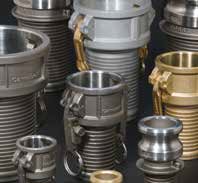 Cam & Groove CouplingsStandard Cobra™Cam & Groove CouplingsFerrules (standard length)Ferrules (206/frac)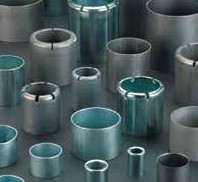 Ferrules (long)Ferrules (light duty)Sleeves (standard length)Sleeves (short)Viton® Seal Ground Joint Couplings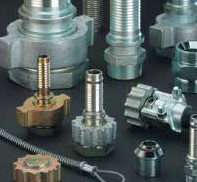 Viton® Seal Crimped Steam CouplingsHeatWave Couplings NEW! Interlocking Male StemsAir Hammer CouplingsInterlocking U-Bolt ClampsWhip Check Safety CablesBarbed Insert FittingsBrass Push-on Fittings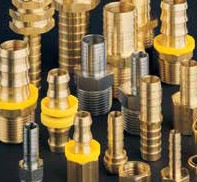 Garden Hose CouplingsBrass FerrulesUniversal Couplings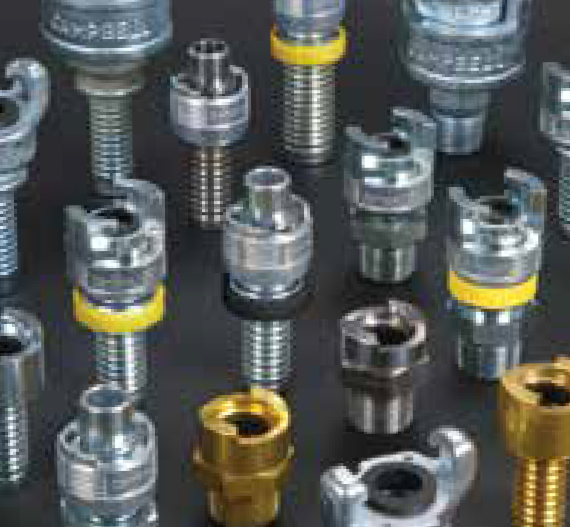 UniversaLock™ CouplingsNitrogen CouplingsSingle-Lock CouplingsDouble-Lock CouplingsBand ClampsWorm Gear Clamps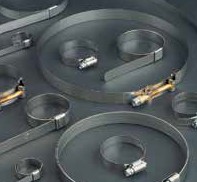 T-Bolt ClampsDouble Bolt ClampsSpiral ClampsCampbell Coupling Selection GuideFrom the Selection Guide below, choose an appropriate coupling based on the hose type and application working pressure.Hose construction will affect the working pressure of a hose system. The following chart outlines the maximum working pressure of each Campbell coupling based on the type and size of hose used, as well as the attachment, and identifies the Campbell catalog section in which the coupling can be found.* System temperature is affected by both the media and the environment.N/R means NOT RECOMMENDED!Hose descriptions: Air - any smooth bore rubber air or water hose. Includes most general purpose hose; Chemical – any smooth bore rubber chemical hose,including plastic lined (PTFE, UHMW, XLPE). Does not include soft tube hose; PVC – any smooth bore PVC  or vinyl hose; Rubber – any smooth bore rubber hoseexcept steam, hot tar & asphalt, chemical, and soft tube hose; Soft – any smooth bore rubber hose with a thick, soft tube. Usually gum rubber and some food-grade hose; Steam – includes hot tar and asphalt; Sanitary – includes any food-grade hoseFor normal fluids (not hazardous, combustible, flammable, volatile, corrosive, ammonia or LPG). Individual testing should be employed for non-normal fluids to ensure capability. Pressures shown are only valid for the fitting/coupling/ attachment and hose combinations indicated and for their threaded mating parts. System working pressuredoes not include end pull forces. Not for plastic fittings/couplings. All hose systems must be assembled using Campbell procedures and crimp specifications. See elevated temperature derating chart above. Consult factory for reduced temperatures. Never exceed the working pressure of the lowest rated component in the hose system. Maximum working pressure includes the highest pressure the system will experience, such as spikes, surges, and water hammer effects. (For example: If a system consists of a hose rated to 150 PSI and the couplings are rated to 500 PSI, the system should never be used in excess of 150 PSI.)Ball & Socket pressure ratings are based on 1.5x WP.Due to limitations with flanges, consult factory for tem- peratures other than 70°F.Campbell COBRA Cam & Groove Couplings are identified by the name “Campbell” on the body, by the ferrule interlock groove, and by the part number, which includes a “C” suffix. Not for air or gas service.	1Maximum temperature 160°F.Campbell Test ReportsAbbreviated Reports and ResultsCampbell engineering has conducted nearly 1,000 hydrostatic tests. The following are results from several popular products. Please contact our customer support team to receive test reports on other Campbell products.The Safety FactorThe RMA requires that hose working pressures include a safety factor commensurate with their intended application. Most hoses are required to meet a 4x safety factor, except the following: Water hose rated under 150 PSI requires a 3x safety factor; Steam hose requires a 10x safety factor; and Hose conveying gas in a liquid state requires a 5x safety factor. (For example: a 150 PSI rated air hose has a 4x safety factor and must be successfully tested to a minimum of 600 PSI.)Campbell’s fitting and coupling pressure ratings match the RMA safety factor requirements with most hoses. Due to the wide variety of industrial hoses, as well as variations in design, construction, and material, we cannot guarantee that our pressure ratings meet the safety factor requirement with every hose.If you have any questions about pressure ratings, please contact Campbell Fittings.HYDROSTATIC TEST REPORT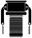 HoseFuel drop: 3" ContiTech (GY) Infinity rated to 100 psi.CouplingsCam & Groove: 3” Campbell Cobra aluminum C x E- coupling/sleeve system rated to 75 psi. WPAttachmentCrimped: Aluminum SleevesGoalBurst hose beyond 400 psi. (hose WP of 100 psi. @ 4 to 1 Safety Factor)ResultsHose burst at 508 psi. (system exceeded 4x WP)HYDROSTATIC TEST REPORT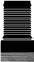 HoseOilfield: 4" ContiTech (GY) FR AC Blender Hose rated to 400 psi.CouplingsCrimpnology Nipple: 4” FRAC-16 both ends*- fitting/ferrule system rated to 400 psi WPAttachmentCrimped: Campbell Fr ac Ferr ules, Plated SteelGoalBurst hose beyond 1600 psi. (hose WP of 400 psi. @ 4 to 1 Safety Factor)ResultsHose burst at 1715 psi. (system exceeded 4x WP)* NOTE: similar successful r esults have been achieved with the Campbell “one-piece” 206 union manufactured with the same hose shank design for the same application.HYDROSTATIC TEST REPORTHose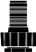 Chemical: 2" ContiTech (GY) XLPE r ated to 150 psi.CouplingsChemJoint®: 2” male x female- coupling/ferrule system rated to 250 psi. WP (swivel nut tightened by hand)AttachmentCrimped: Stainless Steel Ferr ulesGoalBurst hose beyond 600 psi. (hose WP of 150 psi. @ 4 to 1 Safety Factor)Results:Hose burst at 1426 psi. (system exceeded 4x WP)HYDROSTATIC TEST REPORT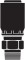 HoseHigh pressure air: 3” Boston Bulldog Gold HP Air Hose rated to600 psi.CouplingsGround Joint/Male Stem: 3” Heat Wave® male stem on both ends-coupling/ferrule system rated to 600 psi WPAttachmentCrimped: Staked-on Ferr uleGoalBurst hose beyond 2400 psi. at 200°F (hose WP of 600 psi. @ 4 to 1 Safety Factor)ResultsHose burst at 3539 psi. at 200°F (system exceeded 4x WP)HYDROSTATIC TEST REPORT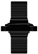 HoseFrac: 4” ContiTech Oilfield Fracturing Hose rated to 400 psi.Couplings206 Hose Union: Male x female Campbell 206 hose union rated to 400 psi.AttachmentCrimped: Campbell Fr ac Ferr ules, Plated SteelGoalBurst hose beyond 1600 psi. (hose WP of 400 psi. @ 4 to 1 Safety Factor)ResultsHose burst at 1879 psi. (system exceeded 4x WP)HYDROSTATIC TEST REPORT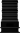 HoseSanitary: 1-1/2” Continental Purple Snake rated to 232 psi.CouplingsSanitary: 1-1/2” Tri-Clamp-fitting/ferrule system rated to 450 psi. WPAttachmentCrimped: Stainless Steel Ferr ulesGoalBurst hose beyond 928 psi. (hose WP of 232 psi. @ 4 to 1 Safety Factor)ResultsHose burst at 2198 psi. (system exceeded 9.5x WP)HYDROSTATIC TEST REPORTHose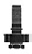 High pressure air: 2" Dayco Wildcatter rated to 3000 psi.*CouplingsGround Joint: 2” Campbell Viton® Seal female x male- coupling/ferrule system rated to 1000 psi. WPAttachmentCrimped: Steel Long Ferr ulesGoalEstablish the limits of the coupling/ferrule system, performed with the wing nut tightened only by hand. *NOTE: Campbell system is only rated to 1000 psi.ResultsHose burst at 9500 psi. (couplings exceeded WP by more than 9x WP)HYDROSTATIC TEST REPORT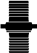 HoseLayflat: 1-1/2" Kuriyama rated to 75 psi.CouplingsAluminum pin-lug: 1-1/2” Campbell male x female- coupling/sleeve system rated to 150 psi.AttachmentCrimped: Car bon Steel SleevesGoalBurst hose beyond 225 psi. (hose WP of 75 psi. @ 3 to 1 Safety Factor)ResultsHose burst at 228 psi. (system exceeded 3x WP)2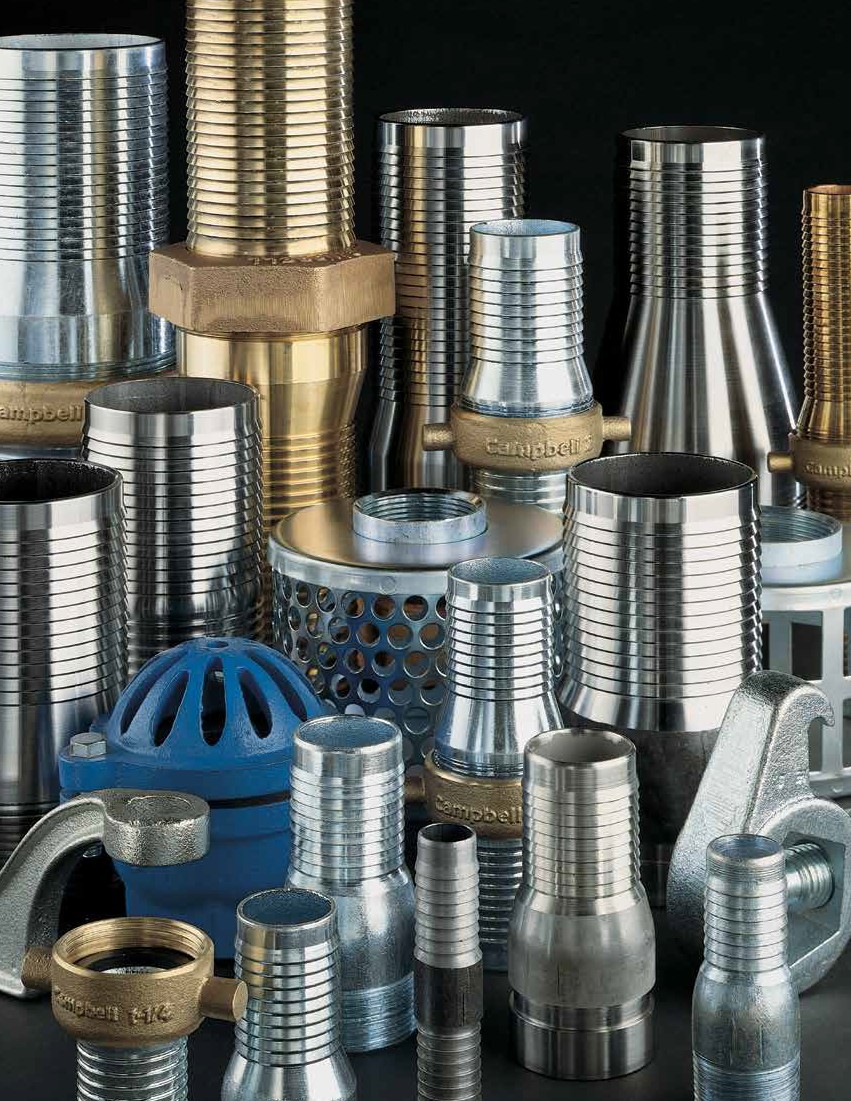 Campbell Fittings3A	Fittings & Accessories for Multi-Purpose and Utility HoseCampbell Crimpnology™offers crimping flexibility for your multi-purpose hose applications.COMBINATION NIPPLES AND MENDERSFeatures & Benefits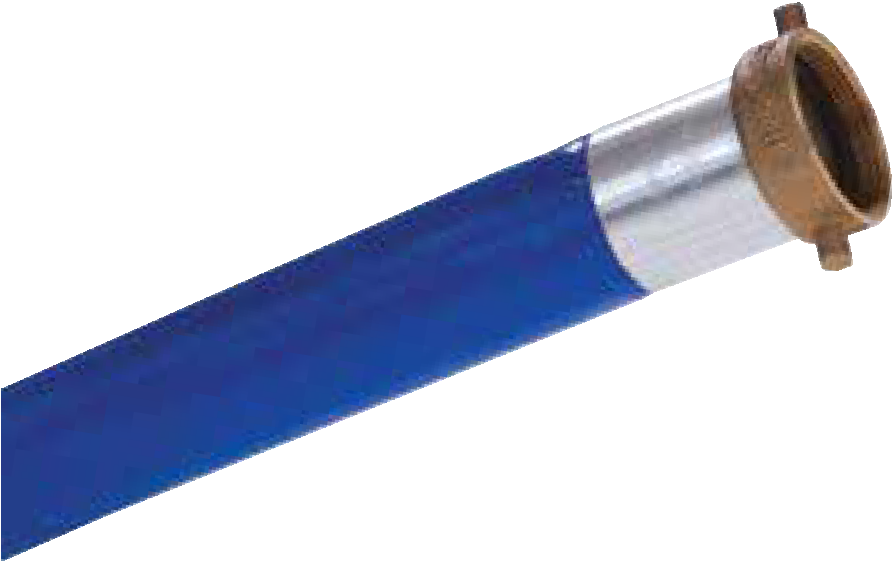 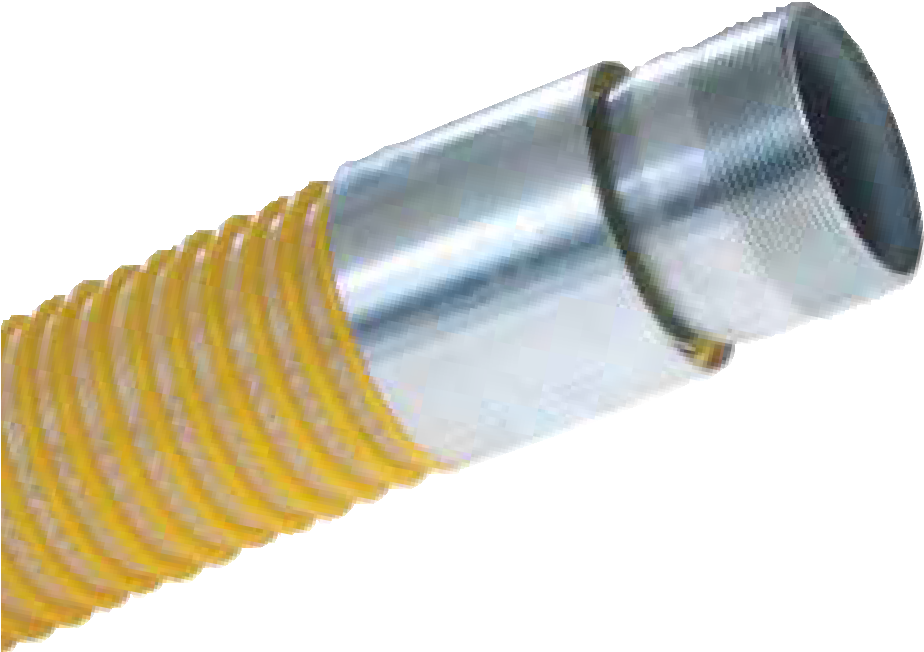 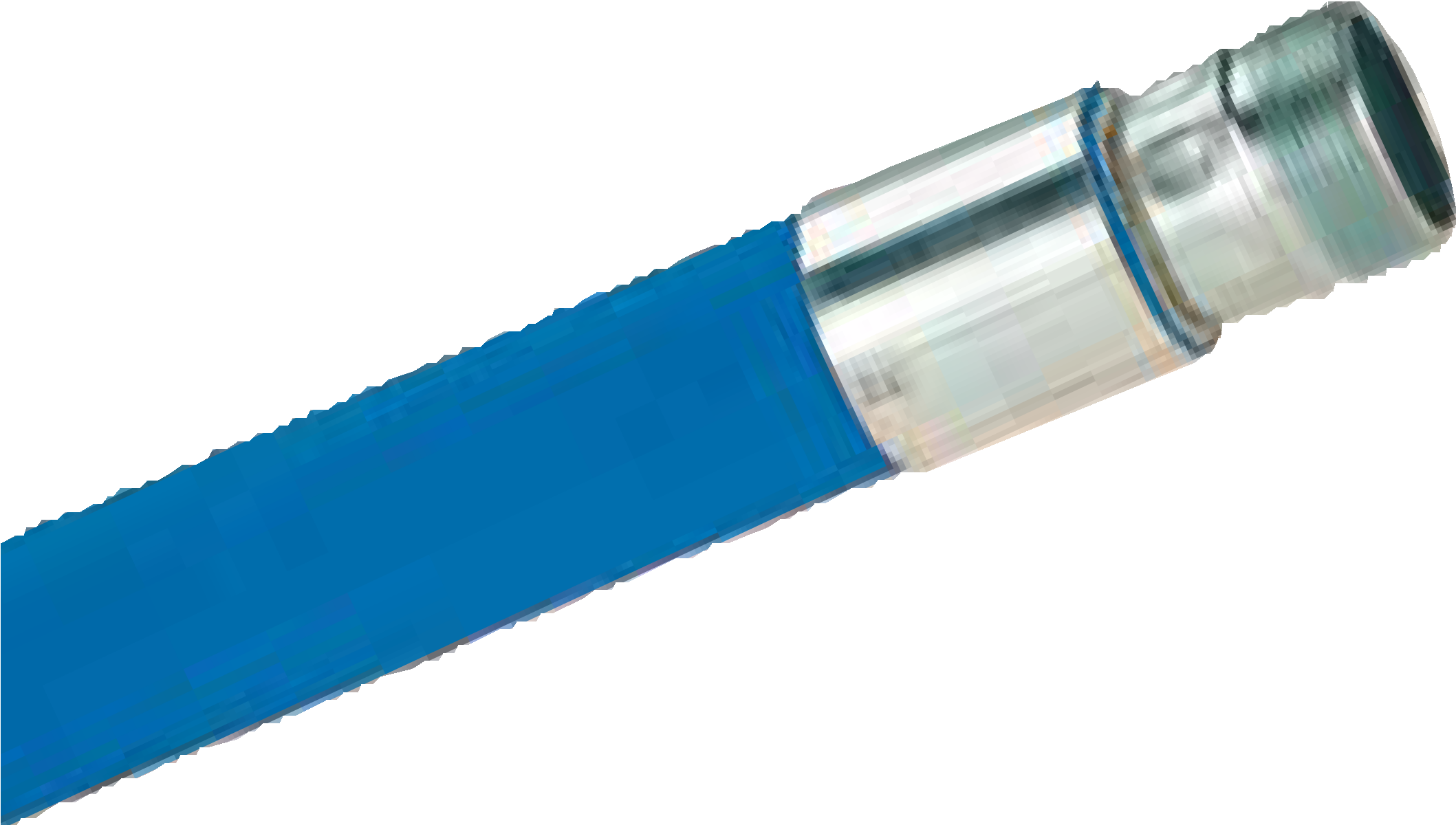 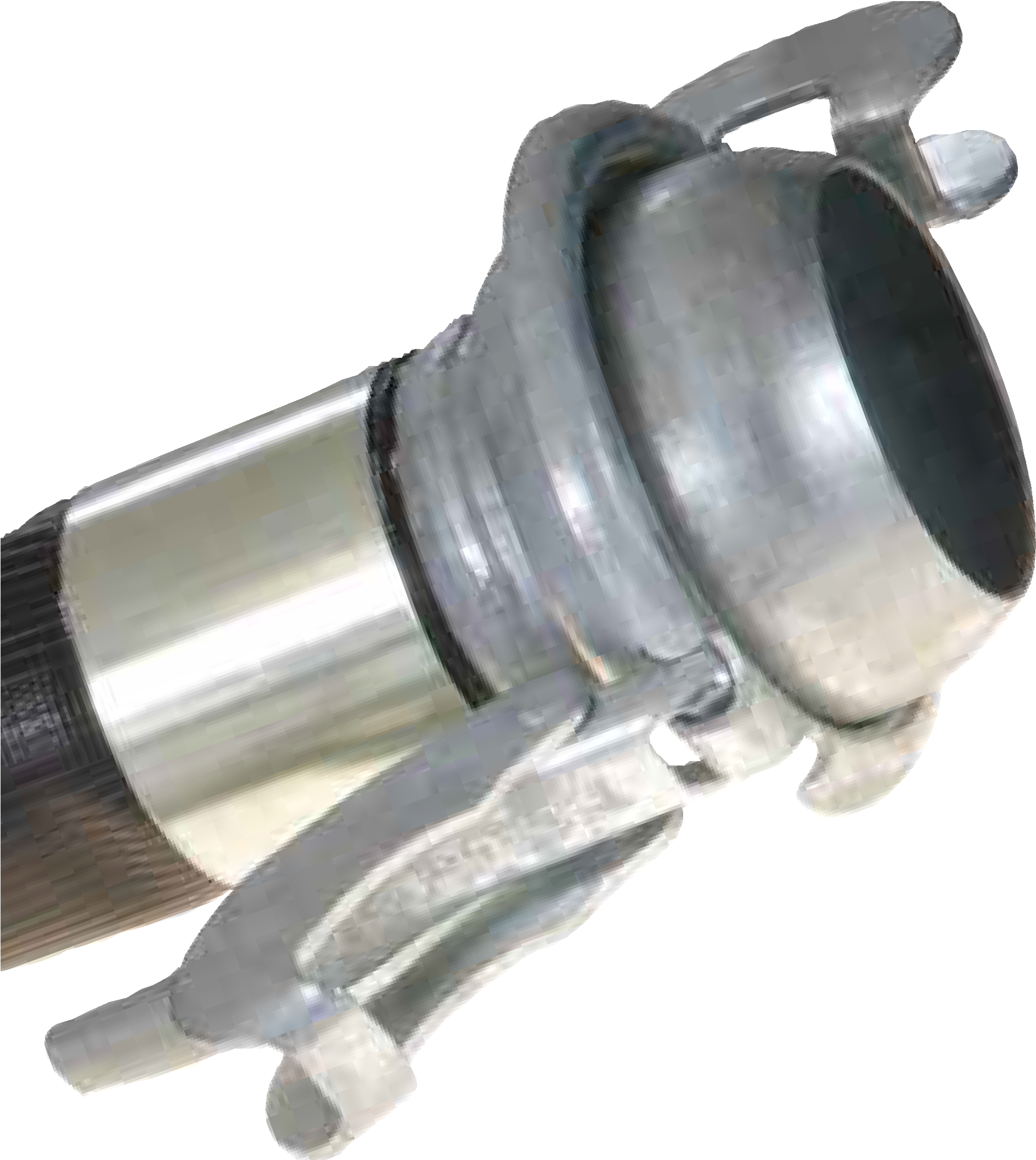 Maximum number of serrations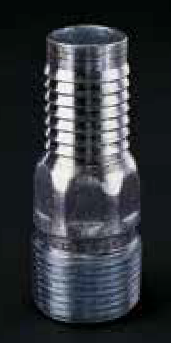 for maximum holding power.Long leadserration for easier hose insertion.Formed hex wrench area on 3/4” through1-1/2” combination nipples for easier installation.Recommended Hose AttachmentSleevesPreformed BandsRecommended UseLiquid, bulk handling, low- pressure air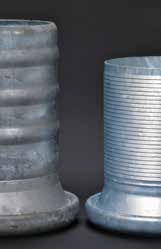 Bauer-style vs. Campbell Ball & SocketSUCTION HOSE COUPLINGSFeatures & BenefitsMaximum number of serrations for maximum holding power.Long lead serration for easier hose insertion.Suction Couplings machined from pipe eliminate porosity and parting lines, improving sealing and retention.Recommended Hose AttachmentSleevesPreformed BandsRecommended UseLiquid, bulk handling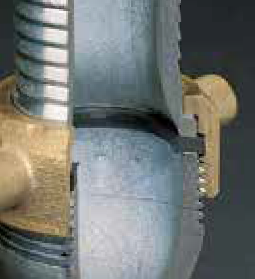 Manufacturing Suction Hose Couplings from pipe eliminates wide, flat mating surfaces atthe male and female halves.BALL & SOCKET COUPLINGSFeatures & BenefitsProven, Campbell-style machined hose shank is designed for crimping (crimp specs available).Shank design dramatically improves sealing and retention, cuts installation time in half.Hose shanks are welded to ball & socket ball ends.Recommended Hose AttachmentSleevesRecommended UseWater Suction/DischargeSewage bypass4	See footnotes 1, 2, 3 and 6 on Page 1	*Ball & Socket safety factor is 1.5x working pressure.ACOMBINATIONHastelloy®GROOVED	NIPPLES & MENDERShose	partsize	numberlist eachSteel6	HAS-24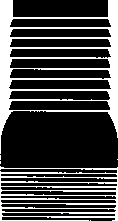 8	HAS-3210	HAS-4012	HAS-4894.67165.00267.62389.69BEVELED	SteelSteel npt x hose1 X 3/4part numberHRS-4X3list each11.66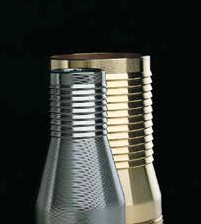 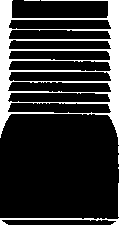 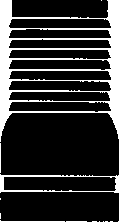 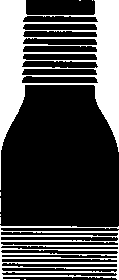 5EXPANDER	Steel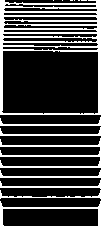 REDUCING NIPPLES	Steel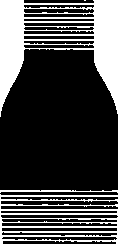 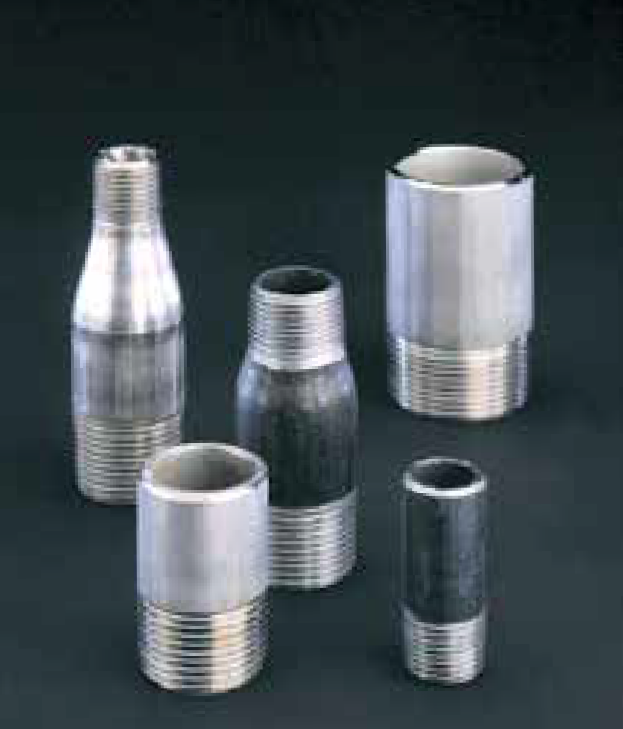 Plated SteelMENDER	Plated Steel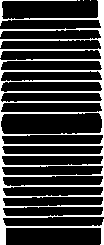 TOE NIPPLES	Steel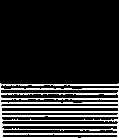 304 Stainless3 X 2-1/24 X 3NS 12-10NS 16-1237.7560.051/2 X 1-1/2RNS-2S9.01316 Stainless6COMPLETE SET	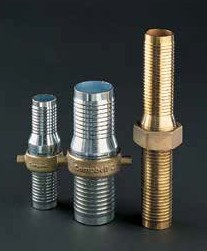 Shanks: Aluminum Nut: BrassCOMPLETE SET	Shanks: Aluminum Nut: Brasshose size1-1/22part numberCAB-150 CAB-200list each12.3218.25hose size1-1/22-1/2part numberNSTA-150 NSTA-250list each19.2836.952-1/234CAB-250 CAB-300 CAB-40033.8438.0267.07Shanks: Ductile Iron Nut: Ductile Iron6	CAB-600158.111-1/2	NSTD-1502-1/2	NSTD-25022.3659.13COMPLETE SET	Shanks: Plated Steel Nut: Brass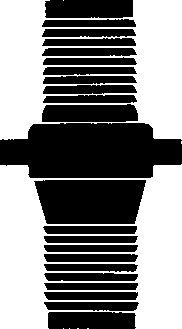 Shanks: Brass Nut: Brass1-1/2	CBB-1502	CBB-20050.6871.99Shanks: Brass Nut: Brass1-1/2	NSTB-1502-1/2	NSTB-25064.92142.151-1/222-1/234CSB-6 CSB-8 CSB-10 CSB-12 CSB-1632.4541.8960.5571.90115.74FEMALE SHANK	Shank: Aluminum Nut: BrassWASHER	Neoprene (NPSM)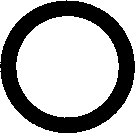 FEMALE SHANK	Shank: Plated Steel Nut: Brass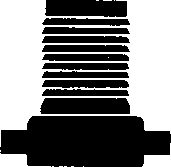 2-1/2346FAB-250 FAB-300 FAB-400 FAB-60021.3325.5445.34107.11hose size1-1/4part numberFSB-5list each27.31Shank: Brass Nut: BrassSPANNER WRENCH	599.56Aluminum68	SW-32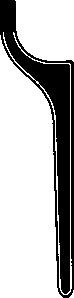 57.28MALE SHANK	Plated Steel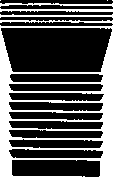 hose size1-1/2part numberMA-150list each4.52ADJUSTABLE HYDRANTWRENCH	1-1/41-1/2MS-5 MS-617.8513.223	MA-3004	MA-40014.3424.02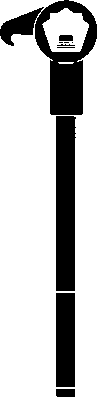 numberAHW-1each54.8922-1/2MS-8 MS-1019.8828.676	MA-60050.86Adjustable for 1-1/4” square nuts and pentagon7FOOT VALVE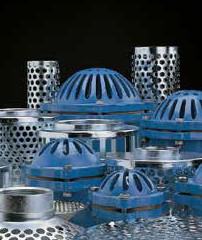 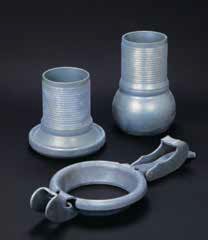 (painted cast iron)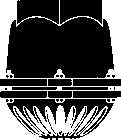 BALL & SOCKET	ROUND HOLE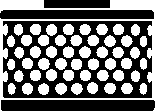 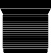 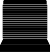 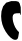 FEMALE*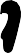 (socket x machined hose end)hosepartlistSQUARE HOLE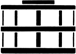 MALE*Sold without SBR ring gasketSHS-12SHS-166	SHS-2437.7652.54147.76(ball x machined hose end)	TOP HOLEhose size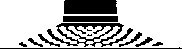 part numberlist eachSTEEL STRAINER	2	BMGS-860.77npsmpartlistRING GASKET	BOTTOM HOLESTEEL STRAINER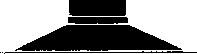 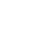 8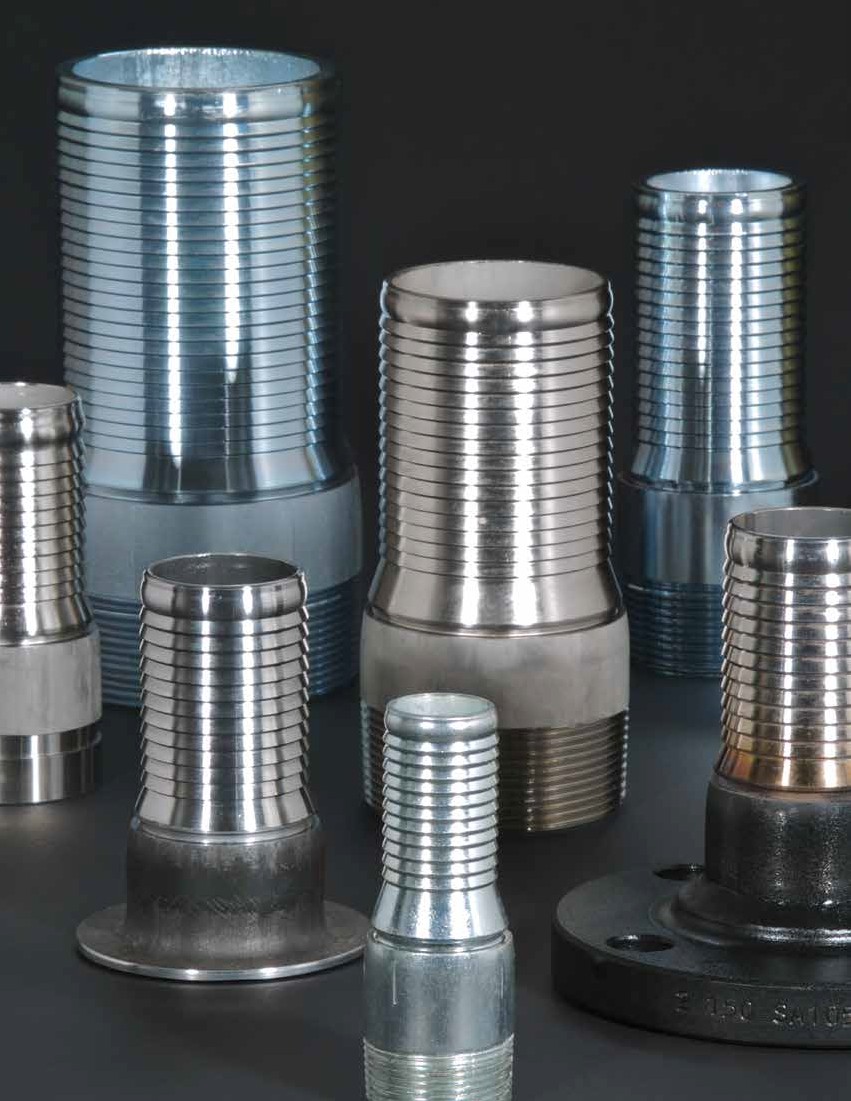 Campbell Fittings9Fittings for Critical Application or High Pressure Multi-Purpose Hose & Chemical HoseCampbell Crimpnology™offers crimping flexibility for your multi-purpose hose applications.CRIMPNOLOGY NIPPLESFeatures & BenefitsDesigned for use with Campbell Interlocking Ferrules.Fittings use the same ferrules as Campbell COBRA Parts C and E, ChemJoint Couplings, and ContiTech Insta-Lock Cam & Groove Couplings to keep ferrule inventorylow and flexible.Interlock groove on fitting locks ferrule into place for the ultimate in holding power.Campbell’s built in ferrule positioning stop eases and speeds crimping.Graduated serration pattern (sharper near the interlock, rounder near theCrimpnology NippleSmooth End DetailRounder Serrations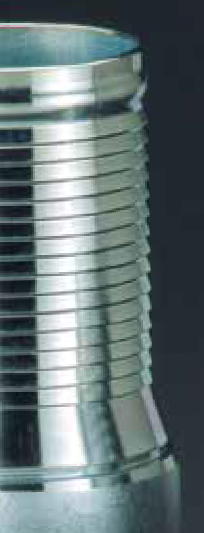 Sharper SerrationsInterlock GrooveFlanges meet ANSI/ASME B16.5 150 pound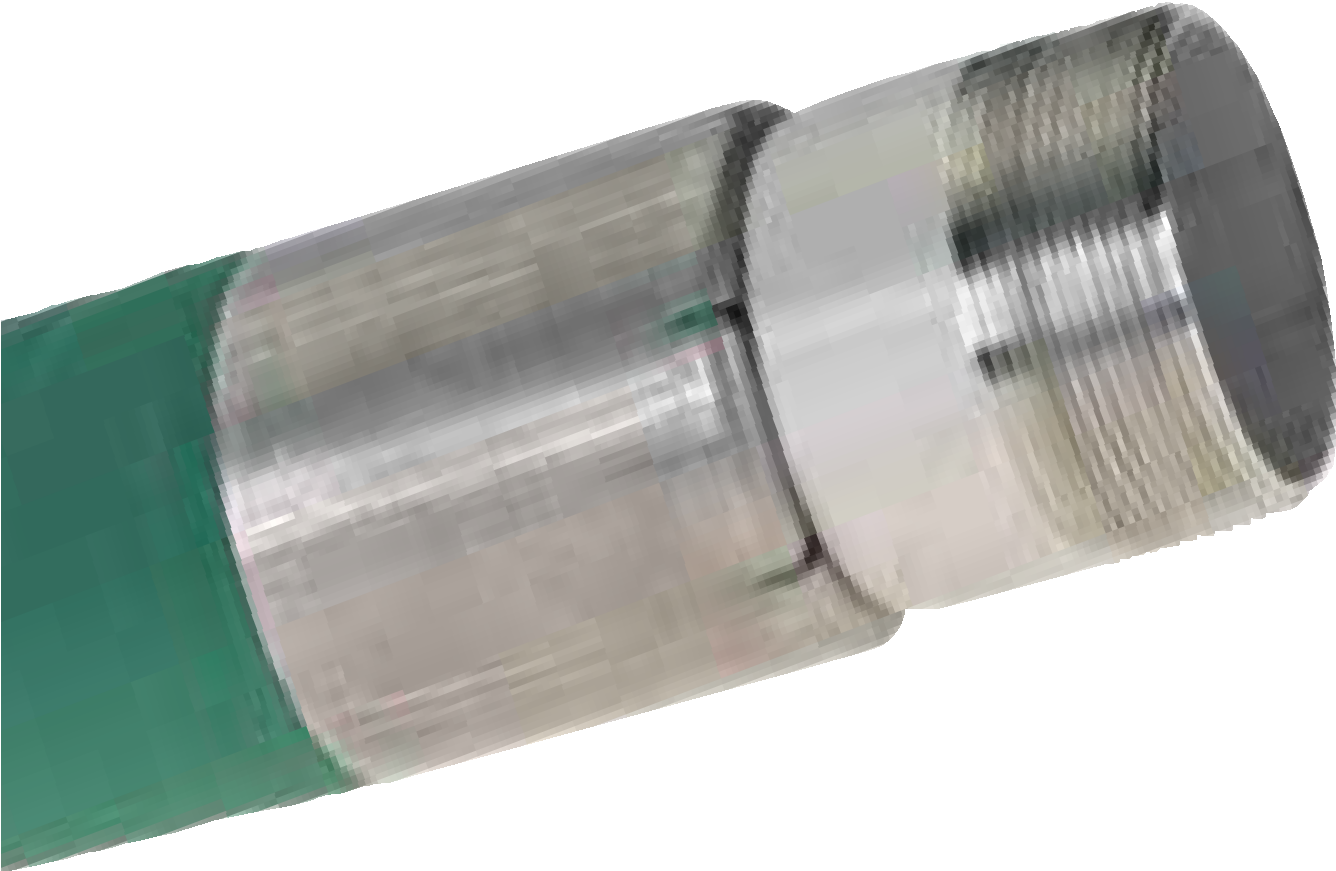 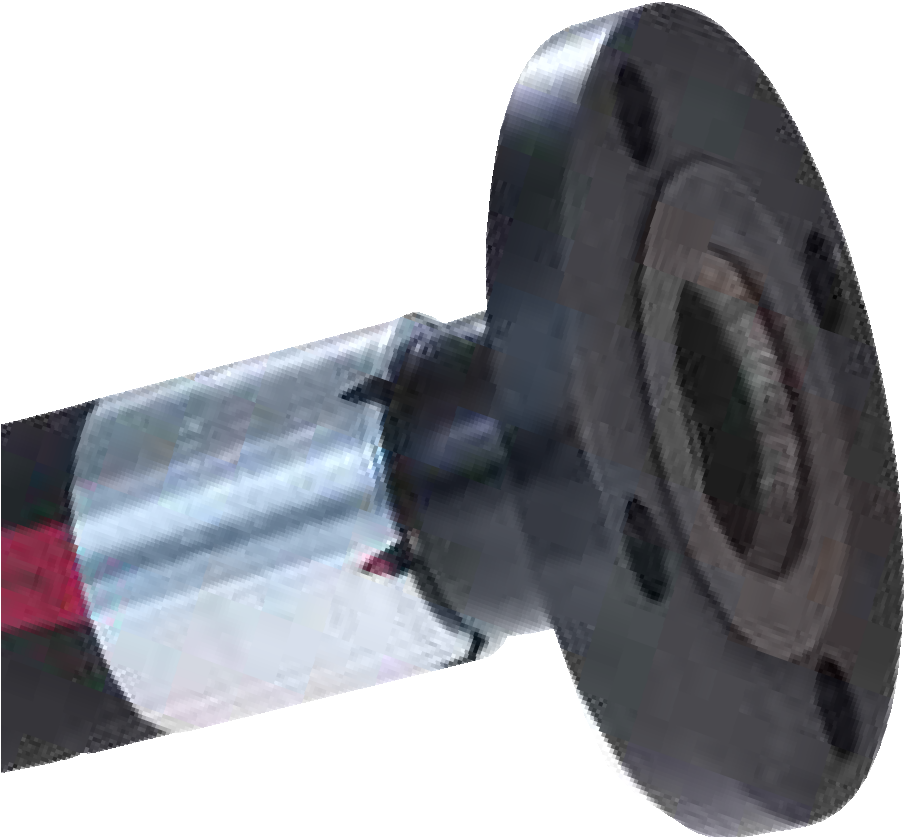 class specifications.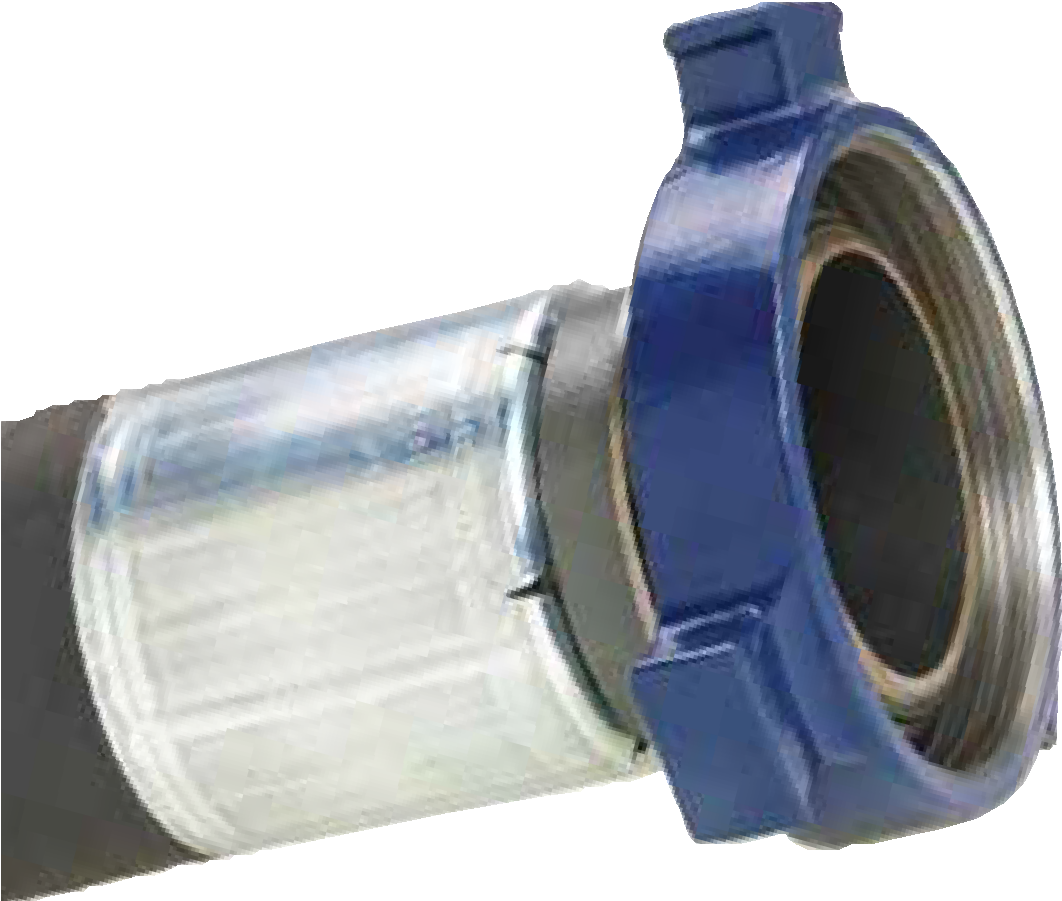 10end, with smooth end detail to reduce potential failure caused by abrasion) grips, seals, and protects hose.Shank and ferrule lengths are matched for performance and to avoid potential hose tube or cover damage.Crimped assemblies are low profile and eliminate sharp edges from band clamp buckles.Special FeaturesCrimpnology Nipples provide an excellent fitting solution for medium pressure applications such as “Frac Hose”, mud-pump hose, and other abusive applications.Long Shank Crimpnology Nipples provide excellent sealing and retention for high-pressure applications.(See ratings chart below)206 Hose Union machined from forged steel, eliminates porosity.See footnotes 1, 2 and 4 on Page 1 NEW! CRIMPNOLOGY SWIVELFeatures & Benefits360° swivel rotation between the threaded hex and hose barb for easy installation, eliminates hose kinking.Threaded body includes hex wrench-flats.Viton O-Ring and snap ring inside hex area.Crimpnology Swivel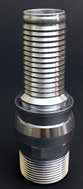 Note: Swivel is not for continuous rotation applications.Swivel Hex BodyCRIMPNOLOGY NIPPLESSCH. 80 THREADED(for 400 psi frac hose)	MALE SWIVELSteelB NEW!  		Steelhose	partlistSQUARE CUT END	 	   Steel316 StainlessTHREADED		 	 	    Plated Steelhose size1-1/22part numberHAS-6C SQ HAS-8C SQlist each23.2227.55206 HOSE UNION SET NEW! Forged Steel22.92316 Stainlesshose size4part number206S-16C-400list each281.30Stainless Steel4	206SS-16C-400 1450.00316 Stainless8 NEW! HASS-32C SQPOR206 HOSE UNION - 2PC NUT11-1/41-1/2HASS-4C HASS-5C HASS-6C34.3848.8851.48GROOVED	(for field repair)Steel22-1/234568 NEW! HASS-8C HASS-10C HASS-12C HASS-16C HASS-20C HASS-24C HASS-32C63.68	 	110.59	 	136.29		 201.42POR 744.70 PORSteelhose sizepart numberlist eachhosesize4partnumber206N-16C 2 PClisteach138.05Hastelloy®11-1/22HAHAST-4C HAHAST-6C HAHAST-8CPOR POR POR316 StainlessSCH. 80 THREADED LONG SHANK11-1/222-1/2HAGSS-4C HAGSS-6C HAGSS-8C HAGSS-10C51.4465.7781.05164.67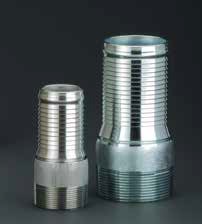 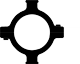 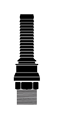 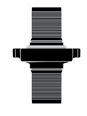 11PHONE 800-367-3678FAX 800-367-3670 SALES@CAMPBELLFITTINGS.COM WWW.CAMPBELLFITTINGS.COMFLANGED(with 150lb. fixed flange)	FLANGE-FLOATING(150lb.)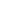 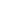 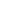 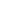 TURNBACK(for use with 150lb. floating flange)FLANGE-THREADED(150lb.)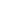 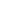 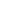 FLANGE-SLIP ON(150lb.)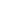 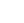 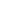 12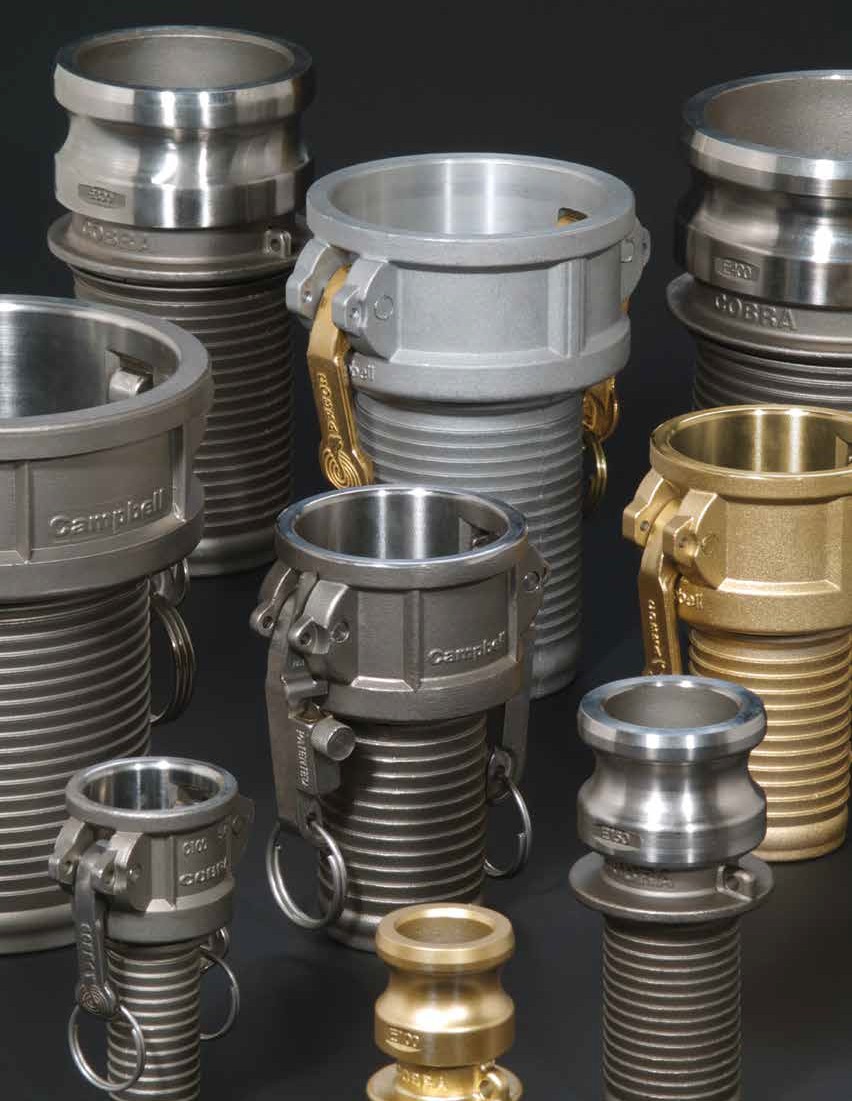 Campbell Fittings13Cam & Groove Couplings for Liquid, Bulk, and Chemical TransferCampbell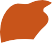 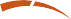 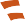 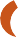 COBRA“CAMPBELL COBRA” VS. “STANDARD COBRA”“COBRA” is the trade name for our entire line of Cam & Groove Couplings. “Campbell COBRA” is the upgraded version of Parts C and E. Although imported, Campbell COBRA C’s and E’s are designed by Campbell and produced to strict Campbell specifications.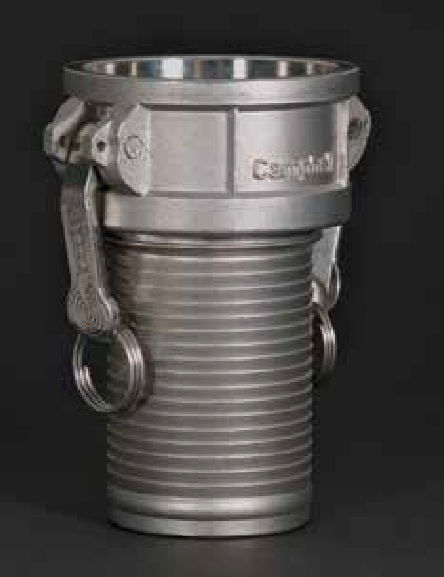 Campbell Crimpnology™offers crimping flexibility for your liquid, bulk, and chemical transferFeatures & BenefitsDesigned for use with Campbell Interlocking Ferrules.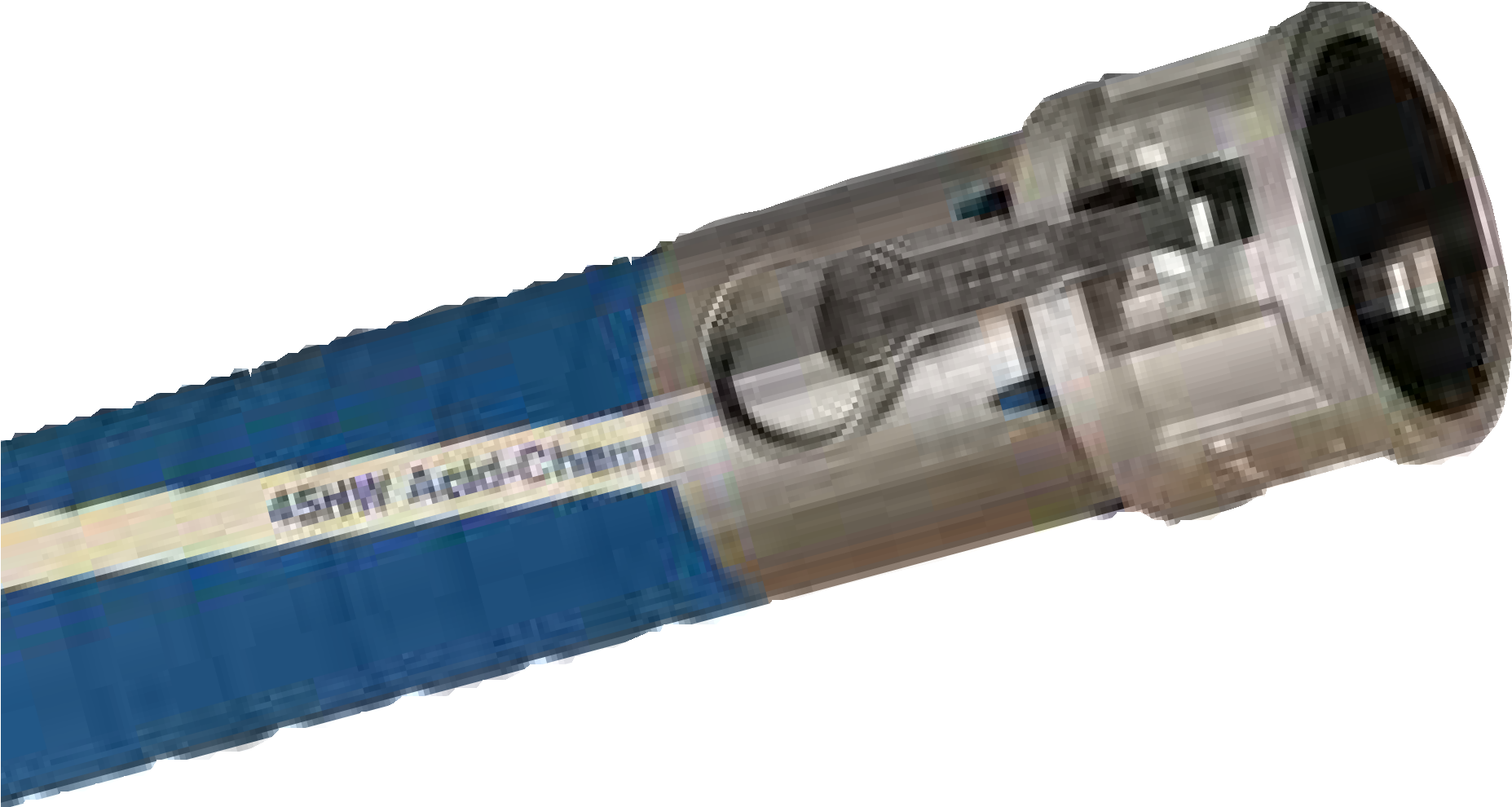 360° interlock groove on fitting locks ferrule into place for the ultimate in holding power.Shank and ferrule lengths are matched for performance and to avoid potential hose tube or hose cover damage.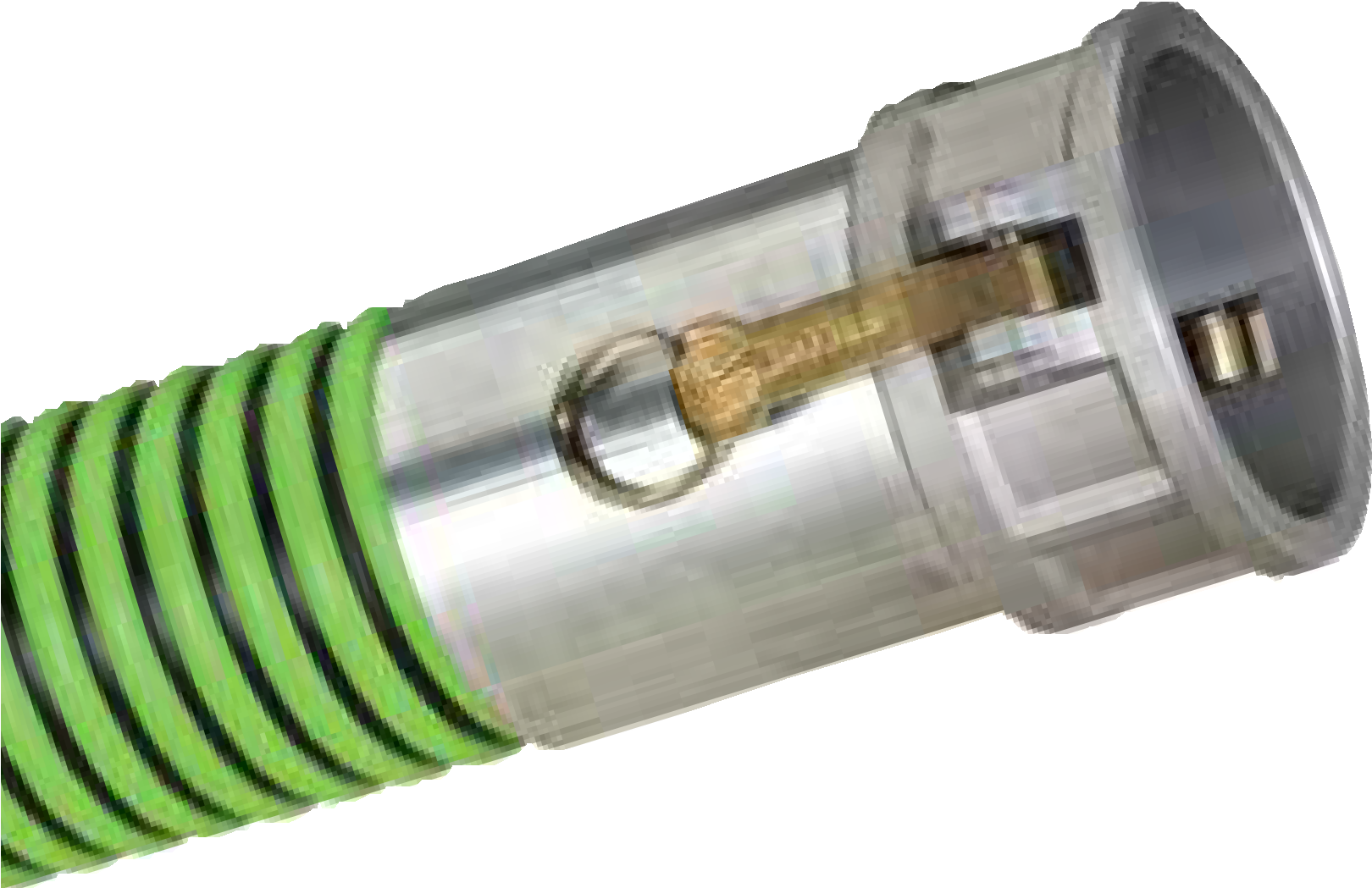 *See picture on right.Serrations designed to grip, seal, and protect hose when crimped.Note: Traditional “two bump” designs are for banding, not crimping. Campbell does not recommend crimping on “two bump” shanks.Crimped assemblies are low profile and eliminate sharp edges from band clamp buckles.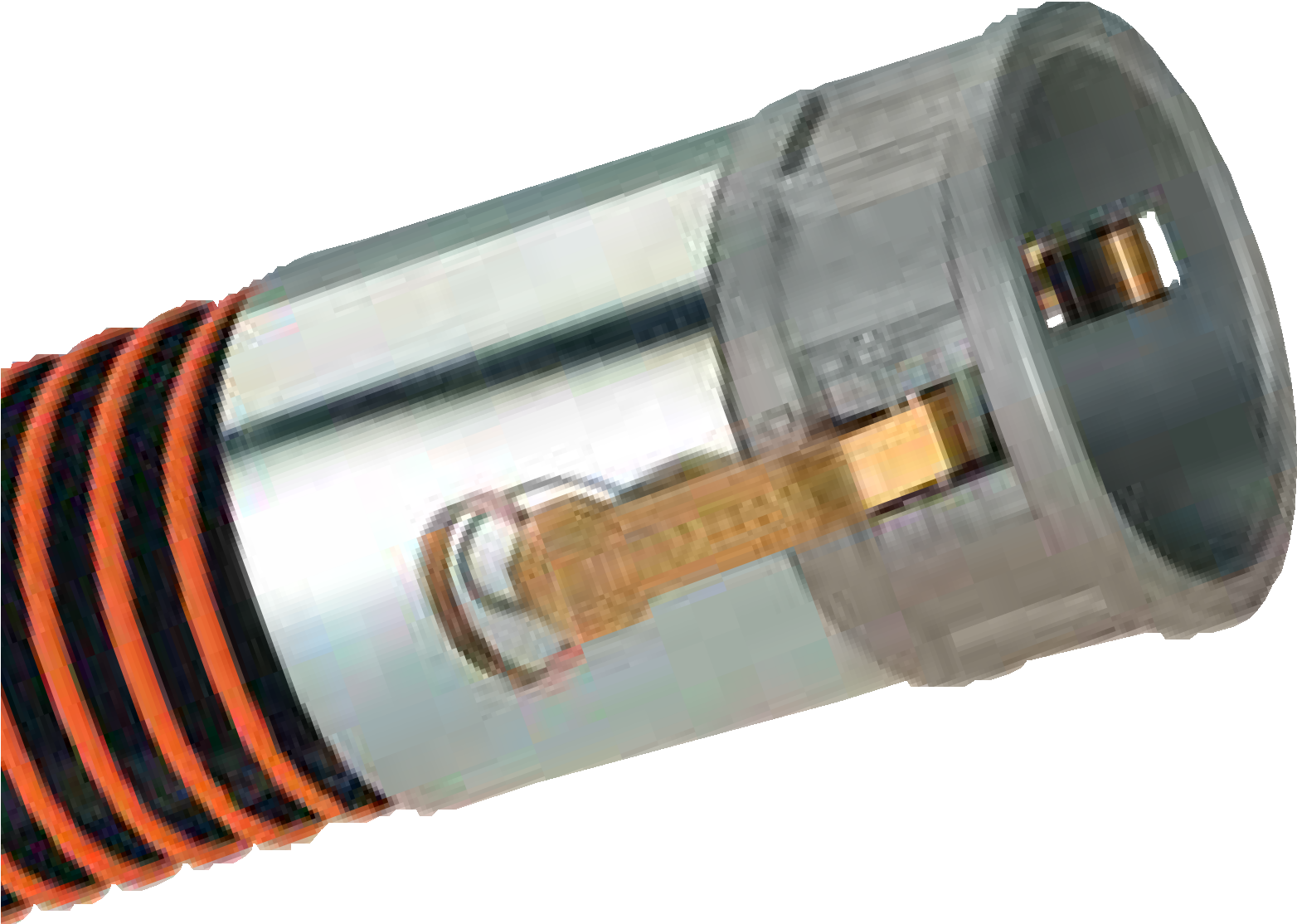 Couplings use the same ferrules as Crimpnology Nipples, ChemJoint Couplings, and ContiTech Insta-Lock Cam & Groove Couplings to keep your inventory to keep ferrule inventory low and flexible.Designed to couple and interchange with couplings made to specifications: ASTM F1122,CID A-A-59326, MIL-C-27487.Recommended Hose AttachmentInterlocking ferrulesCampbell Cobra Part C and matching Campbell Interlocking Ferrule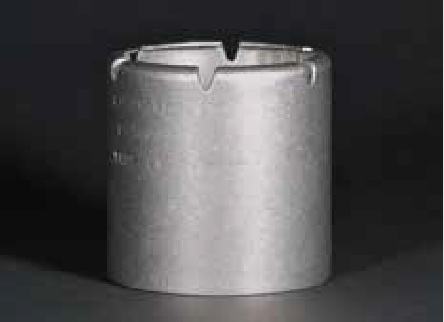 Special Feature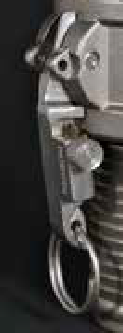 Locking handles can be purchasedassembled onto the coupling or as a kit and retrofitted onto existing inventory ... another easy and cost-effective way to keep inventoryhose applications.Recommended UseMulti-purpose liquid, chemical, bulk handlingflexible.Locking HandleSee footnotes 1, 2 and 5 on Page 114CCAMPBELL COBRAPART C - LOCKING HANDLESCAM & GROOVE NEW! CAM & GROOVE COUPLINGS(with ferrule interlock)	 316 StainlessSIGHT GLASS	PolycarbonateCAM & GROOVE COUPLINGSPART A	316 Stainless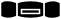 PART C(with ferrule interlock)	 	hose sizepart numberlist each1-1/22A-316-150 A-316-20028.0733.14hose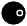 partlist 		1	E-316-100C2	E-316-200C20.2763.092-1/242-1/2C-316-250C97.112-1/2346BrassC-AL-250C C-AL-300C C-AL-400C C-AL-600C21.1526.2936.34115.76Brass11-1/223E-BR-100C E-BR-150C E-BR-200C E-BR-300C21.4536.0250.1398.752-1/234568A-SS-250 A-SS-300 A-SS-400 A-SS-500 A-SS-600 A-SS-80043.5446.9892.84157.26191.88492.771	C-BR-100C2	C-BR-200C31.8362.104	E-BR-400C151.42AluminumSteel (investment cast)2	E-S-200C30.901-1/4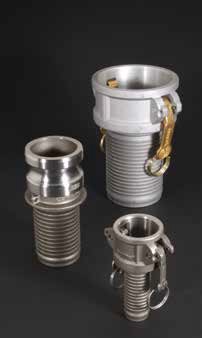 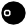 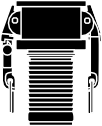 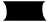 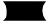 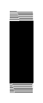 5	A-AL-500	36.71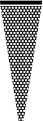 continued on next page15PART A (continued from previous page)Aluminum304 Stainlessnptpartlist(with stainless handles)nptpartlistsize2-1/23456numberA-BR-250 A-BR-300 A-BR-400 A-BR-500 A-BR-600each39.1347.0581.17174.62233.19npt size3/411-1/41-1/22part numberB-ALS-75 B-ALS-100 B-ALS-125 B-ALS-150 B-ALS-200list each7.959.4811.9111.1912.64size1/23/411-1/41-1/22numberC-SS-50 C-SS-75 C-SS-100 C-SS-125 C-SS-150 C-SS-200each17.5715.7921.0931.3736.4647.97Ductile Iron2-1/2B-ALS-25021.272-1/2C-SS-25067.161-1/22345A-DI-150 A-DI-200 A-DI-300 A-DI-400 A-DI-50014.9117.8927.9745.2261.53346BrassB-ALS-300 B-ALS-400 B-ALS-60021.9827.6566.683	C-SS-3004	C-SS-4005	C-SS-5006	C-SS-6008	C-SS-80092.55135.65248.70292.25810.45Poly-Glass1/23/4B-BR-50B-BR-7518.8518.74Aluminum1/23/411-1/41-1/2234A-PP-50 A-PP-75 A-PP-100 A-PP-125 A-PP-150 A-PP-200 A-PP-300 A-PP-4002.362.362.794.244.285.058.9621.7511-1/41-1/222-1/23456B-BR-100 B-BR-125 B-BR-150 B-BR-200 B-BR-250 B-BR-300 B-BR-400 B-BR-500 B-BR-60022.6729.6932.1939.9756.8577.89110.50271.64320.171/23/411-1/41-1/222-1/2345C-AL-50 C-AL-75 C-AL-100 C-AL-125 C-AL-150 C-AL-200 C-AL-250 C-AL-300C-AL-400 C-AL-5007.227.188.5512.7211.4313.4020.6923.9235.0965.27PART B	Ductile Iron1-1/2	B-DI-15027.446	C-AL-6008	C-AL-80079.54297.512	B-DI-2003	B-DI-3004	B-DI-4005	B-DI-50028.6950.1967.4095.69Aluminum(with stainless handles)Poly-Glass1/2B-PP-507.30304 StainlessAluminumPART C(for use with sleeves or bands) 316 Stainless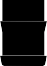 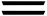 Ductile Iron1/23/411-1/4B-AL-50 B-AL-75 B-AL-100 B-AL-1259.218.209.7812.27Poly-GlassPART D	Ductile IronBrass316 Stainless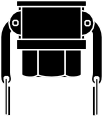 npt sizepart numberlist eachnpt sizepart numberlist eachnpt size1/23/41part numberD-316-50 D-316-75 D-316-100list each21.4021.4028.051-1/22345D-DI-150 D-DI-200 D-DI-300 D-DI-400 D-DI-50027.7042.6952.5678.93107.881/23/411-1/41-1/2E-BR-50 E-BR-75 E-BR-100 E-BR-125 E-BR-1509.9913.0414.0419.7823.491-1/4D-316-12540.60Poly-Glass2	E-BR-20033.601-1/2D-316-15049.441/2D-PP-507.742-1/2E-BR-25048.173/41D-SS-75 D-SS-10018.4622.21PART E4	E-DI-4005	E-DI-50062.20100.151-1/41-1/22D-SS-125 D-SS-150 D-SS-20032.6939.1147.53(for use with sleeves or bands)316 Stainless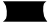 Poly-Glass4	D-SS-4005	D-SS-5006	D-SS-600133.86225.09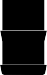 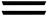 263.46Aluminum47.4095.73PART F	316 Stainless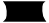 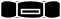 304 Stainless1/2F-316-5014.621/2E-SS-509.293/4F-316-7514.62Aluminum(with stainless handles)6	E-SS-600261.40304 StainlessAluminum1/2F-SS-5013.431/2E-AL-504.323/4F-SS-7512.848	E-AL-800181.17continued on next page17PART F (continued from previous page)Aluminum304 StainlesspartlistPART DP	316 Stainless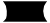 size1/2numberDC-SS-50each14.90partlist5	F-AL-5006	F-AL-60048.1854.11Aluminum6	DP-316-600251.658	F-AL-800210.341/2DC-AL-507.26304 StainlessBrass1/23/411-1/41-1/222-1/234F-BR-50 F-BR-75 F-BR-100 F-BR-125 F-BR-150 F-BR-200 F-BR-250 F-BR-300 F-BR-40011.7511.7514.6921.9923.0932.1351.7565.82103.343/411-1/41-1/222-1/23456DC-AL-75 DC-AL-100 DC-AL-125 DC-AL-150 DC-AL-200 DC-AL-250 DC-AL-300 DC-AL-400 DC-AL-500 DC-AL-6007.908.3313.5710.3711.9916.8419.9225.1542.6363.471/23/411-1/41-1/222-1/2346DP-SS-50 DP-SS-75 DP-SS-100 DP-SS-125 DP-SS-150 DP-SS-200 DP-SS-250 DP-SS-300 DP-SS-400 DP-SS-6008.726.938.3314.6216.3724.3637.0342.0670.71172.845	F-BR-5006	F-BR-600212.96280.788	DC-AL-800Aluminum254.99AluminumDuctile Iron(with stainless handles)1/23/4DP-AL-50 DP-AL-754.123.921-1/22345F-DI-150F-DI-200 F-DI-300 F-DI-400 F-DI-50018.1523.0935.5156.3281.133/411-1/41-1/22DC-ALS-75DC-ALS-100 DC-ALS-125 DC-ALS-150 DC-ALS-2007.658.0713.1610.0711.6311-1/41-1/222-1/2DP-AL-100 DP-AL-125 DP-AL-150 DP-AL-200 DP-AL-2504.194.894.184.8910.06Poly-Glass1/23/411-1/41-1/2234F-PP-50 F-PP-75 F-PP-100 F-PP-125 F-PP-150 F-PP-200 F-PP-300 F-PP-4002.732.733.034.284.544.9410.5519.04PART DC	316 Stainlesssizepart numberlist each5	DC-BR-5006	DC-BR-600207.95238.735	DP-BR-5006	DP-BR-600143.94171.641/23/4DC-316-50 DC-316-7519.0619.19Ductile Iron1-1/2	DC-DI-15023.33Ductile Iron1-1/2	DP-DI-15012.982-1/2DC-316-25063.03TYPE A SWIVEL ADAPTER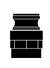 Aluminum NEW! JUMP SIZE COUPLER XADAPTER	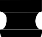 JUMP SIZE D	Aluminum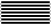 nptpartlist316 Stainlesscoupler xpartlistsize34numberASV-AL-300 ASV-AL-400each189.00288.75couplerx adapter2  X  1-1/2X  2X  3part numberDA-316-2015 DA-316-3020 DA-316-4030list each164.38170.14253.08female npt1-1/2  X 12  X 1-1/2X  2X  3numberD-AL-1510 D-AL-2015 D-AL-3020 D-AL-4030each46.8446.8457.2987.10TYPE D SWIVEL COUPLING NEW! 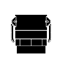 Aluminum6 X 4Aluminum1-1/2 X 1DA-316-6040DA-AL-1510453.9847.55JUMP SIZE Enpt size3part numberDSV-AL-300list each246.751-1/2  X 22  X  1-1/22 X 3DA-AL-1520 DA-AL-2015 DA-AL-203051.4546.2343.92(for use with sleeves or bands)Aluminum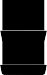 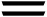 4	DSV-AL-400367.50X 43 X 1-1/2X 2DA-AL-2040 DA-AL-3015 DA-AL-302083.2364.4954.56adapter x hosepart numberlist eachSPOOL ADAPTER	316 Stainless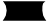 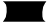 X  4X  24  X  3DA-AL-3040 DA-AL-4020 DA-AL-403070.5173.7868.87adapterx adapter1 X 1part numberAA-316-100list each84.104  X  66  X  4BrassDA-AL-4060 DA-AL-6040138.14152.731-1/2 X 1-1/2 AA-316-150	89.961-1/2 X 22  X  2X  3X  3X  4AA-316-1520 AA-316-200 AA-316-2030 AA-316-300 AA-316-3040107.24113.73146.90197.38241.10JUMP SIZE F	Aluminum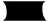 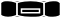 X 4Aluminum1 X 1AA-316-400AA-AL-100304.2814.28JUMP SIZE A	Aluminum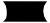 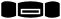 adapter xmale npt3 X 1-1/23 X 2partnumberF-AL-3015 F-AL-3020listeach48.4446.621-1/2 X 1-1/2 AA-AL-150	16.582  X  22  X  3AA-AL-200 AA-AL-203018.7726.502-1/2 X 2-1/2 AA-AL-250	27.571-1/2 X 1-1/2 AA-BR-15065.61JUMP SIZE B	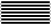 X 2AA-BR-20082.722-1/2 X 2-1/2 AA-BR-250117.21AluminumX  3X  4AA-BR-300 AA-BR-400140.85194.95coupler x male npt1-1/2 X 1part numberB-AL-1510list each68.91DOUBLE D	316 Stainless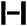 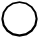 coupler sizepart numberlist each1-1/2 X 1-1/2 DD-316-150116.89JUMP SIZE C4  X  4	DD-316-400Aluminum1-1/2 X 1-1/2 DD-AL-150314.5249.43Aluminumcoupler x hose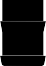 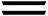 3  X  2X  4X  3part numberC-AL-3020 C-AL-3040 C-AL-4030list each60.7292.6681.3219LOCKING HANDLE KITRing/Pin/Lock: Stainless Handle: Investment Cast StainlessGASKETBuna-N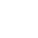 partlistHANDLE, RING AND PIN	Ring/Pin: Stainless Handle: Investment Cast StainlessTeflon® (Teflon®Encapsulated Viton®)1	TG-100	38.40Ring/Pin: Steel Handle: Forged BrassCAMLOCK LOCKPINSPlated Steelpart NEW! list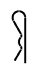 size1/2 - 56 - 8numberC&G-LOCKPIN 2C&G-LOCKPIN 6each0.240.8720Ca111pbell	Fi11in9s	D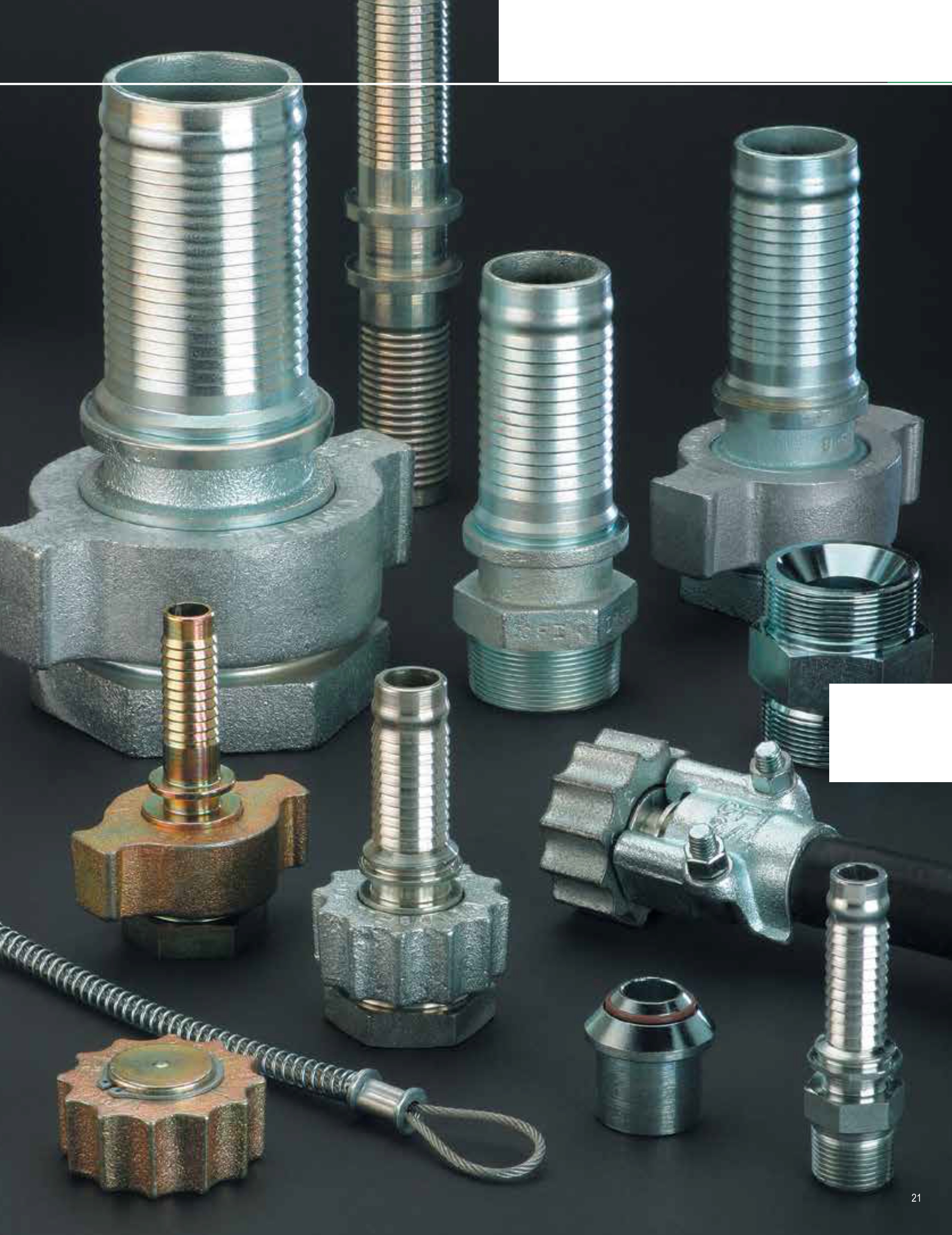 ,....·-Couplings for High-Pressure Air and Steam HoseCampbell Crimpnology™ offers hose assembly systems for your high-pressure steam and air applications.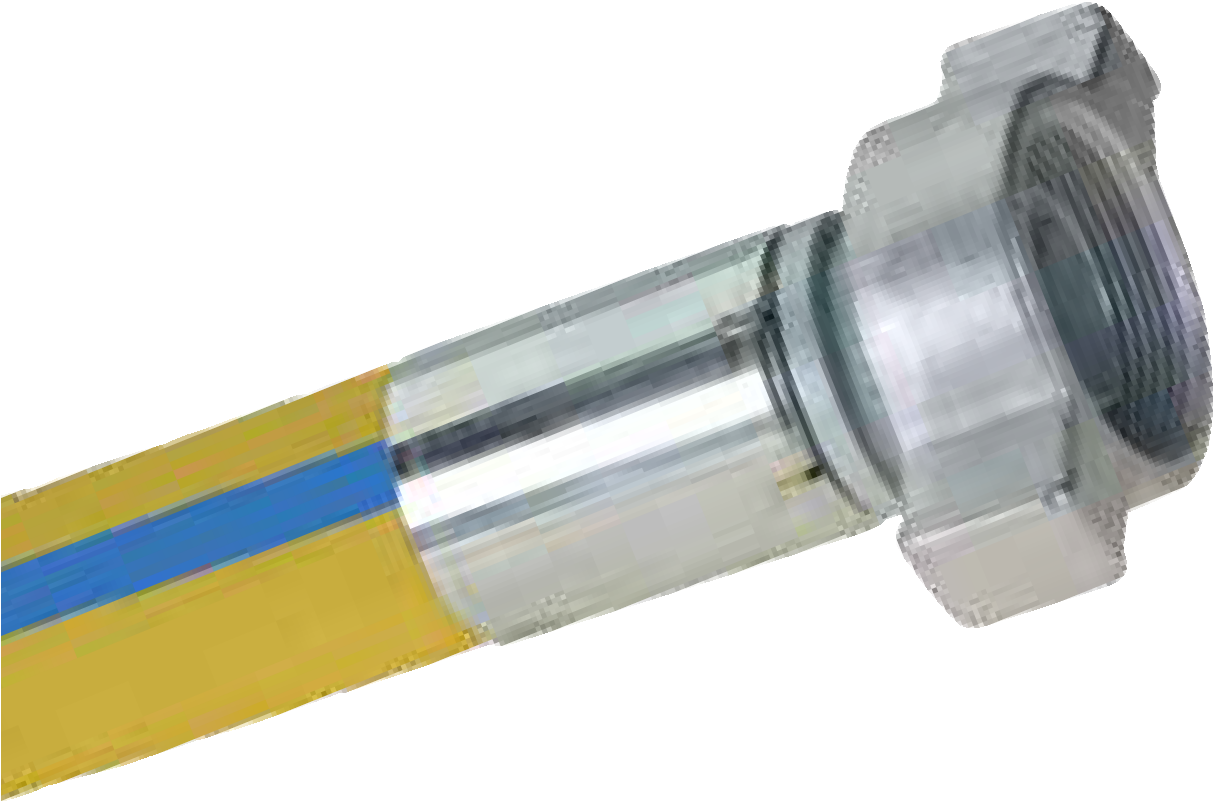 Viton O-RingVITON® SEAL GROUND JOINT COUPLINGS,AIR HAMMER COUPLINGS, AND MALE STEMSFeatures & BenefitsViton® Seal Couplings pass 1000 hour MIL-H-29210 steam test.Eliminates leaks with hand-tightened nut.DuPont Viton® seal on hose stem is formulated for high pressure steam and air applications.Interchangeable with old-style ground joint couplings.Machined from carbon steel, cast ductile iron (meets ASTM A395 specification), and 316 stainless steel. *See picture on right.STAKED-ON FERRULE FOR STEAM HOSEFeatures & BenefitsSmooth End DetailInterlock Groove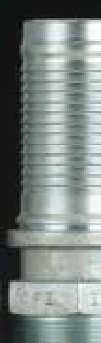 Stem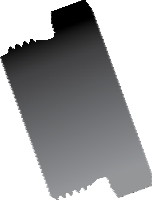 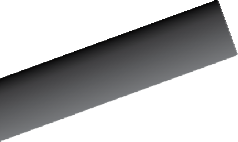 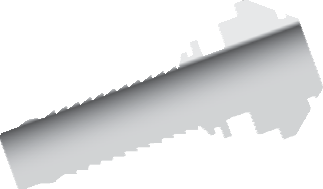 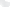 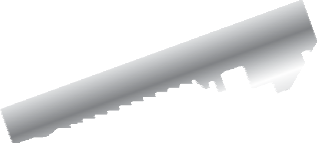 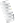 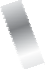 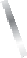 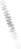 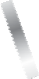 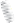 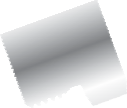 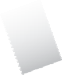 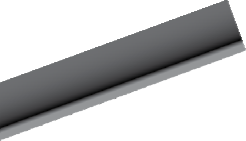 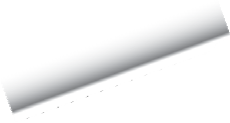 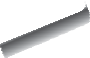 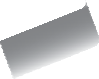 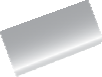 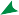 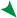 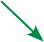 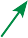 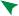 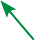 Permanently- attached FerruleSteam HoseLow Profile Swivel NutSpudDesigned specifically for certain hose brands. Check with factory for information.Viton® Seal Couplings pass 1000 hour MIL-H-29210 steam test.Crimped steam assemblies eliminate the need for retightening bolts.Eliminates leaks and cuts costs caused by leaky clamps.Ferrule serrations bite to the wire achieving electrical continuity.Meets 250 PSI pressure rating for steam applications.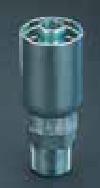 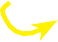 SWIVEL INTERLOCKING MALE STEMFeatures & BenefitsDesigned for use with steam.Available with staked-on ferrule for crimped steam applications. NEW! HEATWAVE GROUND JOINT COUPLING SYSTEM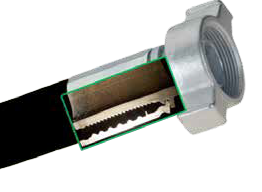 Features & BenefitsEngineered to solve hose retention safety issues created by excessively high temperatures.One piece coupling/ferrule design.Machined ferrule utilizes a wave pattern, which gently displaces the hose evenly while pressing the tube into the coupling serrations.Recommended UseInstall one length of HeatWave Hose System at the compressor outlet to dissipate heat. Then attach standard crimped air hoses from the HeatWave System to the tools.*See drawing below.HeatWave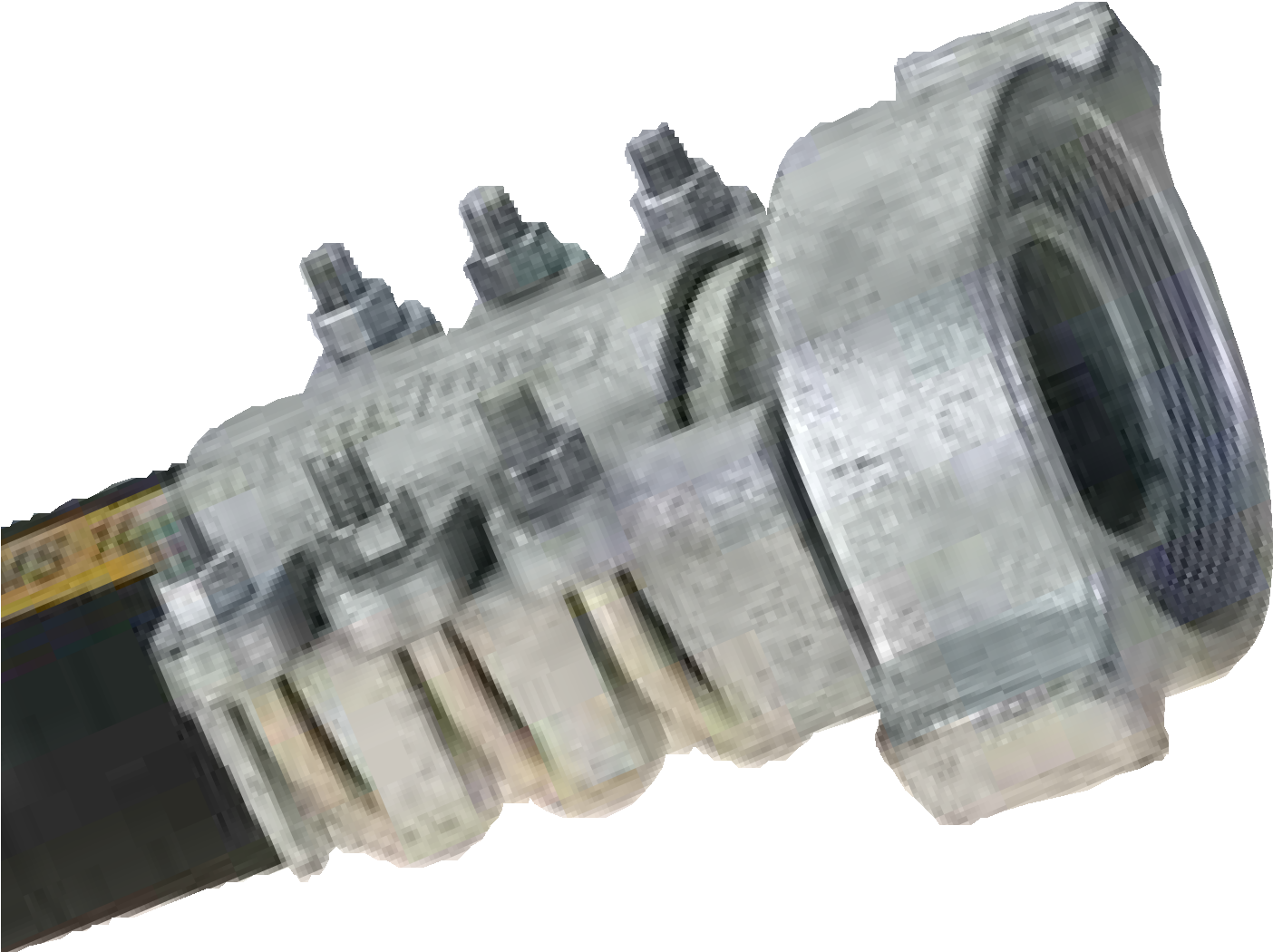 Couplings	Viton® Seal Groud Joint Couplings & Ferrules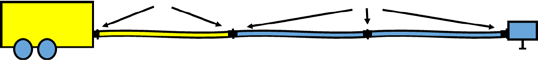 INTERLOCKING U-BOLT CLAMPSFeatures & Benefits360° design wraps completely around hose for superior retention.Clamps fit hoses tightly without cracking, eliminating costly rework.Bolts on “up side” allow easier tightening/retightening and improve “dragability”.Field repairable.22See footnotes 1 and 2 on Page 1Steel hose size1/2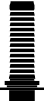 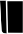 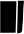 3/411-1/22part numberGJS-2** GJS-3** GJS-4** GJS-6** GJS-8**list each**********INTERLOCKING MALE STEM	SteelFEMALE SET(with low-profile nut)Steel/Ductile Iron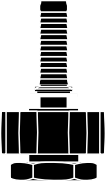 INTERLOCKING MALE STEM(with staked-on ferrule)Steelhose size1/23/411-1/41-1/2part numberRGJF-2 RGJF-3 RGJF-4 RGJF-5 RGJF-6list each33.7042.3842.3875.0672.03hosepartlistMachined Ductile Iron2	RGJF-886.76316 Stainless316 Stainless2-1/234RGJF-10 RGJF-12 RGJF-16227.17231.02523.983/4 NEW!    IMSS-3**	**1/2IMSS-266.15316 StainlessSWIVEL MALE STEM(with staked-on ferrule for use with steam)SteelSWIVEL MALE STEM(for use with steam)Plated SteelFEMALE SET(with wing nut)Steel/Ductile Ironhose size3/41part numberIMS-3**SW IMS-4**SWlist each****hose size3/4part numberIMS-3SWlist each39.40316 Stainless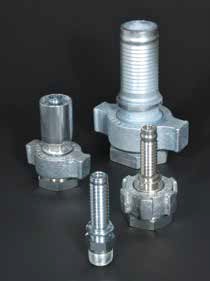 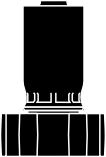 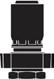 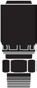 3/4 NEW!    IMSS-3**SW	**23VITON® SEAL HOSE STEMSteelMALE SPUD	Steel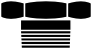 WING NUT	Machined Ductile Ironhose size1/23/41part numberGJS-2 GJS-3 GJS-4list each10.3818.7318.73npt size1/23/41part numberGMS-2 GMS-3 GMS-4list each23.5922.2823.43size1/23/41part numberGN-2 GN-3 GN-3list each5.799.449.44Machined Ductile IronMachined Ductile Iron1-1/41-1/222-1/234GN-5 GN-5 GN-8 GN-10 GN-12 GN-1614.6914.6916.4168.6459.79169.62DEAD-END	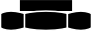 VITON® SEAL MALE END3/41GDS-3 GDS-336.1436.14(Viton® Seal x male npt)Plated SteelMachined Ductile IronVITON® O-RINGnpt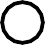 partlist	 	size3/4numberGJMS-3each52.59sizepart numberlist each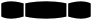 VITON®(Viton® Seal x female npt)Plated SteelLOW PROFILE NUT	npt size3/4part numberGJFS-3list each107.85Machined Ductile IronFEMALE SPUD	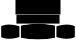 Machined Ductile Iron316 Stainless1/23/41RGNSS-2 RGNSS-3 RGNSS-385.1895.7195.71LOW PROFILE SWIVEL NUT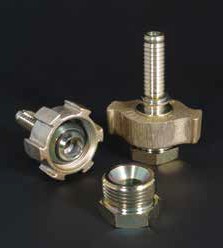 Ductile Ironsize3/41part numberRHN-3 RHN-3list each14.8914.89WING NUT	Ductile IronFEMALE SET(with low profile nut)Steel/Ductile Iron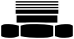 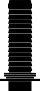 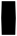 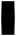 FEMALE SET(with wing nut)Steel/Ductile Iron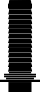 HOSE STEM	SteelFEMALE SPUD	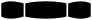 MALE SPUD	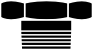 DOUBLE SPUD	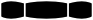 25SINGLE U-BOLT	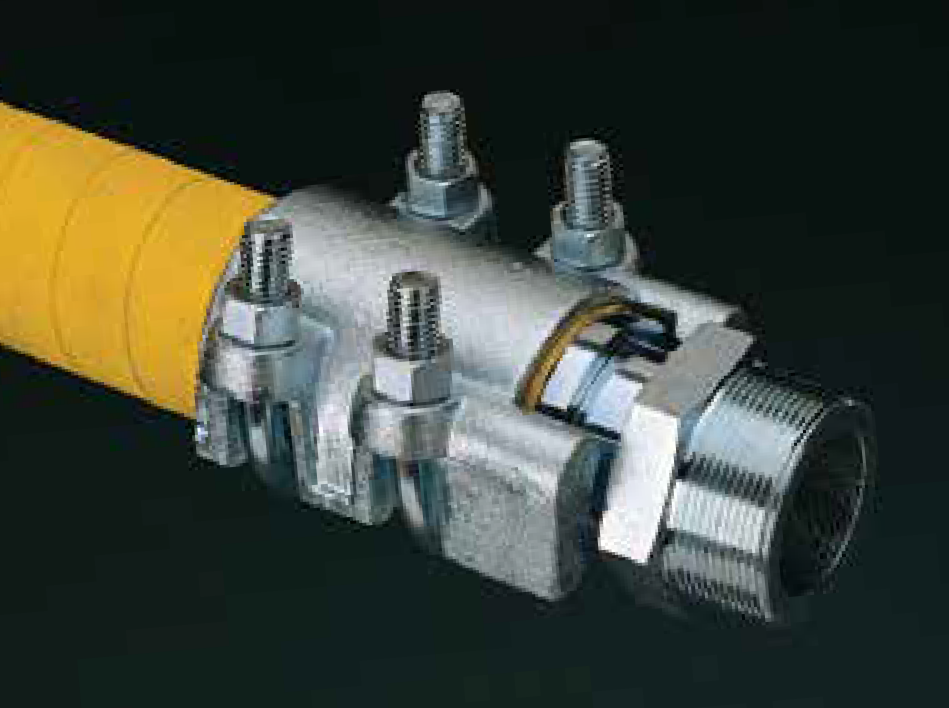 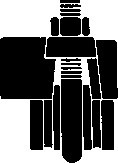 DOUBLE U-BOLT	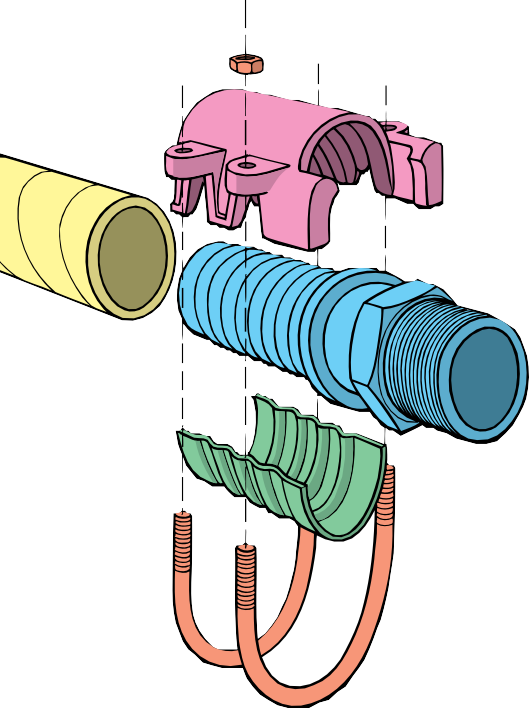 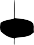 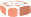 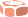 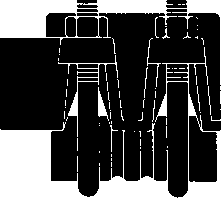 TRIPLE U-BOLT	hose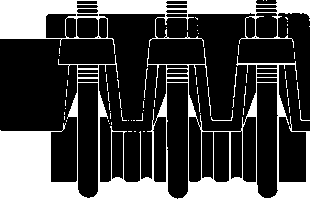 hosehosepartlisto.d. min o.d. maxsizenumbereach3-5/163-11/164-1/164-5/164-11/165-1/167-11/163-3/4	34-1/8	34-1/2	34-3/4	45-1/8	45-1/2	48-1/4	6IC-12S IC-12 IC-12L IC-16S IC-16 IC-16L IC-24L77.5983.63116.67221.87232.34381.01420.23For your convenience, U-Bolts are available in bulk packages, upon request. Bulk package price is the same as listed above. (IC-2 through IC-4L are packed 25 per carton. IC-5 through IC-8L are packed 10 per carton.)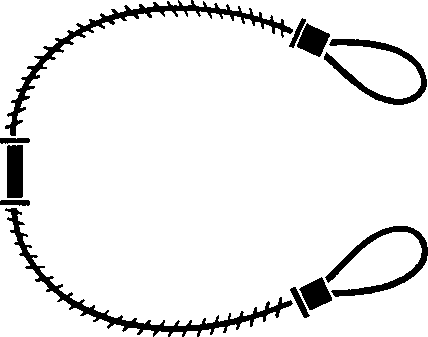 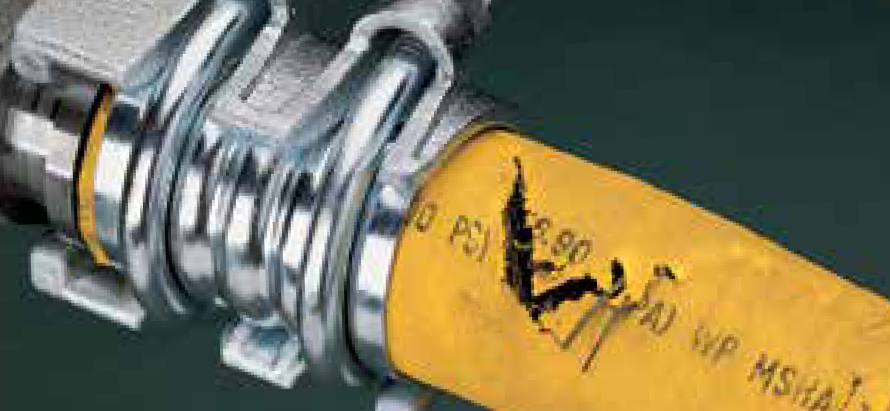 This 2” 1000 psi rated hose exploded in a test at 5200 psi. The hose exceeded its minimum 4X safety factor.The fitting and clamp exceeded the capacity of the hose.26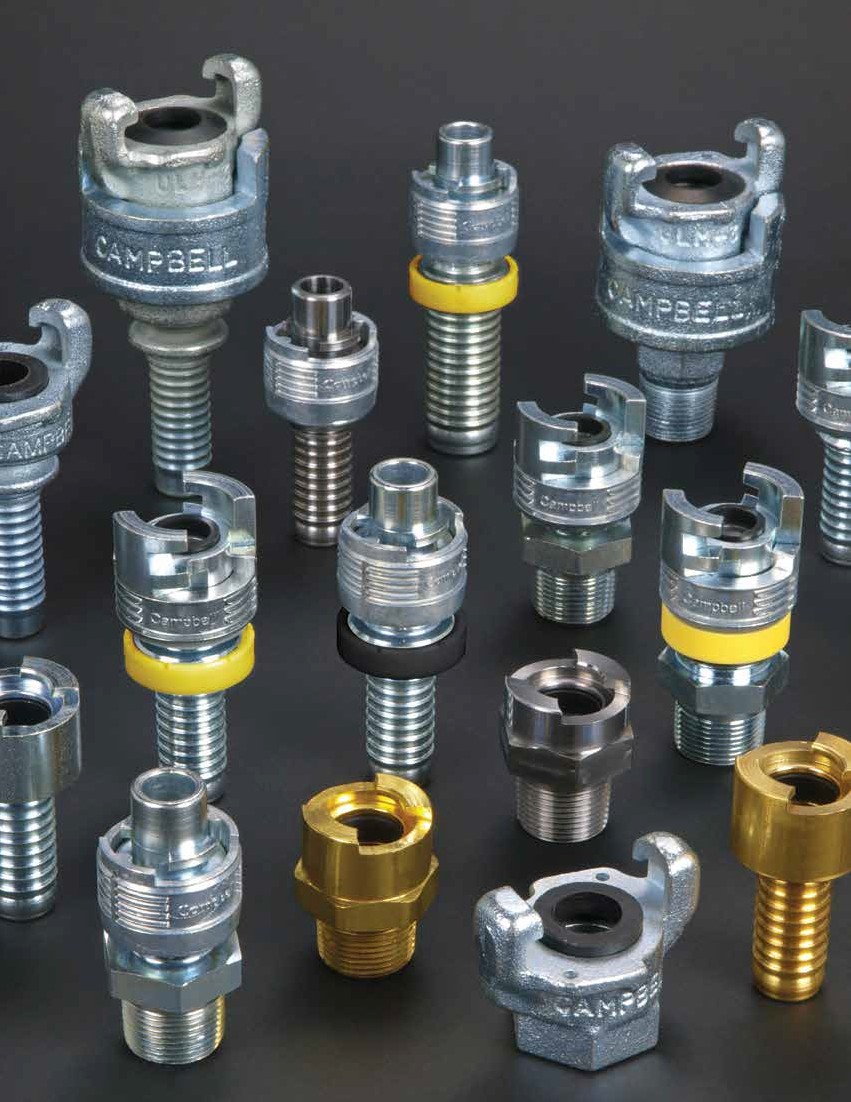 Campbell Fittings27Couplings & Safety Couplings for Air and Water HoseCampbell Crimpnology™ offers hose assembly systems for all your air applications.CAMPBELLSINGLE-LOCK (Bowes-style) DOUBLE-LOCK (Thor-style) COUPLINGS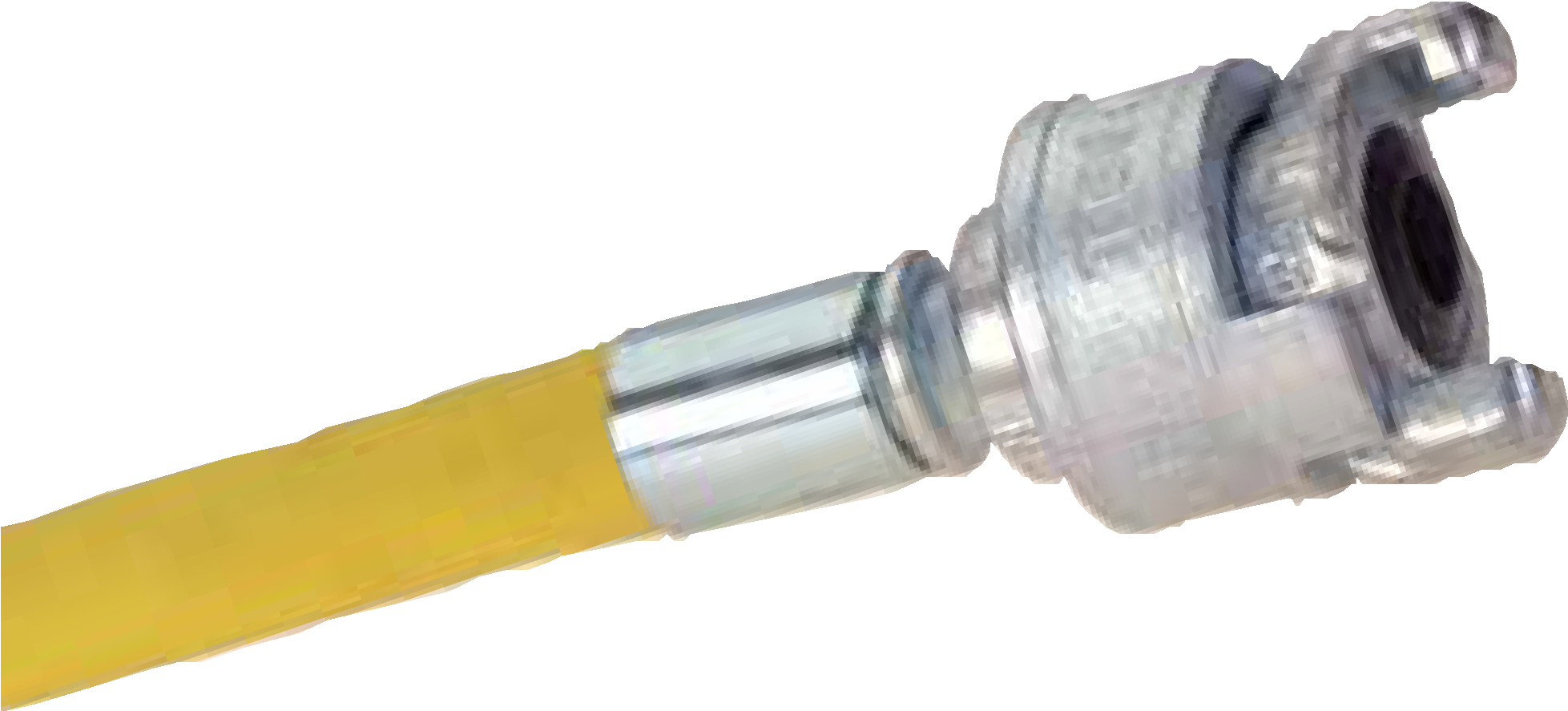 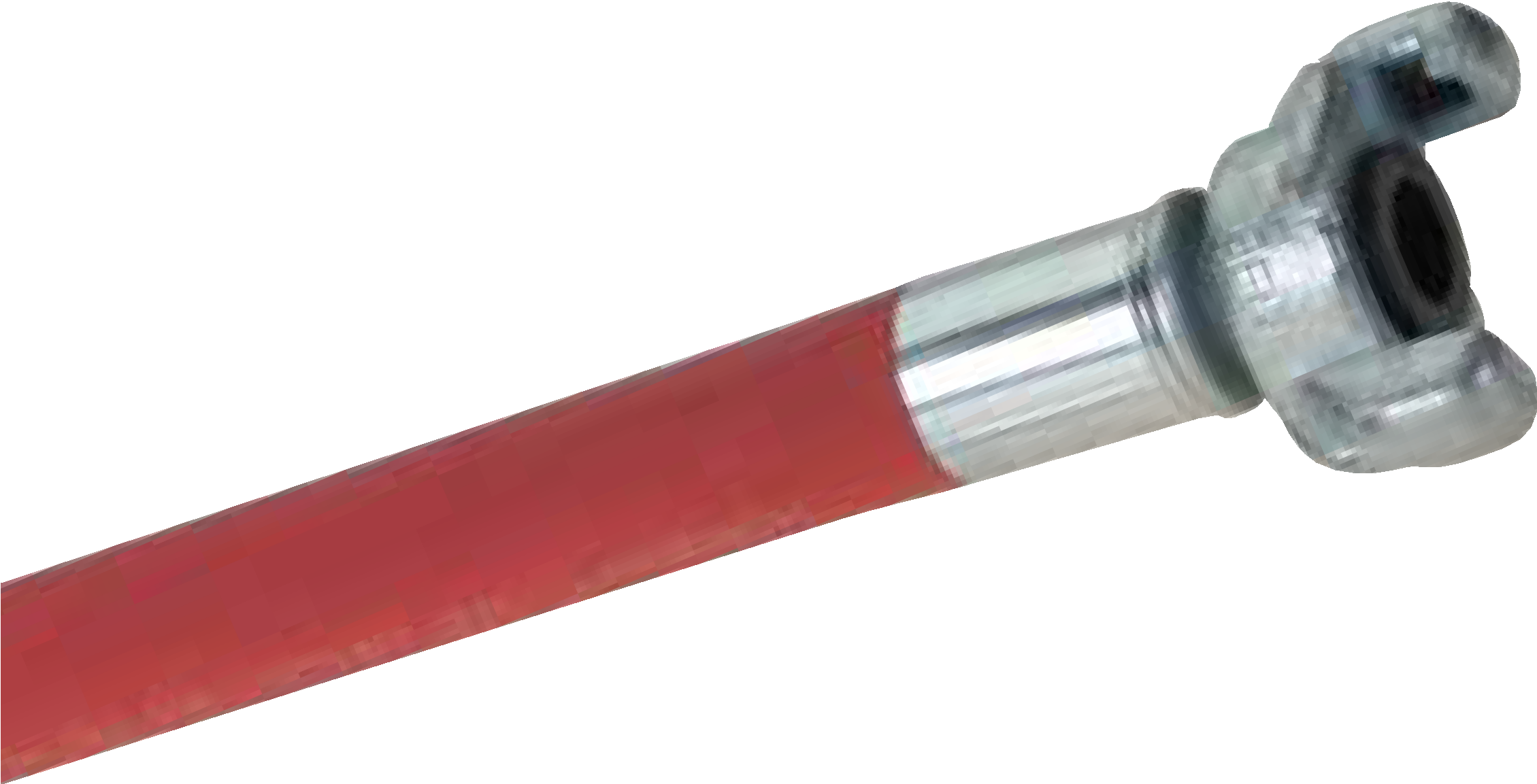 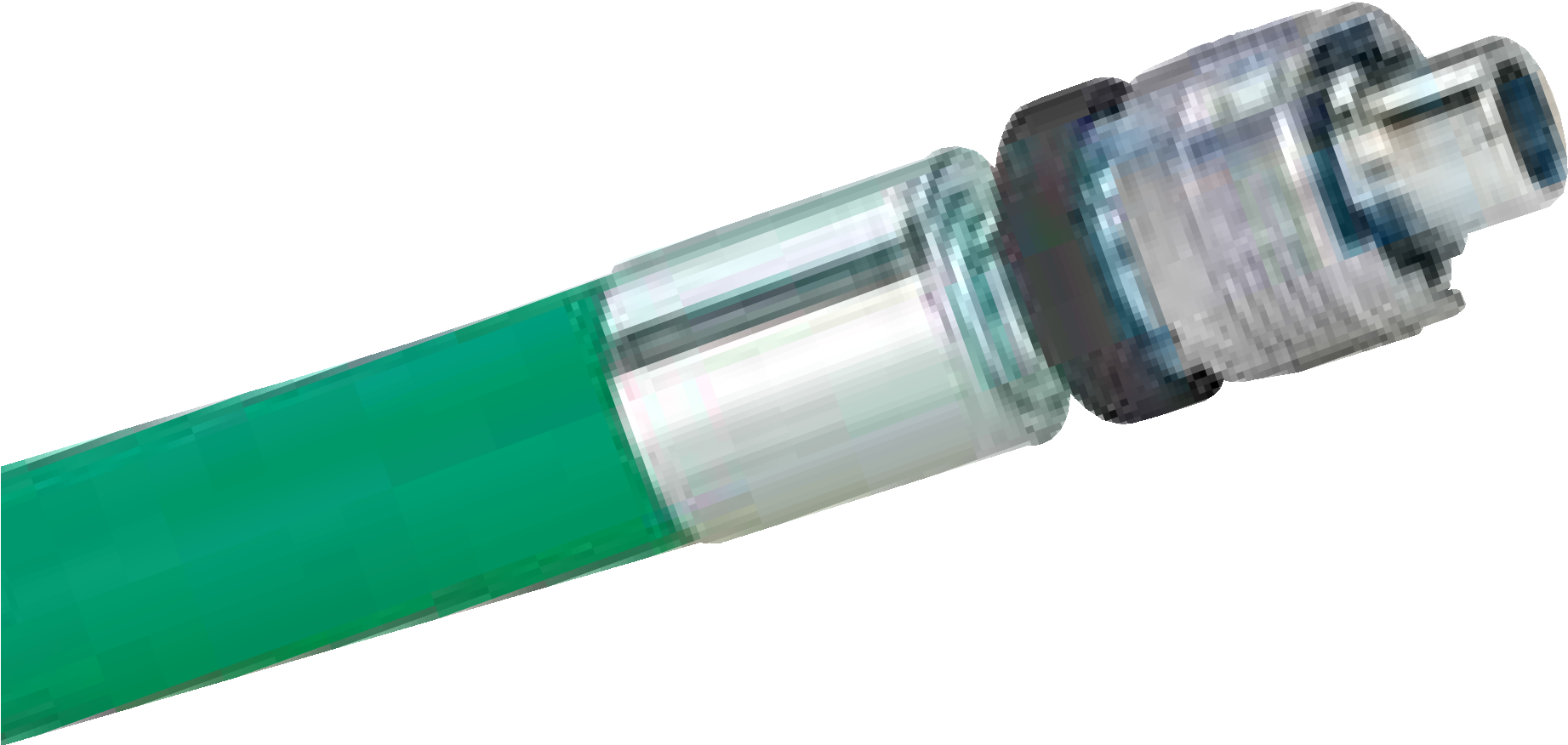 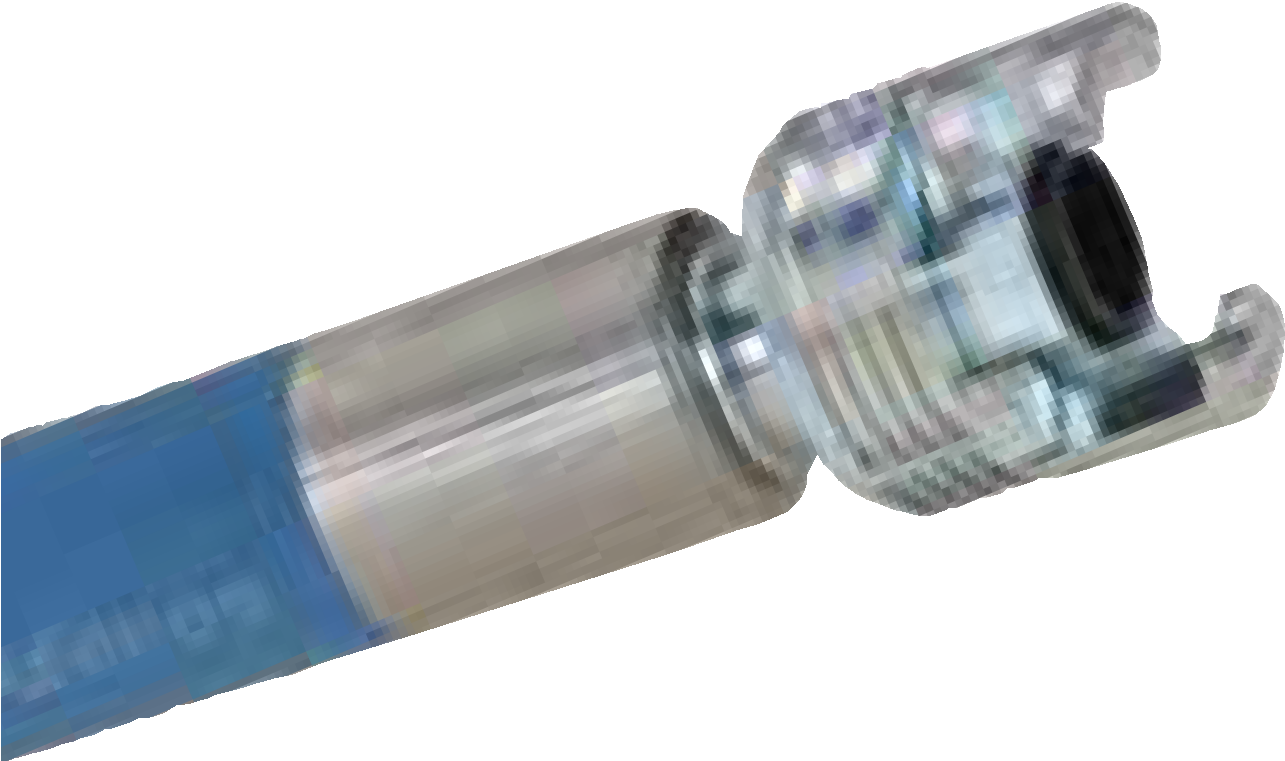 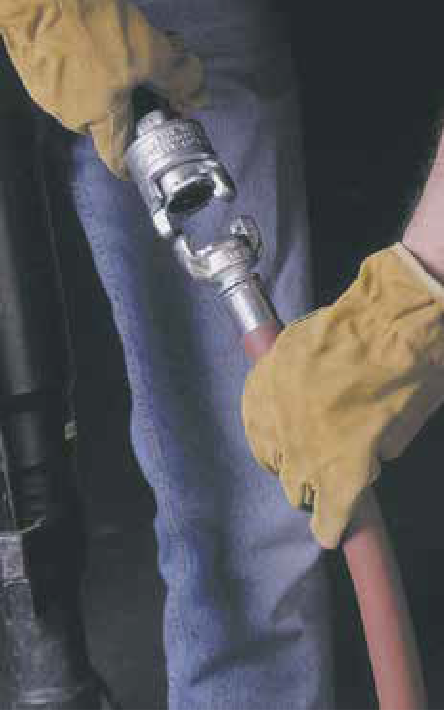 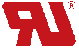 Features and BenefitsHigh strength zinc-aluminum alloy sleeves never rust, never seize or gall.Crimpnology hose ends provide the ultimate in hose retention.Interchangeable with other Bowes and Thor style couplings.CAMPBELLSINGLE-LOCK (Nitrogen) DOUBLE-LOCK (Nitrogen) COUPLINGSNitrogen Kills!Nitrogen-only Single-Lock and Double-Lock Couplings.Specify the patented yellow ring!Simply the best and safest way to avoid deadly nitrogen accidents in plants.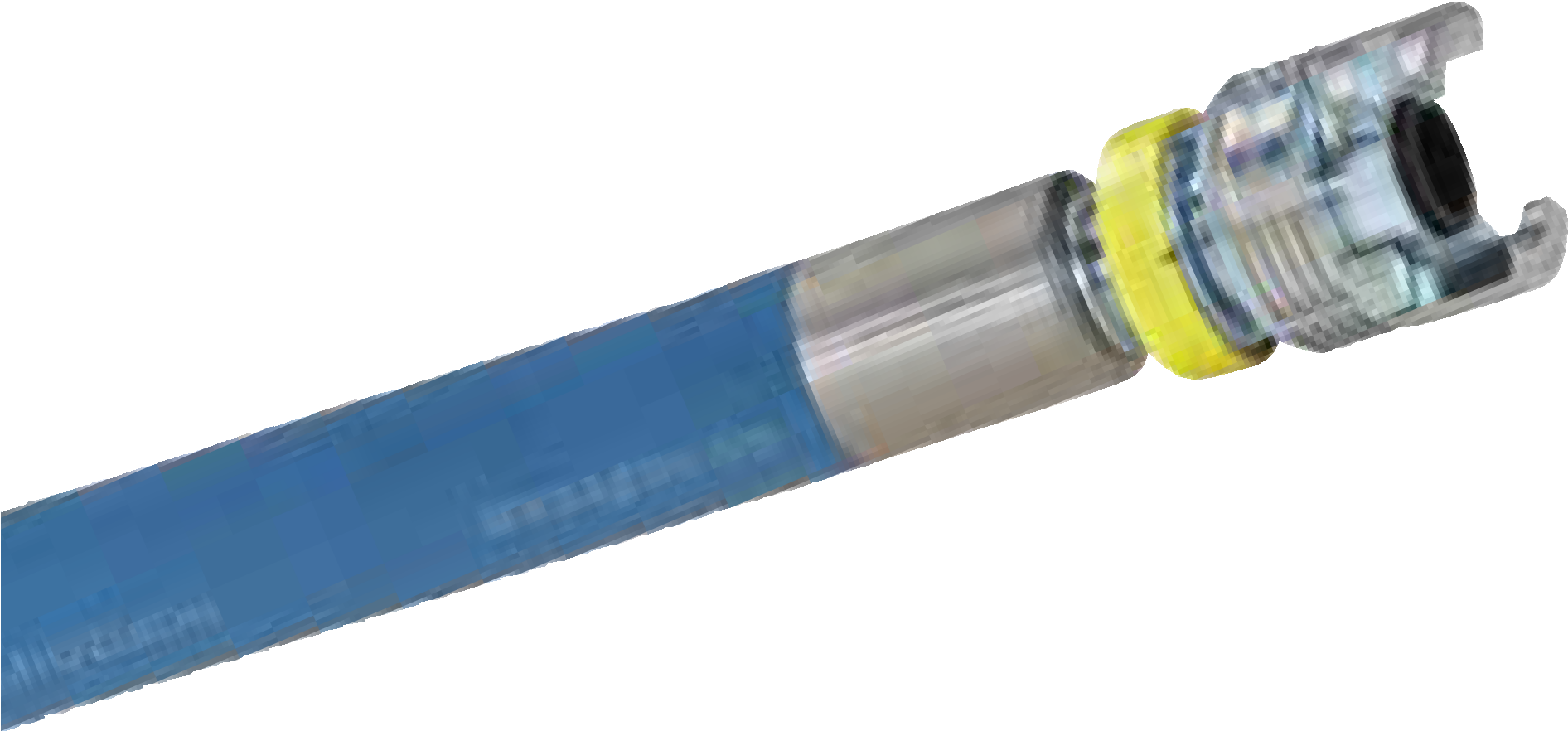 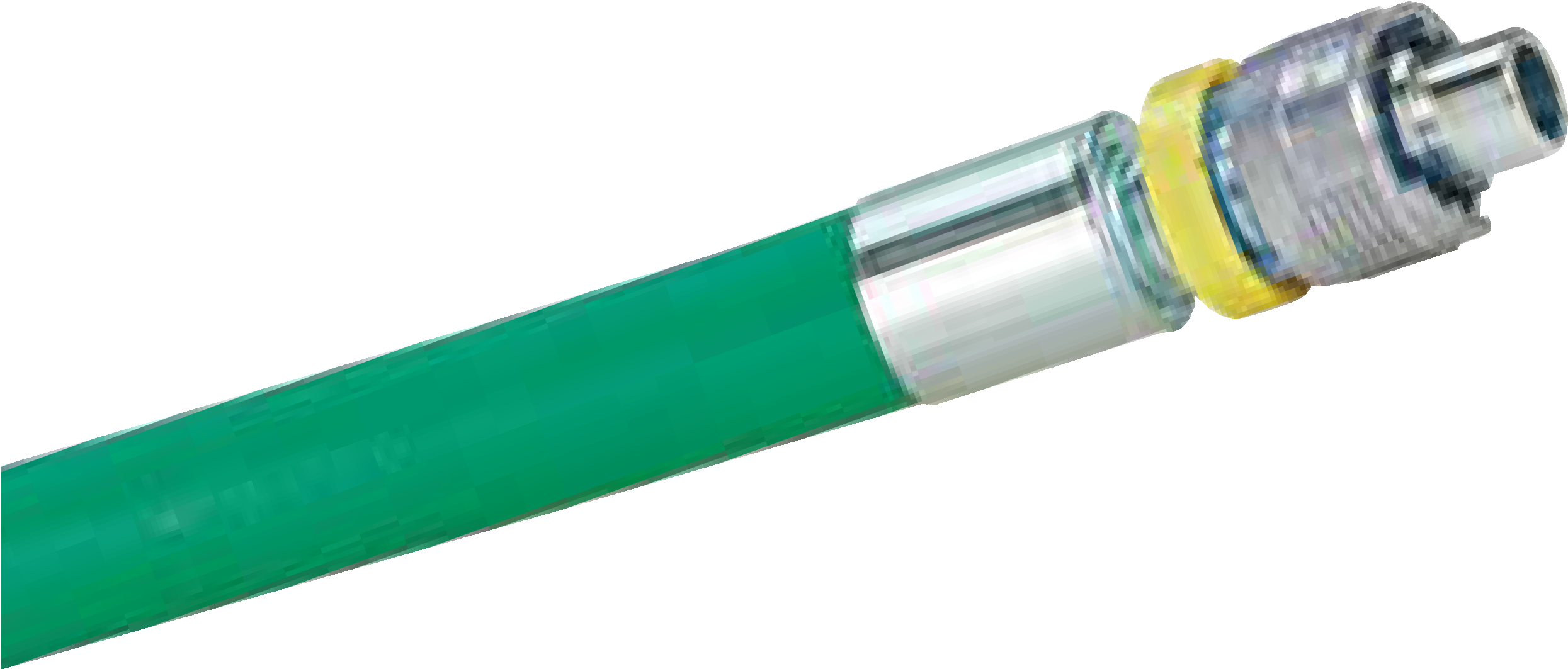 Features and BenefitsHigh strength zinc-aluminum alloy sleeves never rust, never seize or gall.Crimpnology hose ends provide the ultimate in hose retention..Interchangeable with other Bowes and Thor style couplings.UNIVERSAL COUPLINGS AND UNIVERSALOCK™COUPLINGSFeatures and BenefitsMates with domestic and imported Universal Couplings.UniversaLock’s automatically lock onto mating coupling.Crimpnology hose end for superior retention and sealing.Cast ductile iron meetsASTM A536 specification.Washers manufactured from nitrile for superior oil resistance.Investment Cast Universal Hose EndsInvestment casting provides a crisp, high quality, hose-end surface-finish, without costly machining.Crimpnology hose ends for superior retention and sealing.Investment Cast Universal Hose Ends: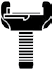 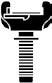 28	See footnotes 1, 2 and 6 on Page 1*Only when connected to another UniversaLock couplingShort, CrimpSpecific ShankStandard ShankEMALE NPT	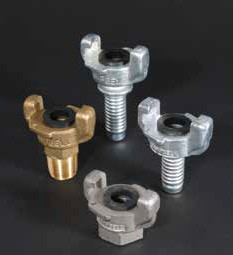 Ductile Iron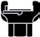 UNIVERSALOCK™ COUPLINGSnptpartlistctnUNIVERSAL WASHER	Nitrile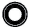 HOSE END	Ductile Iron (machined serrations)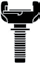 sizeAllpart numberUGlist each0.75ctn qty25CLIP	Plated Steel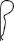 Plated Steel (investment cast)sizeAllpart numberCLIPlist each0.37ctn qty25HOSE END	Ductile Iron (machined serrations)316 Stainless (machined serrations)HOSE END	hose size1/23/41part numberULH-2 ULH-3 ULH-4list each29.1929.1929.76ctn qty101010hose size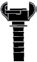 3/81/2part numberHE-37 HE-50list each4.074.07ctn qty2525MALE END	Ductile IronHOSE END (crimp specific)Plated Steel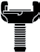 3/41HE-75 HE-1004.44	255.61	25nptsize1/2partnumberULM-2listeach29.19ctnqty10(investment cast)FEMALE NPT	3/4ULM-329.19	10hose sizepart numberlist eachctn qty1	ULM-429.76	103/4UH-3C5.19	25FEMALE END	FEMALE NPT	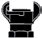 Ductile IronDuctile Ironnpt	partsize	numberlist eachctn qtynpt size3/81/2part numberUF-38 UF-2list each9.548.76ctn qty2525MALE NPT	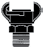 1/23/4ULF-2 ULF-329.19	1029.19	103/41UF-3 UF-48.56	2510.62	25npt sizepart numberlist eachctn qtyUNIVERSALOCK™ WASHER	Nitrile316 Stainless1/4ME-254.73	25partlistctn1/23/41UFSS-2 UFSS-3 UFSS-460.2452.2156.2425	3/825	1/225	3/41ME-37 ME-50 ME-75 ME-1004.73	254.52	254.64	255.45	25sizeAllnumberULWeach2.75qty25Never use UniversaLock™ Washers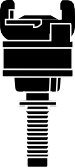 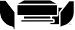 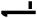 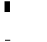 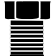 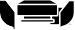 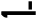 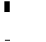 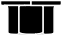 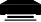 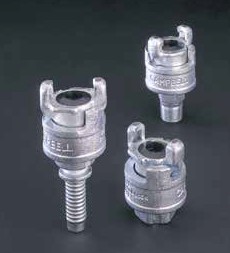 in standard Universal Couplings.	29FEMALE X MALE NPT	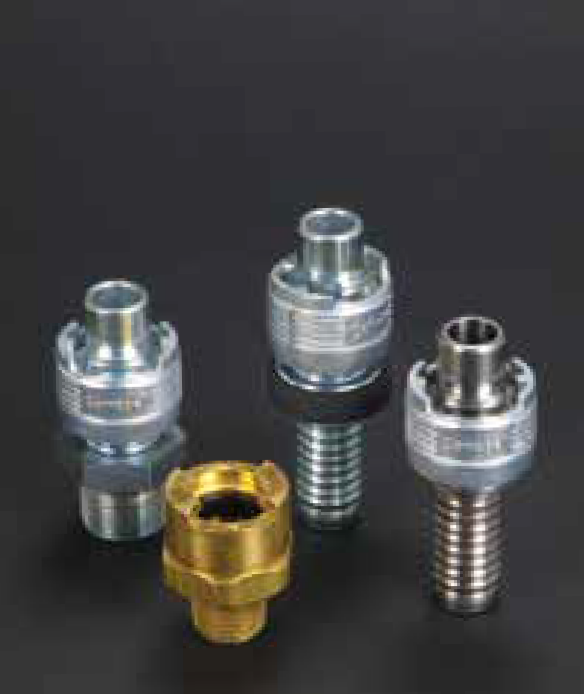 Plated Steel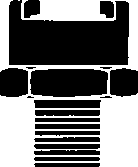 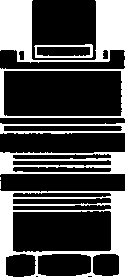 MALE X FEMALE NPT(with locking ring)npt size1/23/41Brass1/23/41part numberBFMS-2 BFMS-3 BFMS-4BFMB-2 BFMB-3 BFMB-4list each19.3519.3522.2228.9428.9433.28Plated SteelFEMALE X FEMALE NPT	Plated Steel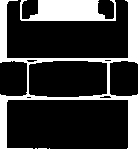 GASKET	MALE X HOSE	Plated Steel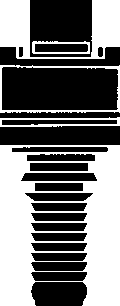 npt size1/2part numberBFFS-2list each19.35Nitrilesize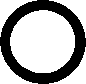 ALL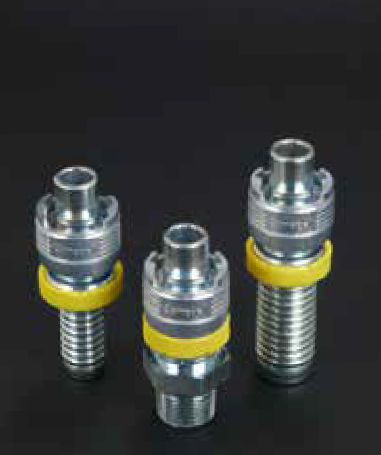 part numberBGN-1list each1.391/23/4BMHB-2 BMHB-340.2140.211MALE X HOSEBFFB-433.28MALE X MALE NPT		(with locking ring)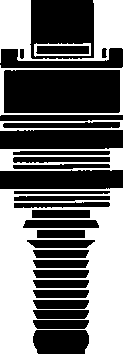 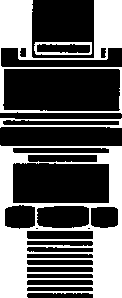 MALE X FEMALE NPT	Plated Steel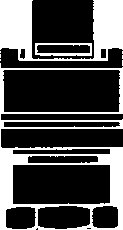 MALE X MALE NPTnpt size1/2part numberBMFS-2list each23.88(with locking ring)Plated Steel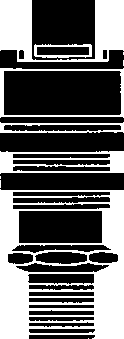 3/4Brass1/23/4BMFS-3BMFB-2 BMFB-323.8837.6137.61npt size1/23/4part numberBMMS-2L BMMS-3Llist each32.7232.72MALE X HOSE(with Nitrogen ring)1BrassBMMS-4L37.62	 	Plated Steel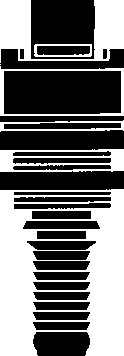 FEMALE X HOSE	Plated Steel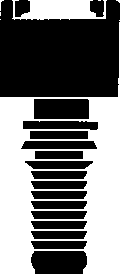 1/23/41BMMB-2L BMMB-3L BMMB-4L43.8643.8649.43hose size1/2part numberBMHS-2Nlist each32.72hose size1/23/4Brass1/23/4part numberBFHS-2 BFHS-3BFHB-2 BFHB-3list each19.3519.3528.9428.9430MALE X MALE NPTFEMALE X FEMALE NPTMALE NPT(with Nitrogen ring)Plated Steel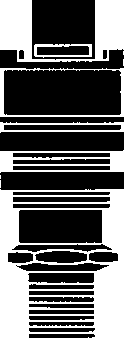 (with Nitrogen ring)Plated Steel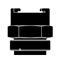  NEW! (without locking sleeve)Plated Steel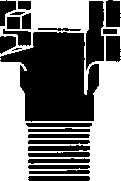 npt size1/23/41part numberBMMS-2N BMMS-3N BMMS-4Nlist each32.7232.7237.62hose size1/23/4Brasspart numberBFFS-2N BFFS-3Nlist each19.3519.35npt size1/23/41part numberTM-2 TM-3 TM-4list each19.3520.3222.78Brass1/2BFFB-2N28.94Stainless1/23/41BMMB-2N BMMB-3N BMMB-4N32.7232.7249.433/4BFFB-3N28.943/4FEMALE NPTTMSS-3138.73MALE X FEMALE NPT(with Nitrogen ring)Plated Steel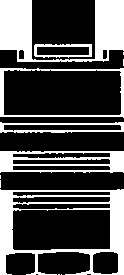 (without locking sleeve)Plated Steel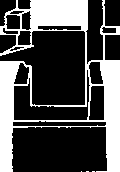 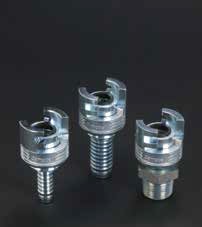 npt size1/23/41part numberBMFS-2N BMFS-3N BMFS-4Nlist each32.7232.7237.62StainlessBrass1/23/4BMFB-2N BMFB-3N43.8643.863/4HOSE ENDTFSS-3138.731	BMFB-4N49.43HOSE END	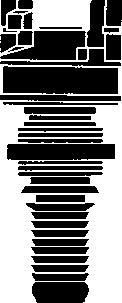 (with locking ring) NEW! FEMALE X HOSE(with Nitrogen ring)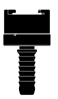  NEW! Plated Steel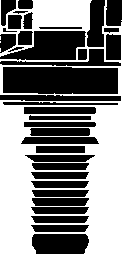 Stainless1/23/4BFHB-2N BFHB-3N28.9428.943/4	TLHSS-3Brass3/4 NEW! TLHB-3315.4582.73MALE NPT(with locking ring)Plated Steel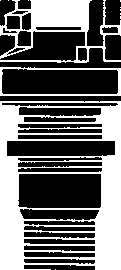  NEW! FEMALE X MALE NPT(with Nitrogen ring) NEW! MALE NPT	Plated Steel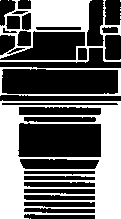 hose size1/2part numberTLM-2Llist each44.09Stainless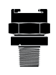 Brass1/2BFMB-2N28.943/4TLMSS-3279.64FEMALE NPT(with locking ring)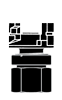 3/4BFMB-3N28.94FEMALE NPT	Plated SteelPlated Steel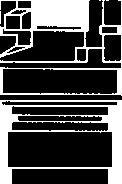 hose sizepart numberlist eachStainless3/4TLFSS-3279.6431MALE NPT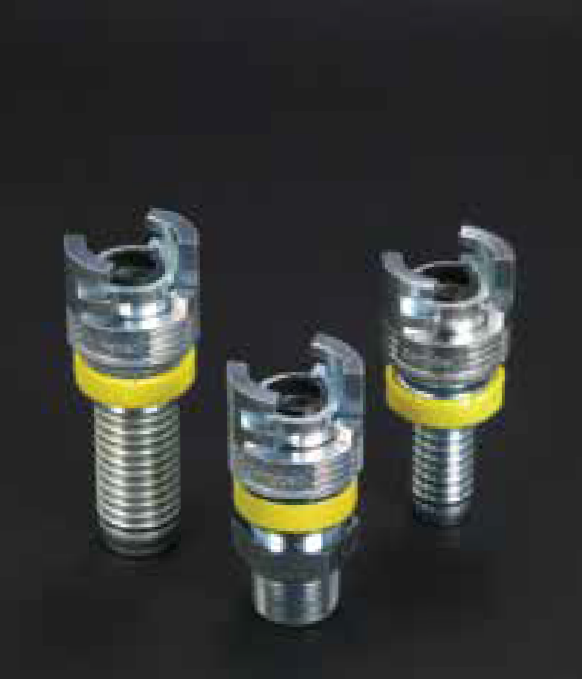 (with Nitrogen ring & without locking sleeve)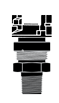 Plated Steelnpt size1/23/41part numberTM-2N TM-3N TM-4Nlist each24.1925.4028.48FEMALE NPT(with Nitrogen ring & without locking sleeve)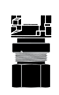  NEW! HOSE ENDGASKET	Nitrile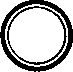 (with Nitrogen ring)Plated SteelsizeALLpart numberTGN-1list each2.63hose size1/23/41Brasspart numberTLH-2N TLH-3N TLH-4Nlist each46.8649.5075.423/4 NEW! TLHB-3N	103.25MALE NPT(with Nitrogen ring)Plated SteelFEMALE NPT(with Nitrogen ring)Plated Steel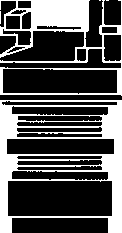  NEW!  NEW! 32, •	Ca111pbell	Fi11inas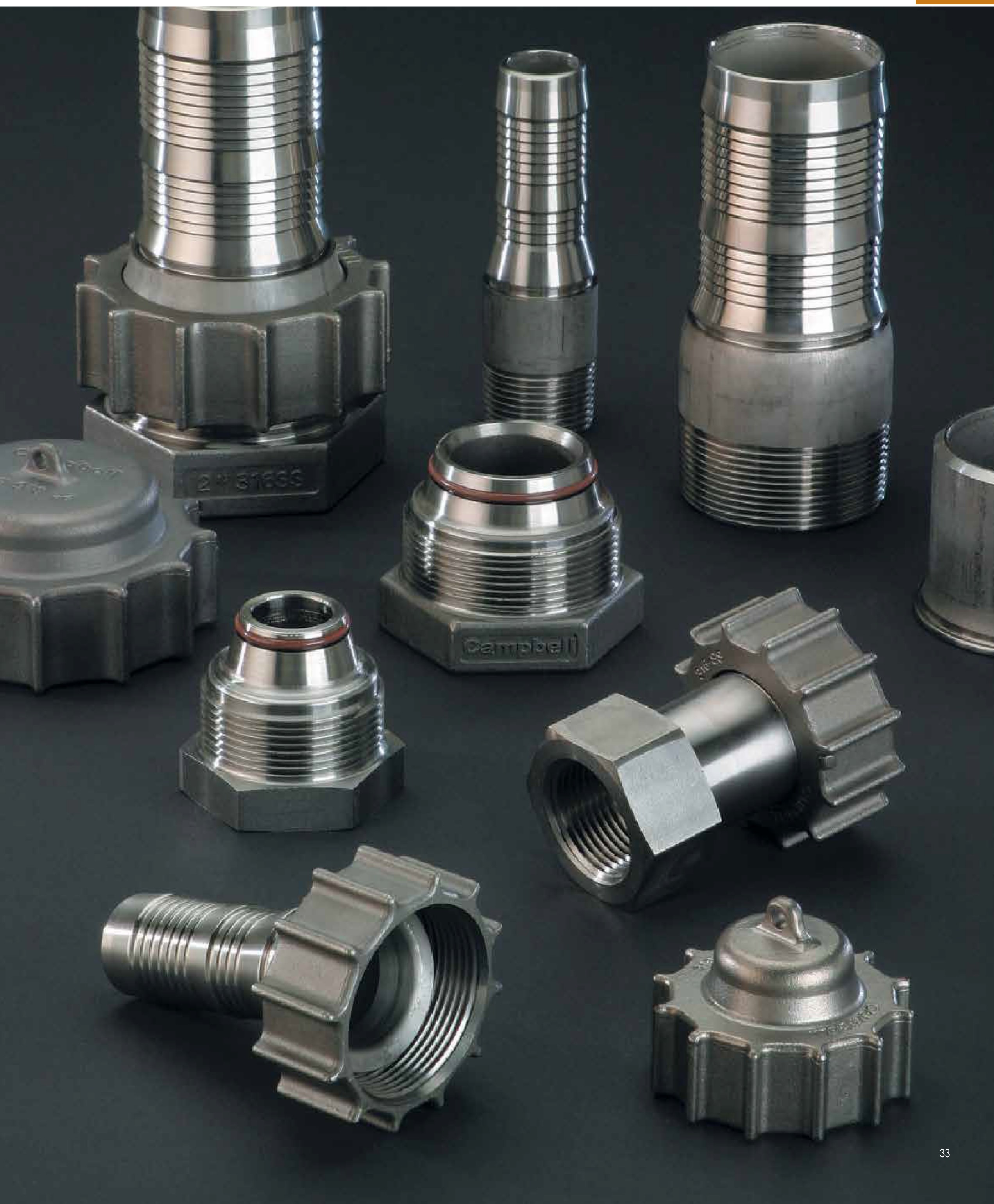 .	.- c	kFittings & Couplings for High, Medium, and Low Pressure Chemical HoseCampbell Crimpnology™ offers hose assembly systems for all your chemical applications!ChemJoint Couplings are available with weld ends for use with metal hose.CHEMJOINT™ COUPLINGS & MALE STEMSDescription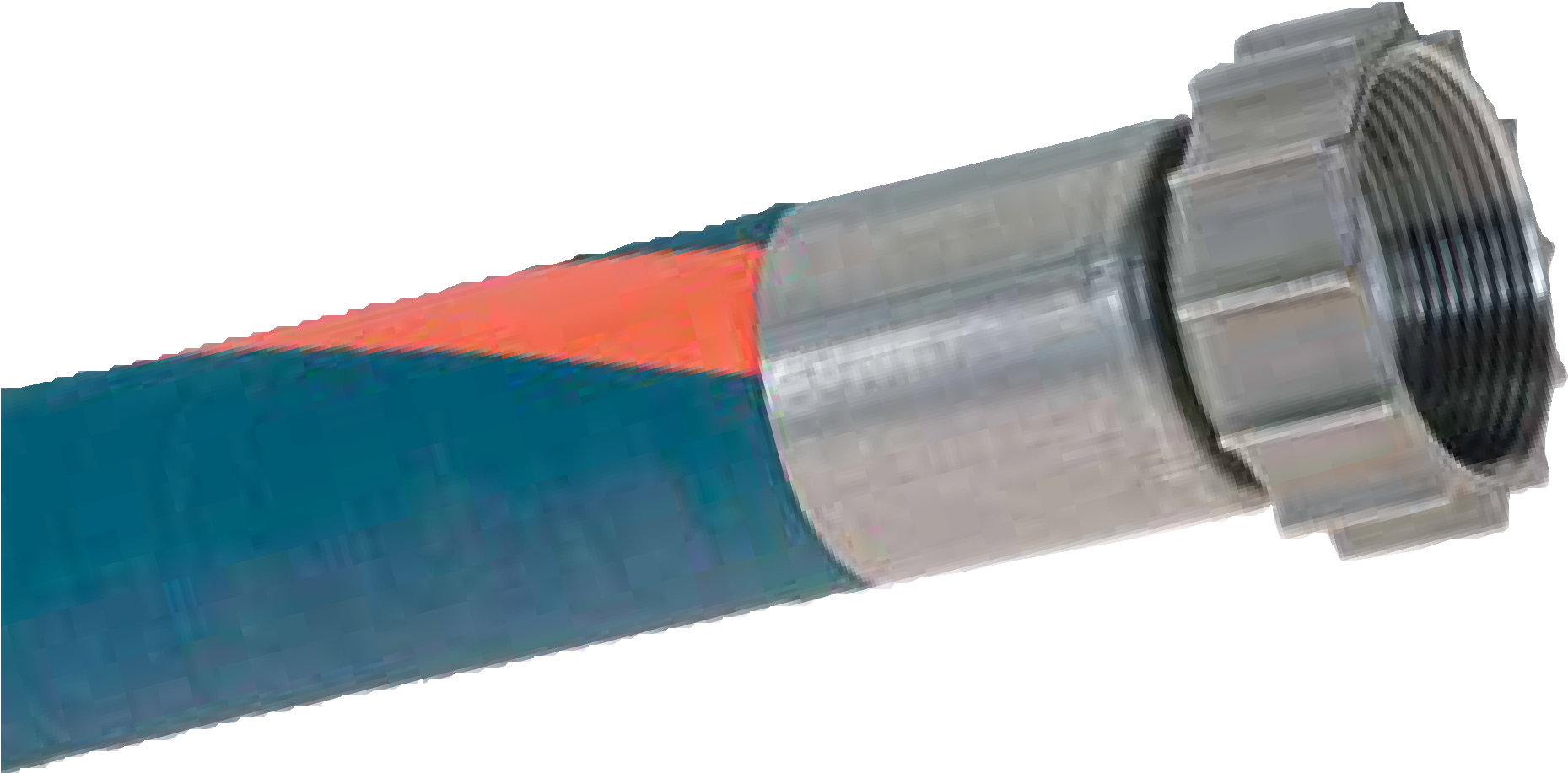 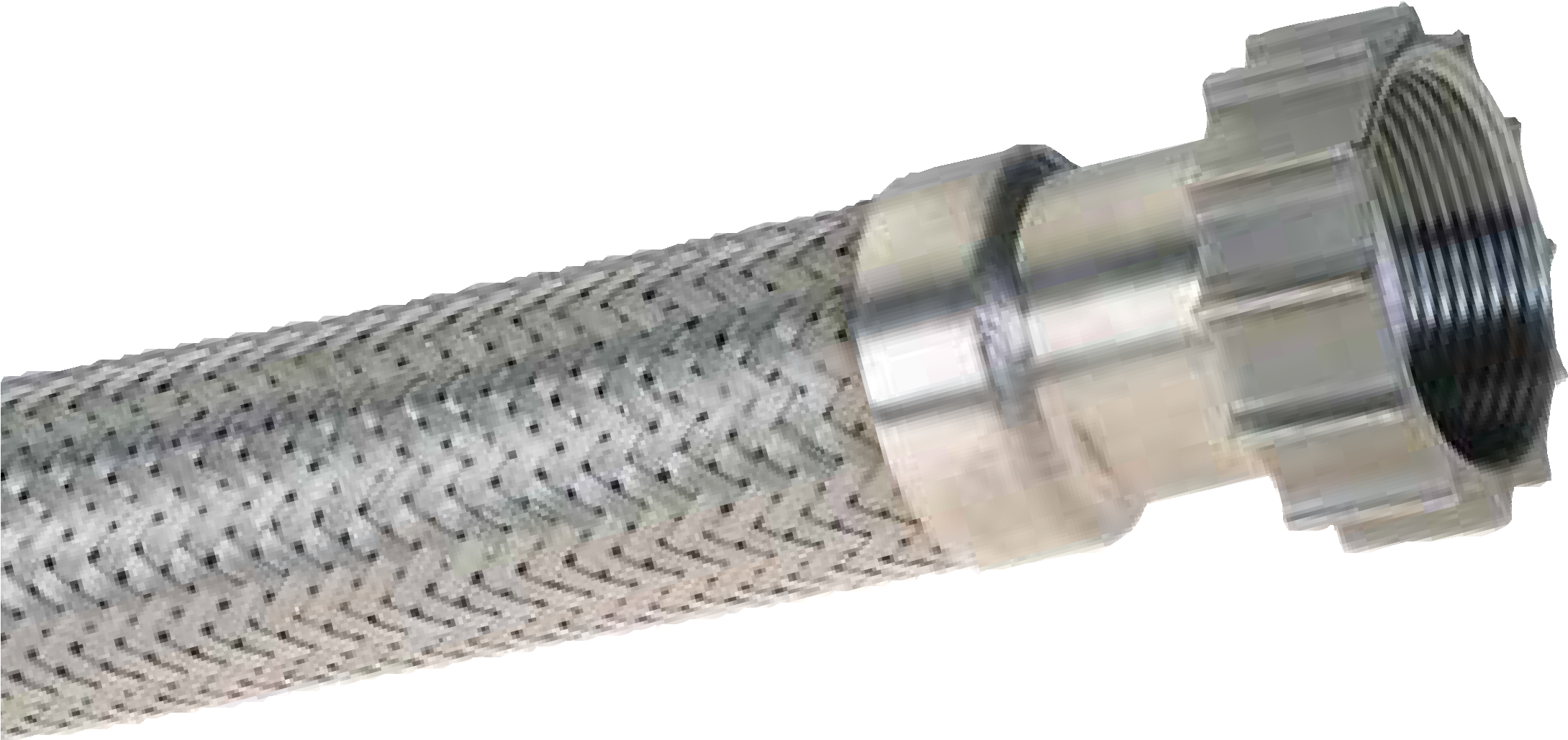 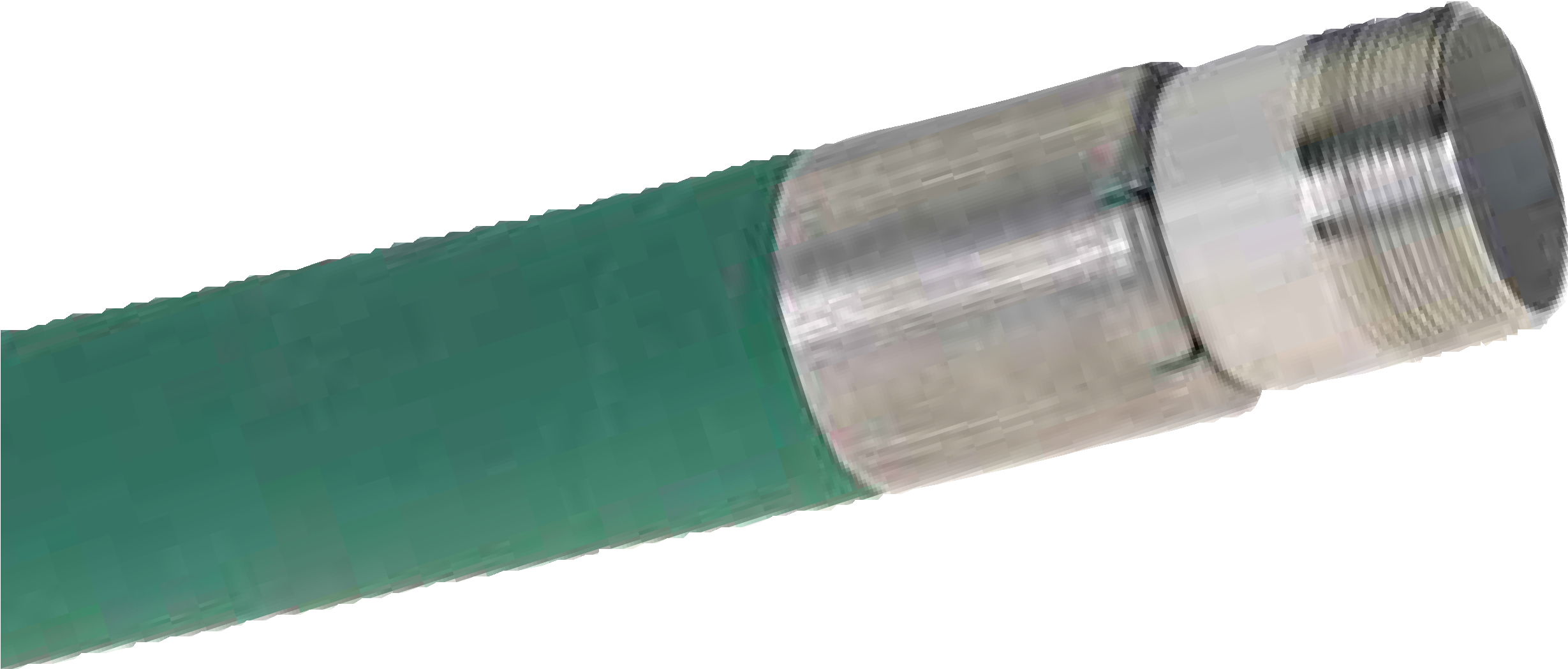 ChemJoint™ Couplings and Male Stems create an extremely versatile Chemical Hose assembly system. The system solves problematic Cam and Groove issues such as pressure, temperature, side load, viscosity, linededication and ergonomics.Features and Benefits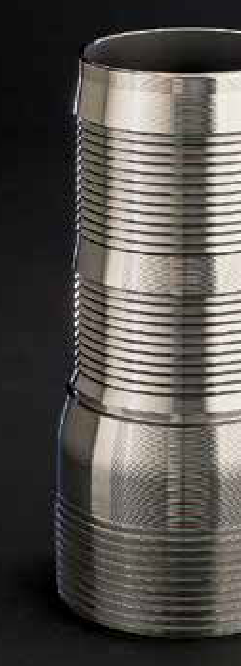 Graduated serration pattern- sharper near the interlock, rounder near the end. Grips and seals plastic lined Chemical Hose without cutting through the tube.360° interlock groove on fitting locks ferrule into place for the ultimate inholding power.Crimped assemblies are low profile and eliminate sharp edges from bands.Viton® Seal allows coupling to meet pressure ratings with hand-tightened nut.Recommended Hose AttachmentInterlocking ferrulesPreformed bands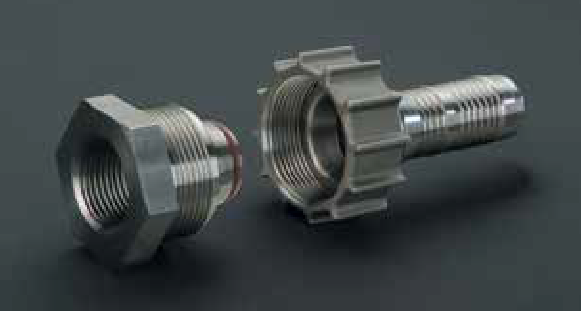 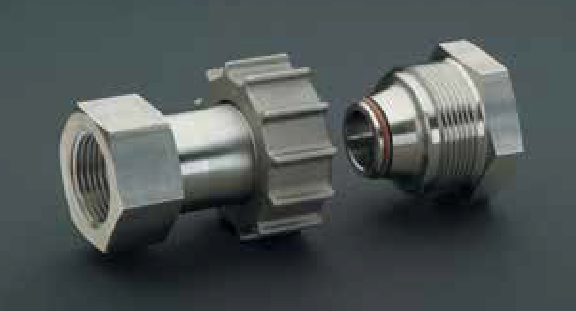 1” ChemJoint™ Coupling Set	1” ChemJoint™ Union with Viton® SpudSee footnotes 1 and 2 on Page 134FCHEMJOINT™ FEMALE VITON® SPUD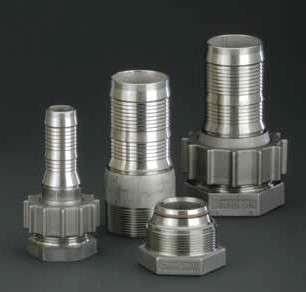 316 Stainless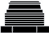 CHEMJOINT™ HOSE STEM316 Stainless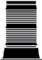 hose sizepart numberlist eachCHEMJOINT™ MALE STEM	316 Stainless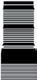 CHEMJOINT™ COUPLING FEMALE SET316 Stainless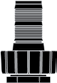 CHEMJOINT™ WELD-ON STEM	316 Stainless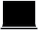 CHEMJOINT™ MALE THREADED STEM	316 Stainless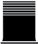 CHEMJOINT™ UNION WITH VITON® SPUD316 Stainless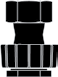 hose size3/411-1/223part numberCJSS-3 CJSS-4 CJSS-6 CJSS-8 CJSS-12list each337.93337.93418.50569.071024.3235PHONE 800-367-3678FAX 800-367-3670 SALES@CAMPBELLFITTINGS.COM WWW.CAMPBELLFITTINGS.COMCHEMJOINT™ UNION (without Viton® Spud)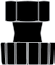 CHEMJOINT™ NUT	316 Stainless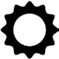 CHEMJOINT™ DUST CAP	316 Stainless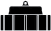 CHEMJOINT™ VITON® SEAL DUST PLUG316 Stainless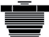 Campbell FH11inas	G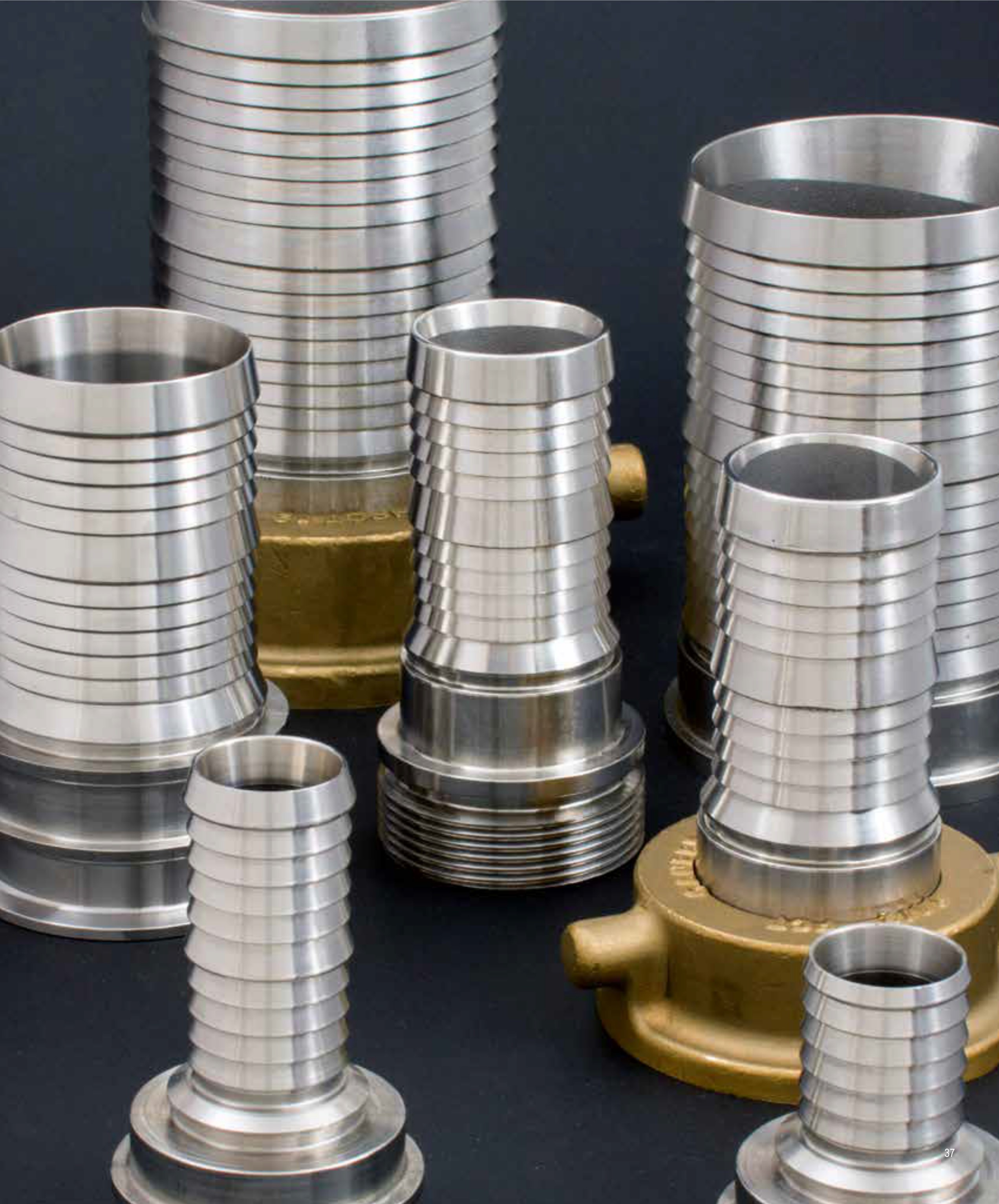 Sanitary and PCT Couplings for Food and Beverage NEW! Campbell Crimpnology™ offers hose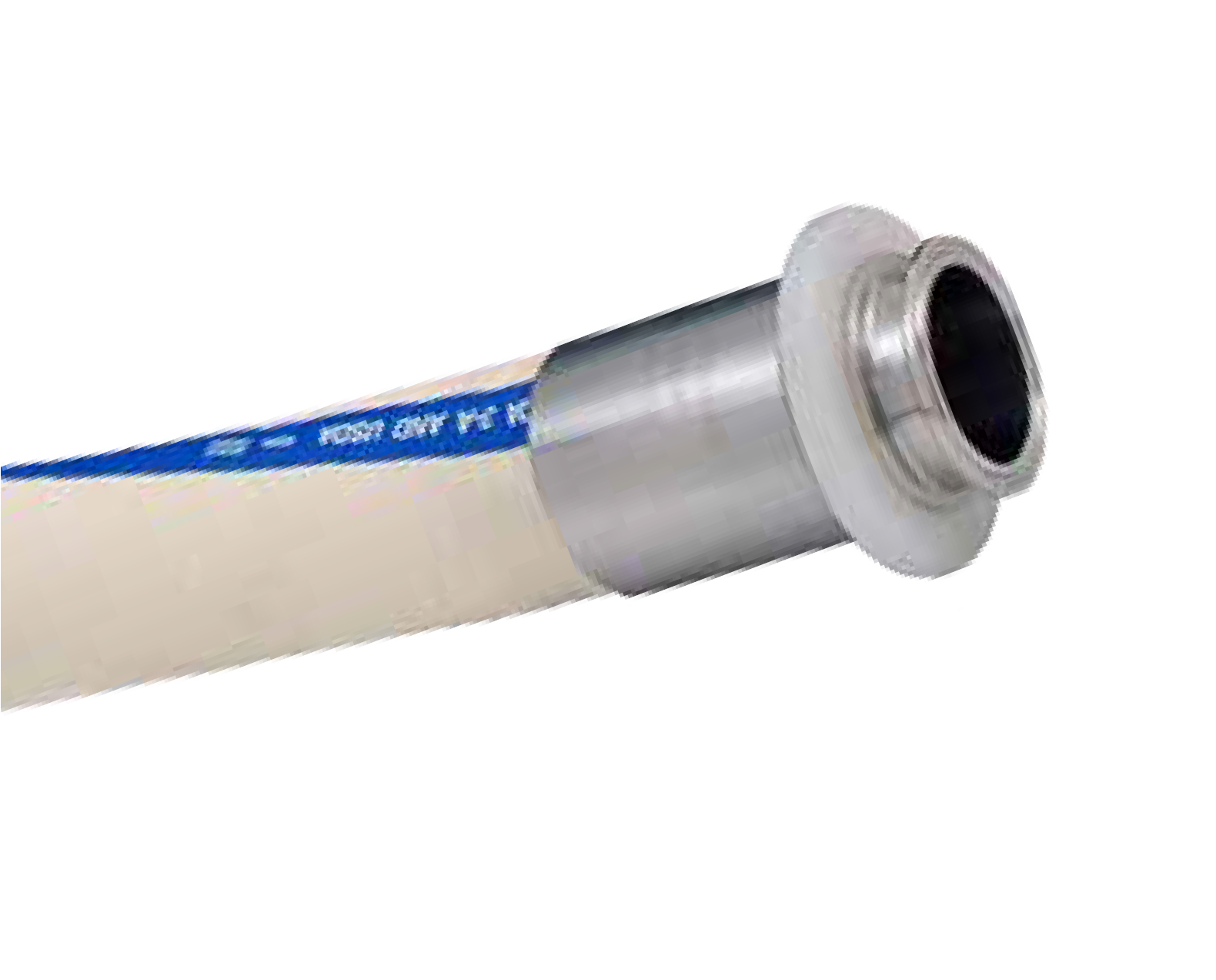 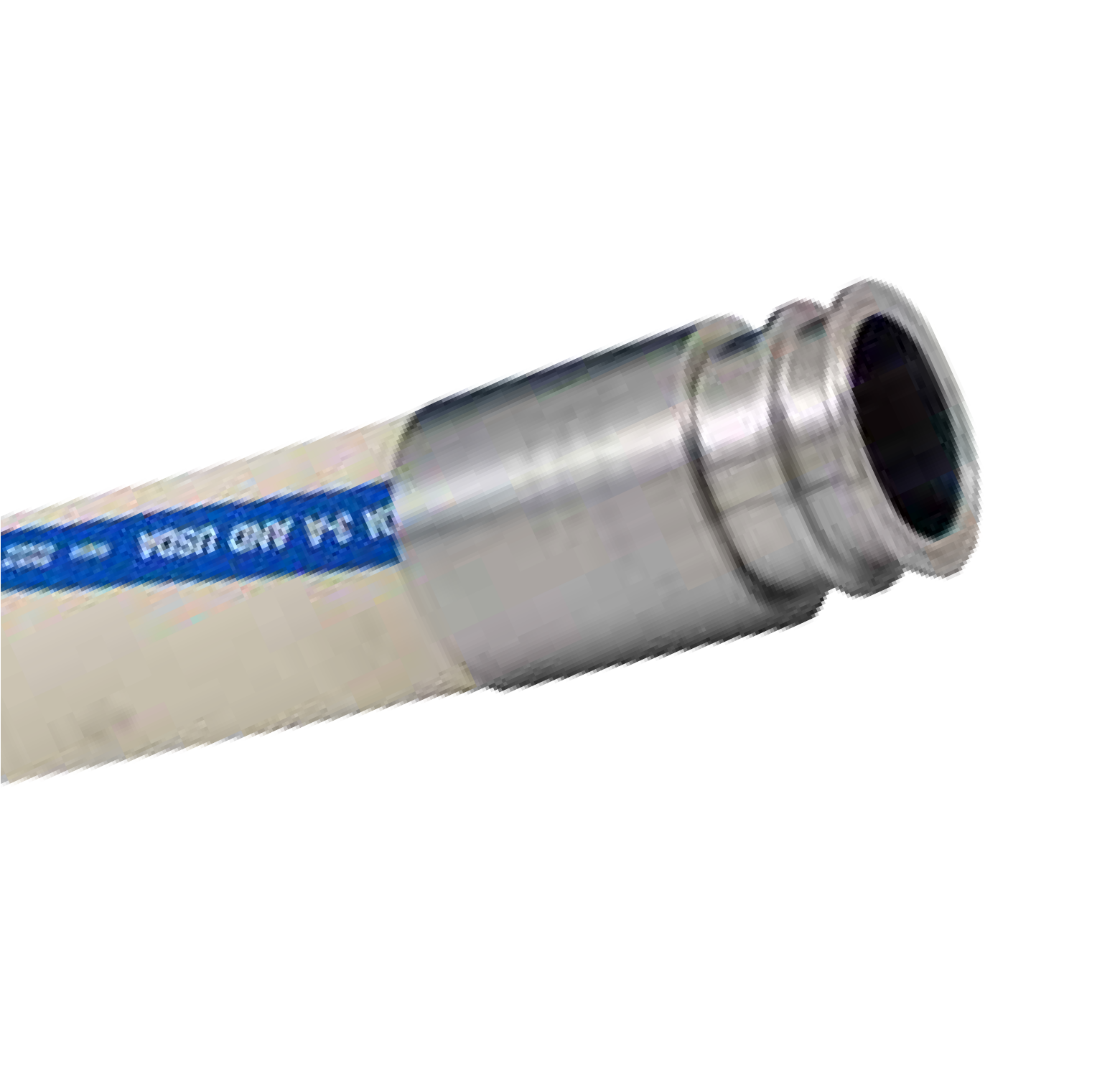 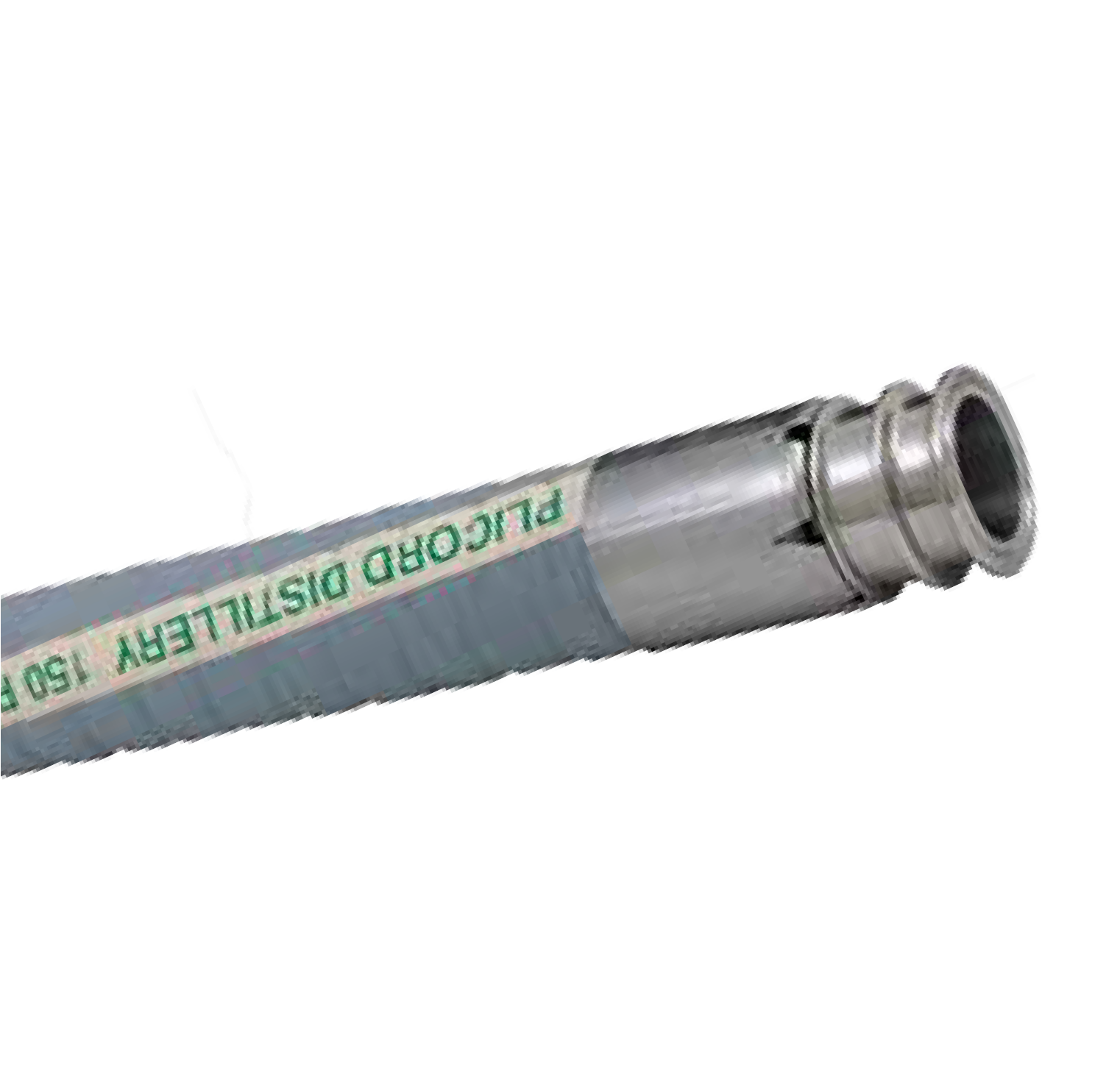 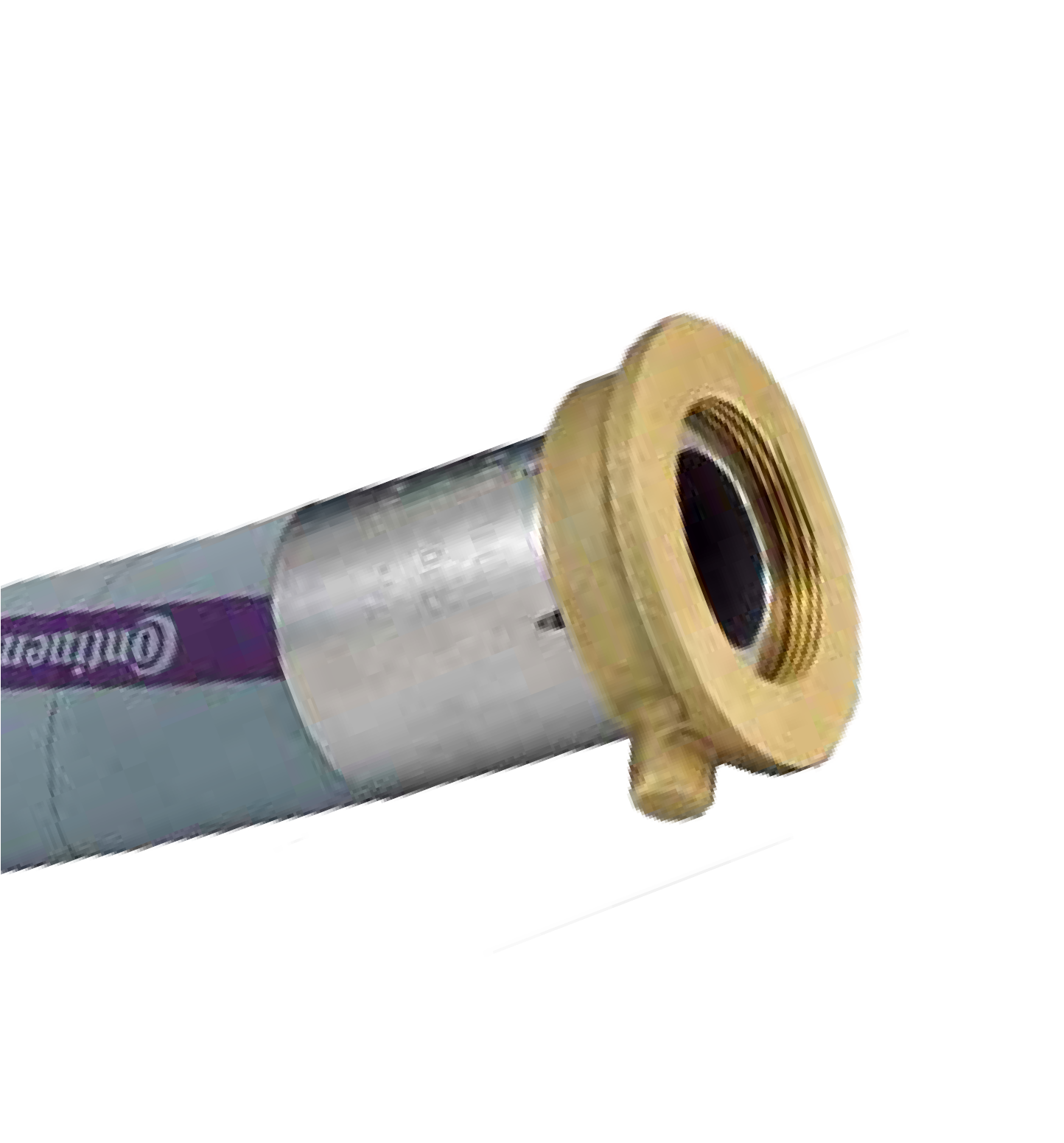 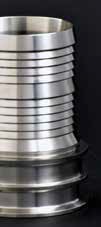 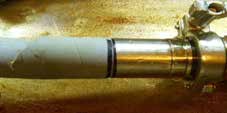 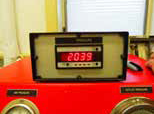 assembly systems for all your food grade hose applications!TESTINGCRIMPNOLOGYTRI-CLAMP FITTINGSFeatures & BenefitsCrimp specs and procedures provided for all styles.For use with both Campbell standard slotted ferrules or I.D./O.D. machined ferules.All ferrules are FDA approved 304 Stainless Steel.Shank and ferrule lengths arematched for performance and to avoid potential hose tube or hose cover damage.FDA approved Bumper helps to protect Tri-Clamp fitting.Recessed bumper area machined onto fitting allows easy installation or removal, even when in use.Campbell Sanitary serration patternFerrule interlock groove (for standard ferrules or machined ferrules)Ferrule stop Bumper locationTri-Clamp endTRI-CLAMP GASKETSFeatures & BenefitsAvailable in both Buna-N and reinforced silicone.Reinforced silicone offers superior sealing capabilities.TRI-CLAMPSFeatures & BenefitsDesigned for use with any Tri-Clamp fitting.PROTECTIVE BUMPERFeatures & BenefitsFits into machined recessed bumper area on all Campbell Tri-Clamp and Wine Fittings.Easy on/off installation.Manufactured from FDA approved silicone.CRIMPNOLOGY WINE FITTINGS(with Pacific Coast Threads - PCT) Features & BenefitsCrimp specs and procedures provided for all styles.For use with Campbell ferrules and sleeves or band clamps.All ferrules and sleeves are FDA approved 304 Stainless Steel.Shank and ferrule lengths arematched for performance and to avoid potential hose tube or hose cover damage.Durable heavy duty forged brass Swivel Nut is damage resistant.All Campbell products are thoroughly tested to determine accurate performance data, such as pressure ratings and temperature derating data. See example of Tri-Clamp hydrostatic test below.38See footnotes 1 and 2 on Page 1TRI-CLAMP FITTINGS	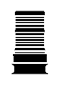 304 Stainless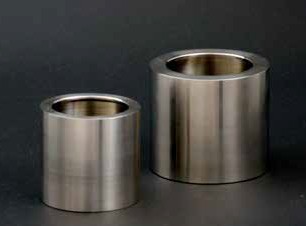 TRI-CLAMP REDUCERS	304 Stainless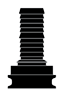 hose sizepart numberlist eachTRI-CLAMP BUMPERS	Silicone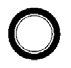 MACHINED FERRULES304 Stainless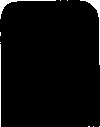 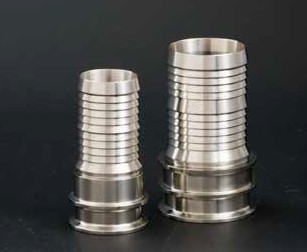 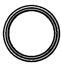 39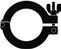 PHONE 800-367-3678FAX 800-367-3670 SALES@CAMPBELLFITTINGS.COM WWW.CAMPBELLFITTINGS.COMPACIFIC COAST HEAVY NUT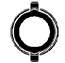 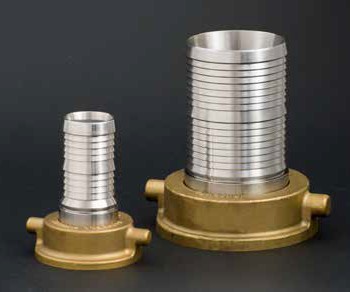 WINE FERRULES	WINE FITTING - FEMALE STEM	304 Stainless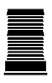 WINE FITTING - FEMALE STEM W/ HEAVY NUT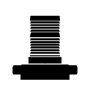 304 StainlessWINE FITTING - MALE STEM	304 Stainless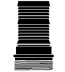 WINE GASKET FITTING	Buna-N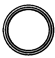 40Note: Standard ferrules for 1-1/2” & 2” can beused for wine fittings. For 3” use the following:304 Stainless-		-		Can1pbell Fi11inas	H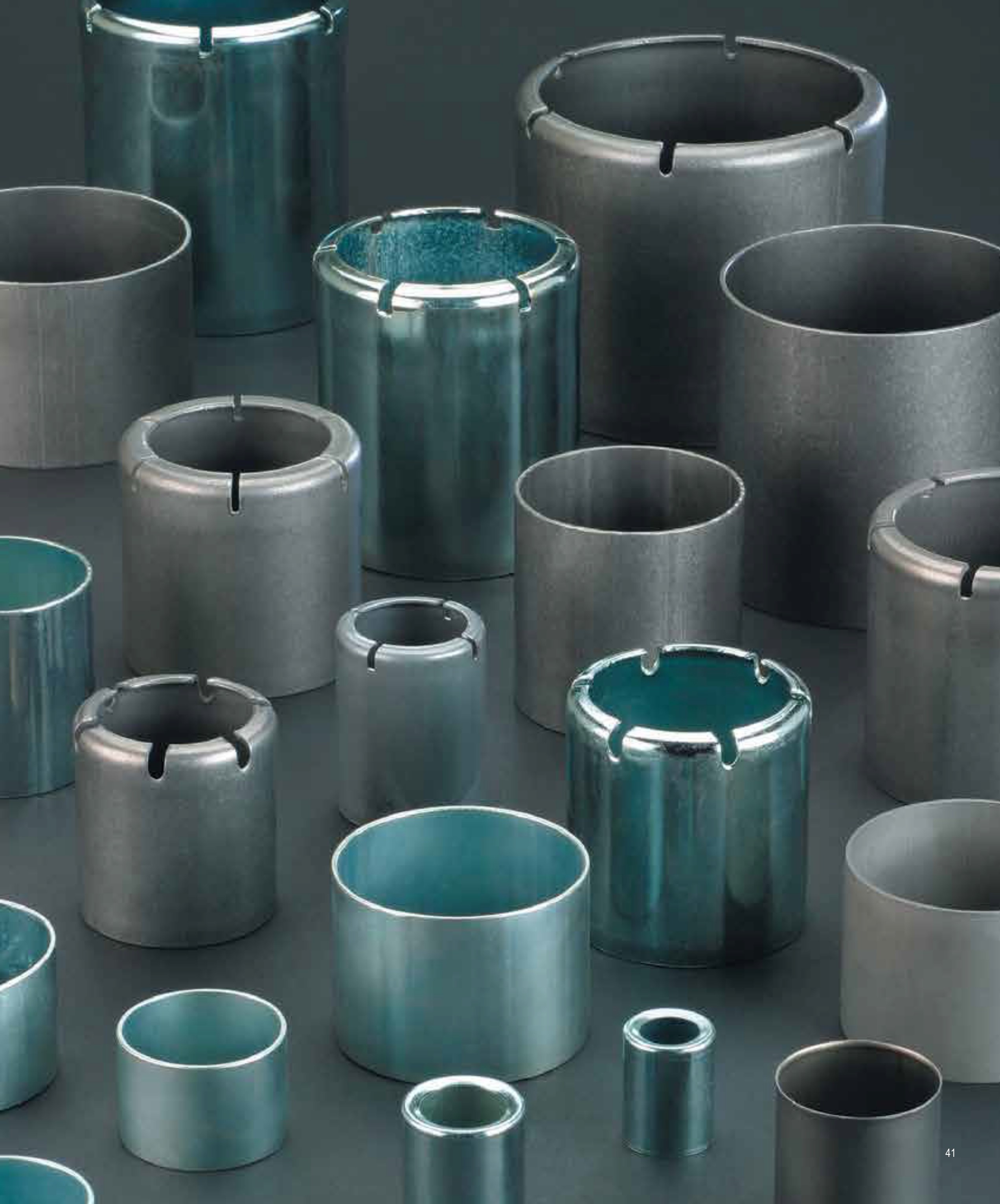 IFerrules & Sleeves for High, Medium, and Low-Pressure Hose SystemsCampbell Crimpnology™ ...the only comprehensive package of crimping products in the industry!CampbellCrimpnology™Crimpnology refers to all of the technology involved in crimping: The integrated design of every fitting, coupling, ferrule, and sleeve; the crimp procedures; crimp specifications; and crimp training & support.RELIEF BUMP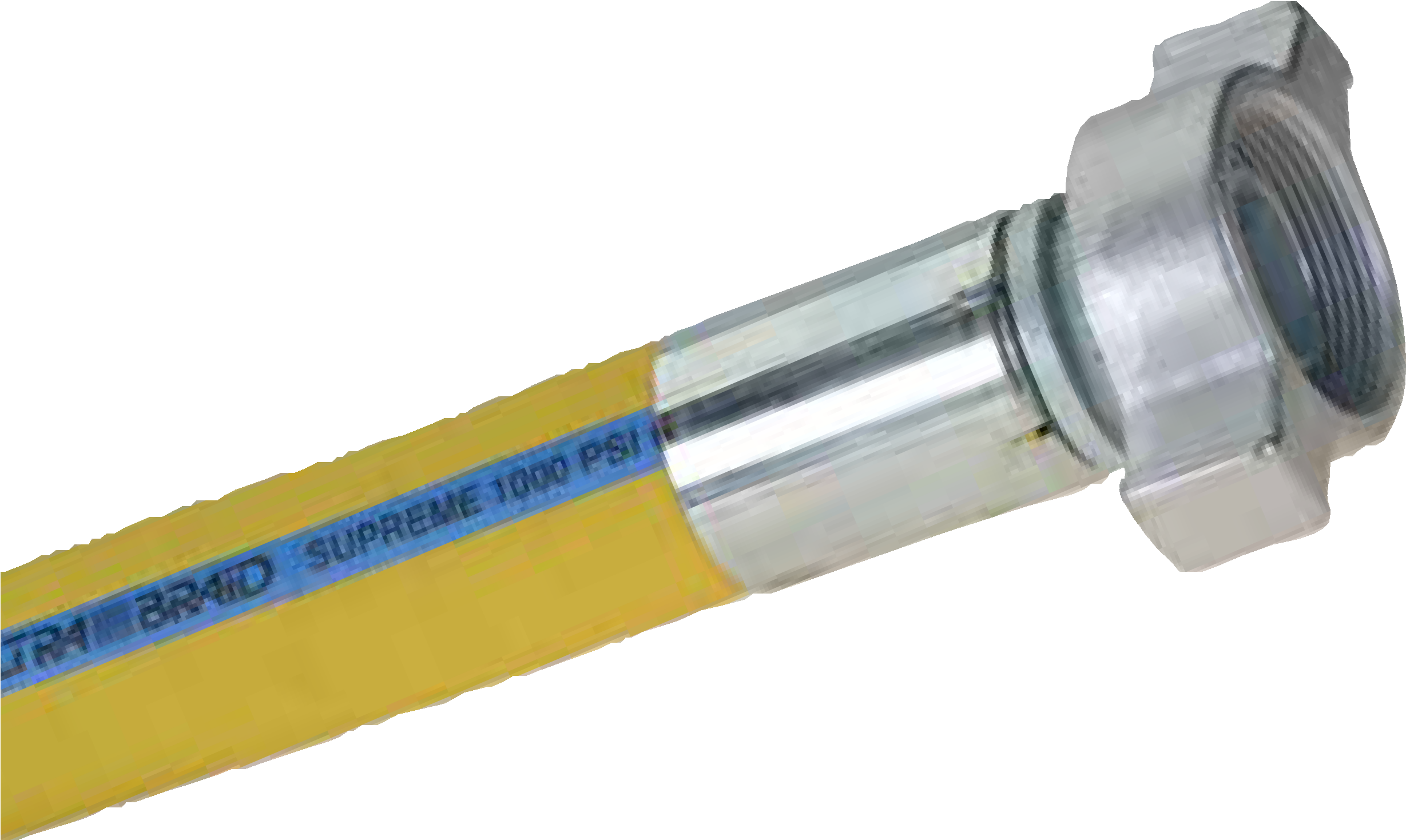 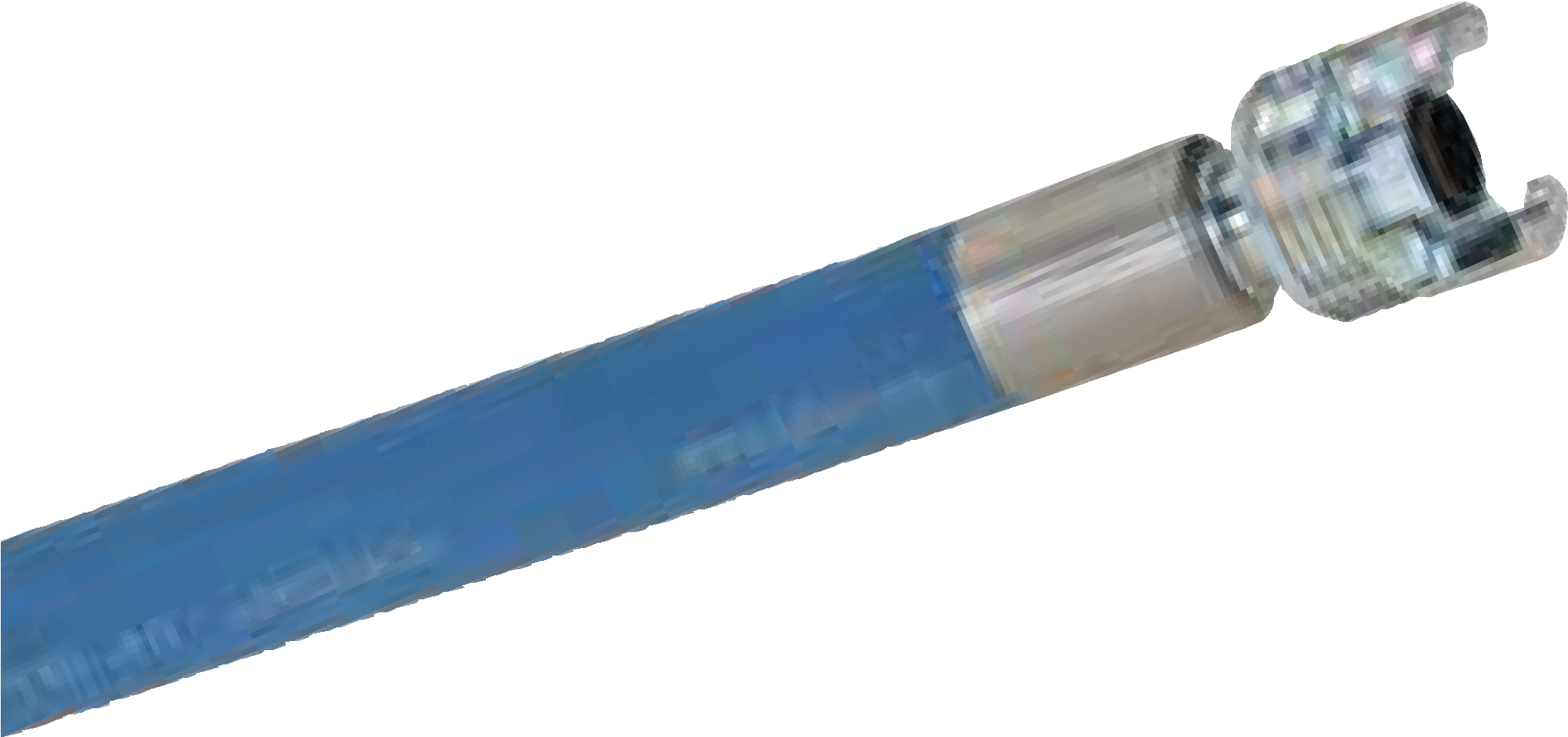 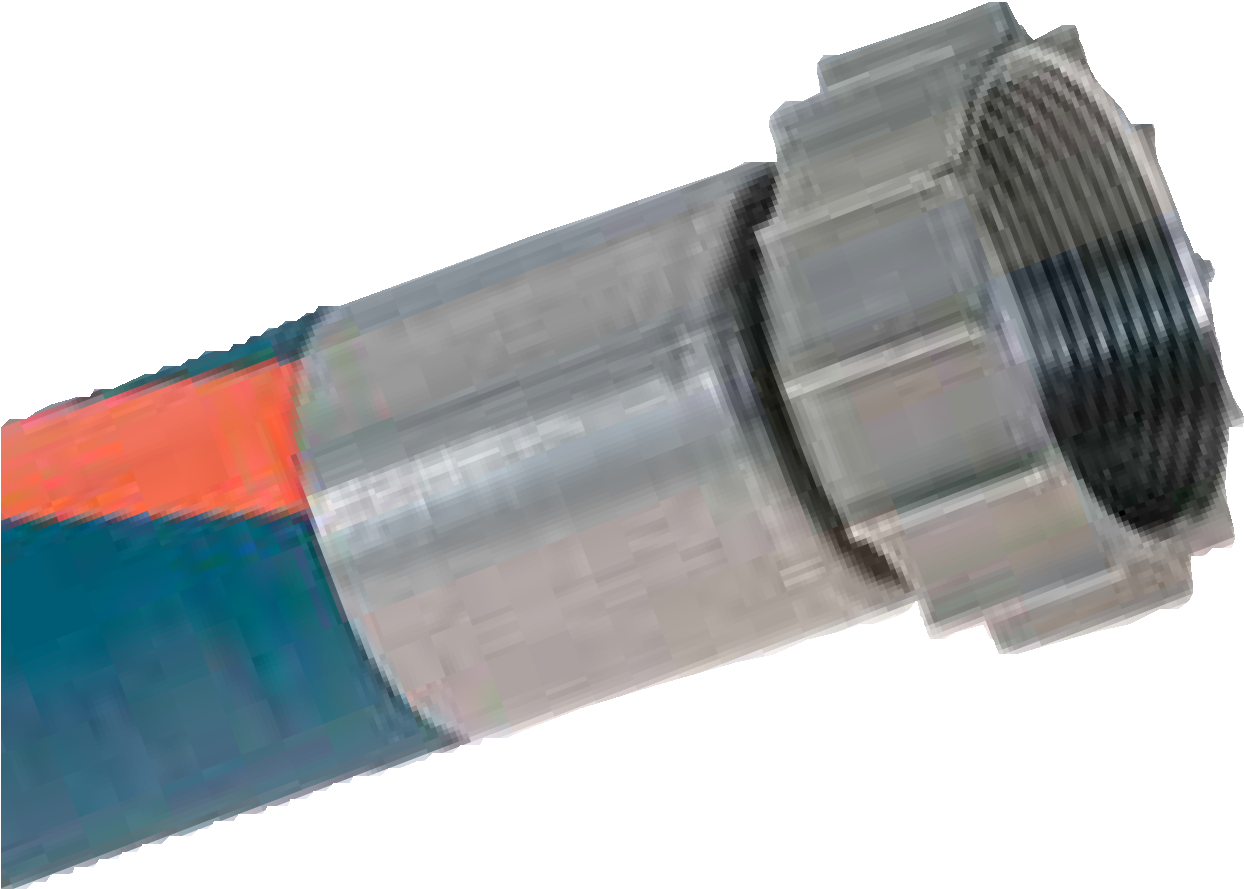 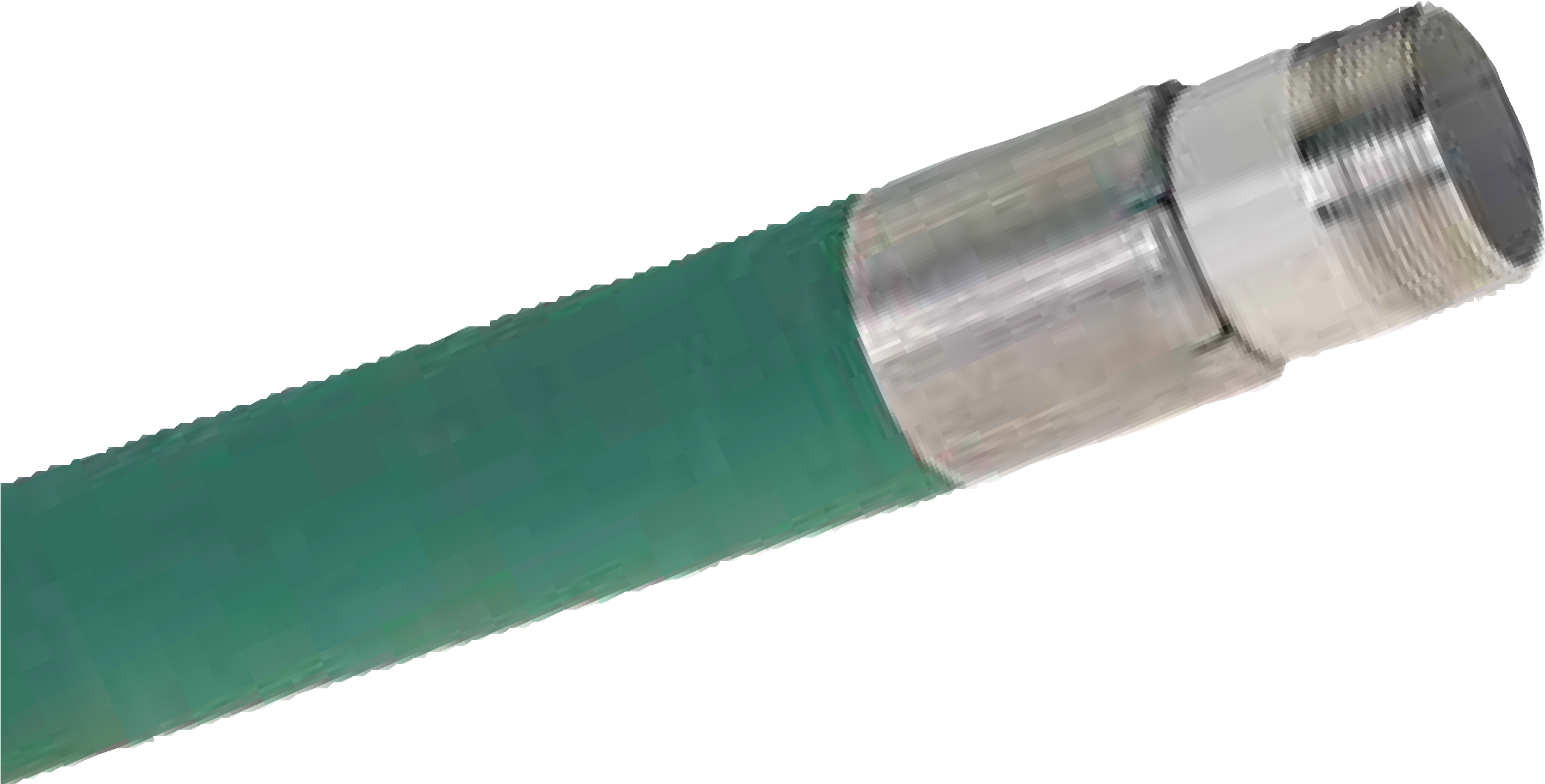 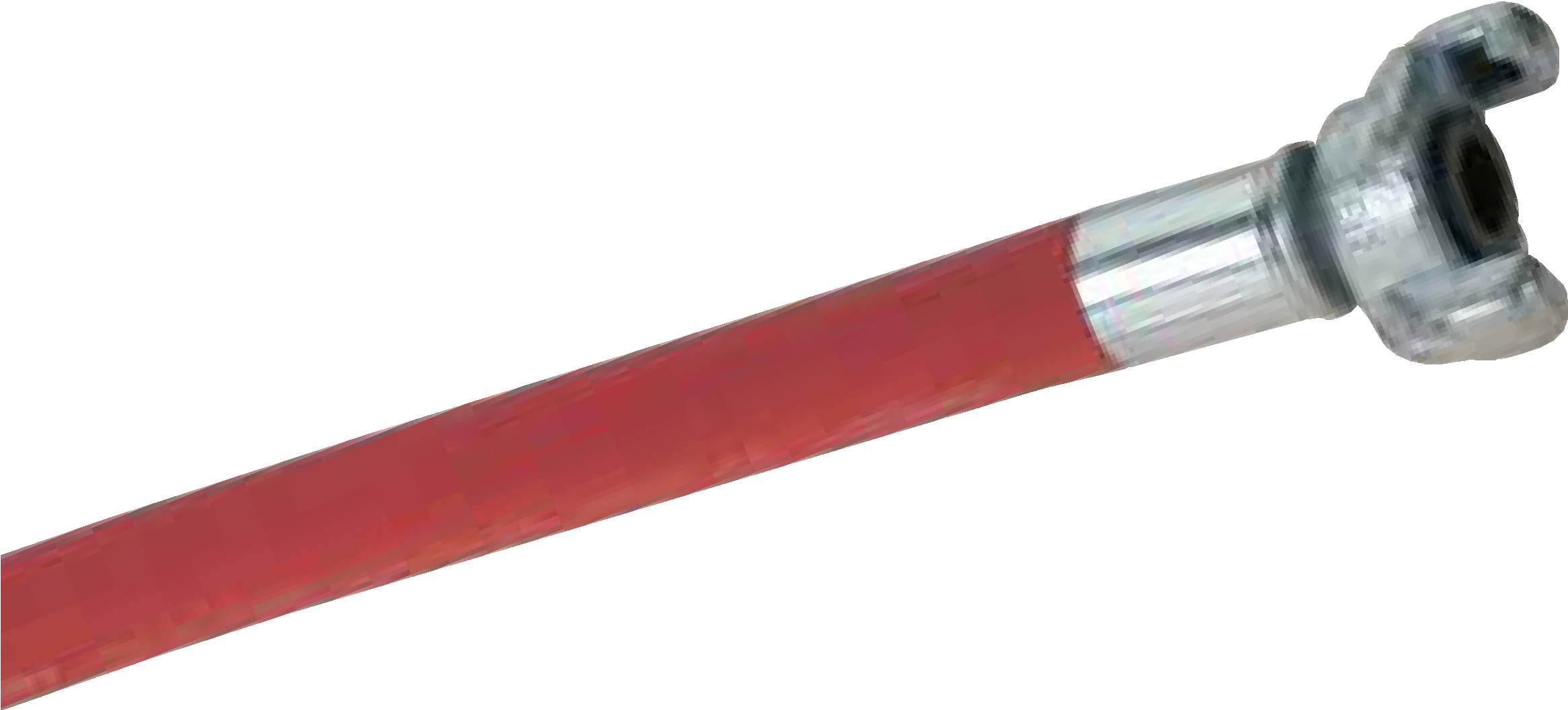 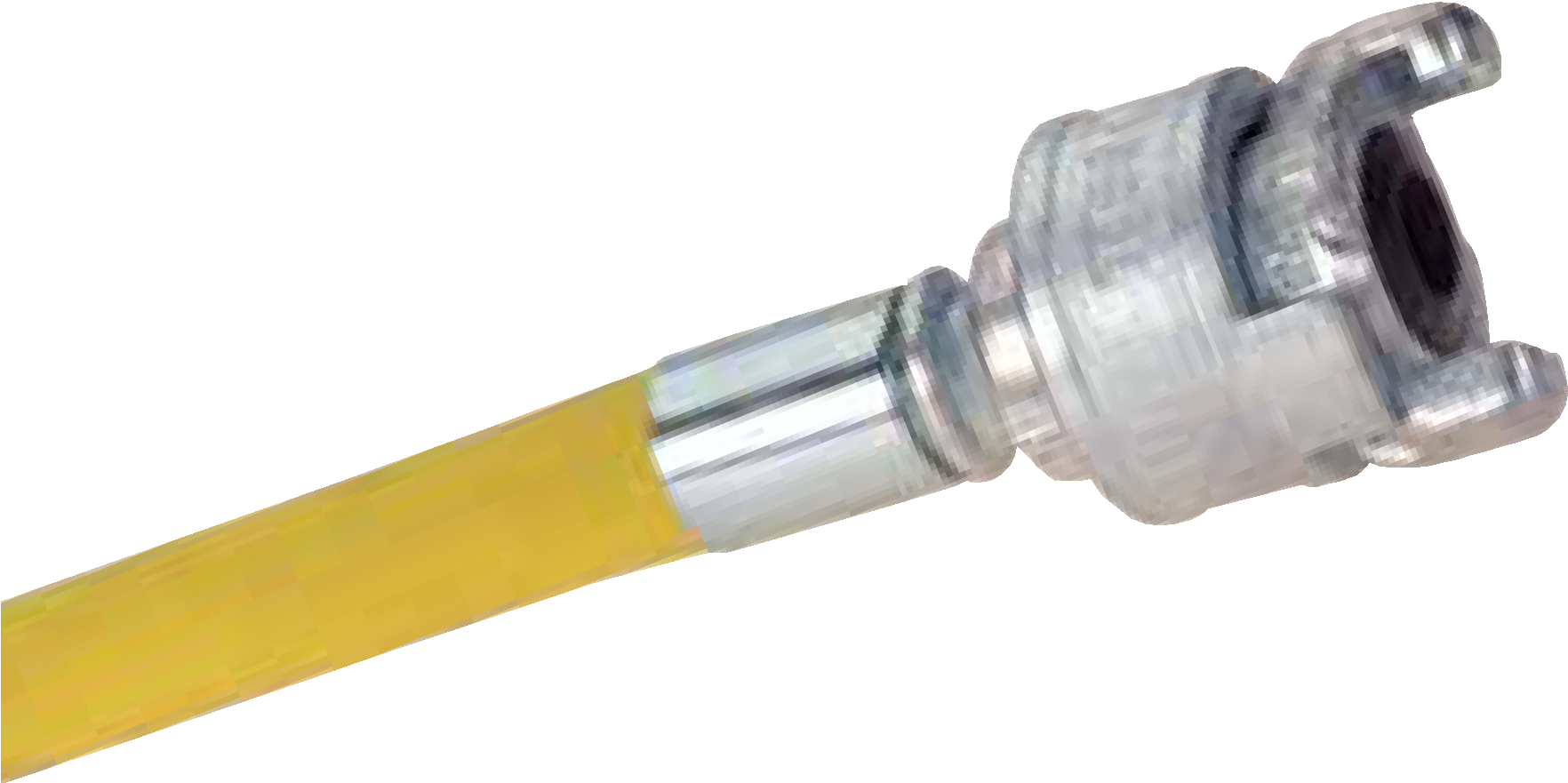 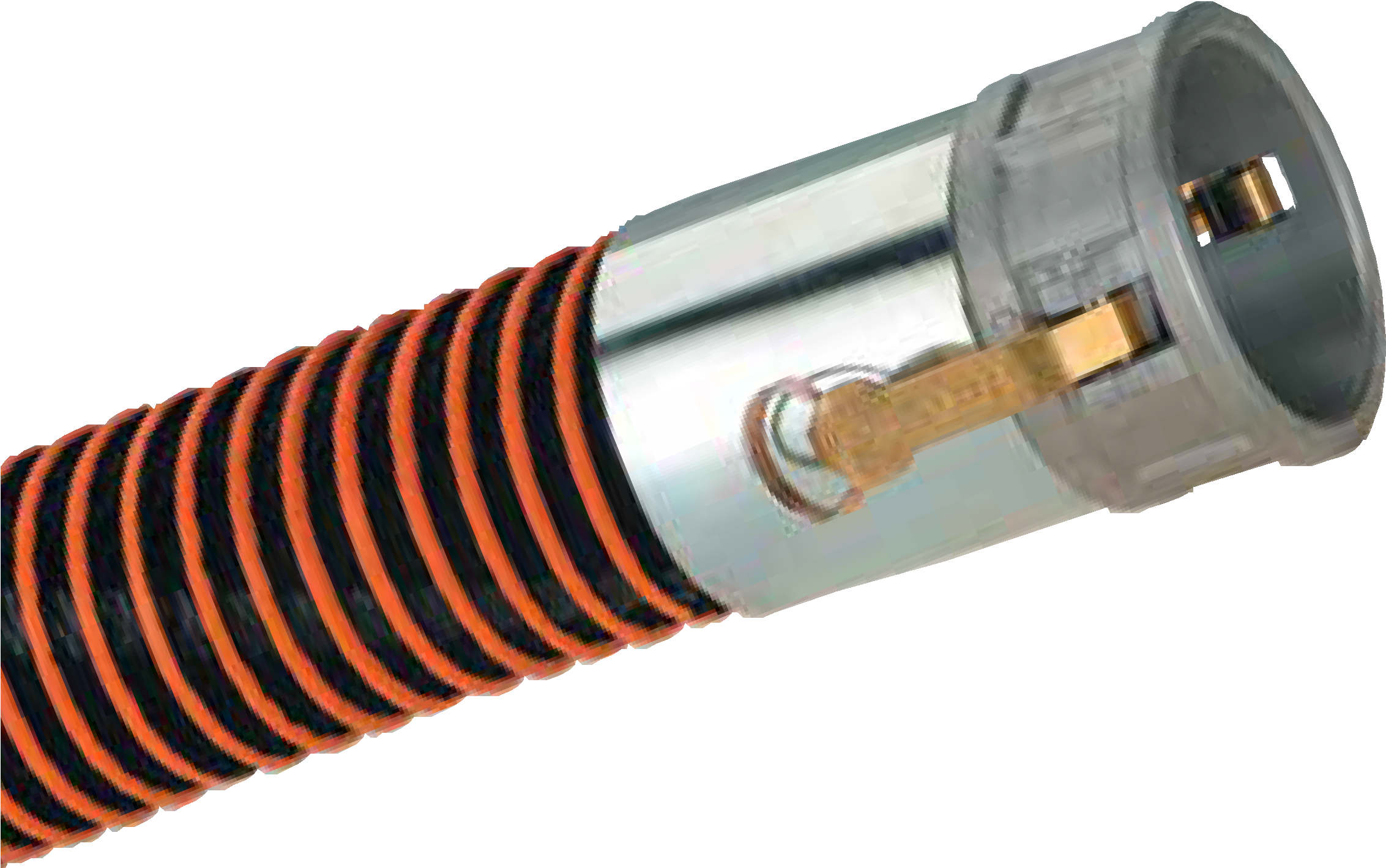 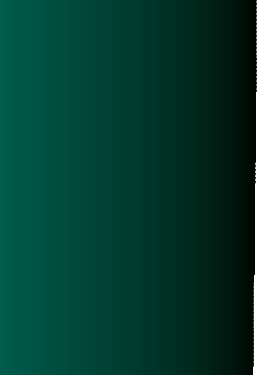 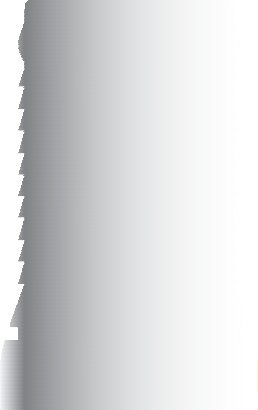 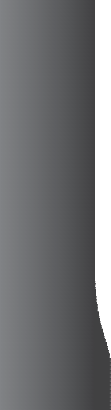 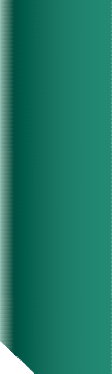 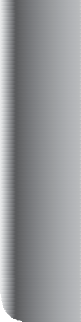 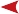 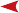 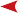 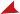 Prolongs the life of the hose assembly by relieving stress and failure points commonly found at the end of crimped fittings.HOSEFERRULEFITTINGINTERLOCKThe turn-in of the ferrule interlocks with the machined groove on the fitting or coupling,providing a mechanical attachment for exceptional hose retention.Features and BenefitsCrimpnology offers the following “7 Essentials” for crimping safe, repeatable, performance-rated hose systems:Interlock groove on all fittings and couplings is compatible with the turn-in end of the ferrule to ensure a 360° ferrule-to-fitting interlock.Serrations specifically designed for crimping provide maximum hose retention without potential tube failure.Shank length and ferrule/sleeve length are matched to maximize retention and to avoid hose tube or cover damage.Detailed assembly procedures are provided, including information to ensure use of compatible components.Detailed crimping procedures ensure appropriate crimp specification is derived for each hose and fitting combination.On-site crimping training by a Hose System Specialist is offered by Campbell Fittings to assist distributor personnel.A daytime, toll-free “hotline” is manned by a Campbell Hose System Specialist to assist in all aspects of crimping.Performance RatedAll Campbell pressure ratings are established and verified by hydrostatic testing to a 4x safety factor where applicable (see page 1 for pressure rating information). Test data and information regarding various combinations of hoses and fittings are available upon request.Note: Campbell sleeves may be used on non-Campbell fittings. We cannot provide crimp specifications or recommend working pressures for non-Campbell fittings. The pressure ratings in this catalog are valid only when using all Campbell parts. For safety and quality assurance, always proof test hose assembly according to NAHAD guidelines.FERRULES	HStainless Steel 		 		CampbellChemJointhoseferrulepartlist 	 Crimpnology		 Nipples	 	Section B	 	Cobra           Parts  C  &  E Section CCouplings & Male Stems Section FSanitary Tri-Clamp Section GPlated Steelhose sizeferrule i.d.part numberlist each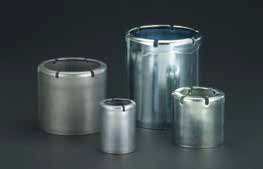 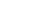 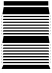 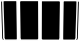 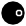 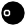 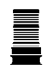 4	4-52/64FPS40045223.4343continued on next pagePlated Steel Heavy Duty(for 206S & FRAC-16C fittings only)FERRULESfor use with products shown below:WARNING: NOT FOR USE WITH STEAM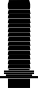 Long Crimpnology Nipples Section B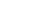 Viton® Seal Ground Joints and Male Stems Section DPlated SteelLIGHT DUTY FERRULES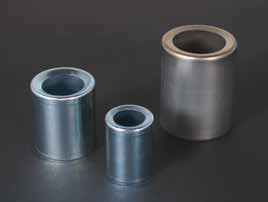 for use with couplings shown below:All   Campbell Universals Section E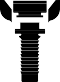 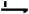 UniversaLock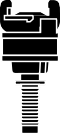 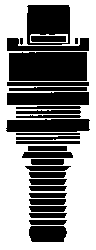 Section EPlated SteelSingle-Lock (Bowes) Section EDouble-Lock (Thor) Section E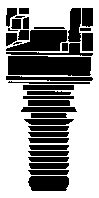 44304 Stainless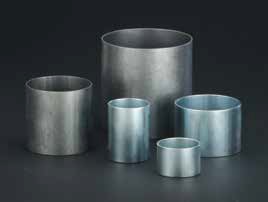 SLEEVESfor use with products shown below: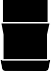 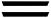 Campbell Cobra™ Parts C & E Section C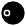 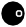 Plated SteelStandard Cobra™ Parts C & E Section Ccontinued on next page45SLEEVES (continued from previous page)6	6-16/64SSS60061672.56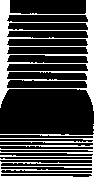 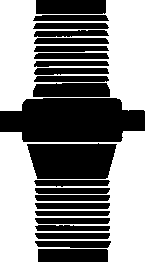 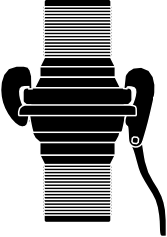 462	2-36/64	43	3-16/64SPS300316S10.041-1/41-48/64SSS125148S8.84	10SSS101XXXPOR47Glossary of Campbell Crimpnology™ TermsCrimp Chart: a chart designed to assist in determining the crimp spec, which includes allowances for serration style, fitting and ferrule/sleeve O.D. and design.Crimp Spec (or specification): the outside diameter of the ferrule/sleeve after assembling and crimping.Cut-slots: notches cut into the turned-in end of a ferrule that allows the interlock portion to crimp straight down into the fitting interlock without opening outward during crimping.Ferrule: a tube-like product with one end turned in, so as to affect an interlock into a groove on a mating fitting or coupling.Ferrule Length: the overall length of the ferrule as measured from the turn-in end to the open end.Ferrule/Sleeve I.D.: the inside bowl diameter of the ferrule; the inside diameter of the sleeve; the inside diameter of either where the hose is placed.Gauge: the thickness of the ferrule/sleeve material.Interlock Groove: a groove designed into the fitting/coupling to accept the turn-in end of the ferrule.Shank Length: the hose barb area measured from the end of the fitting to the interlock groove. Sleeve: a tube-like product with no interlock provisions.Sleeve Length: the overall length of the sleeve from end to end.Turn-in: the interlocking end of the ferrule.48'1,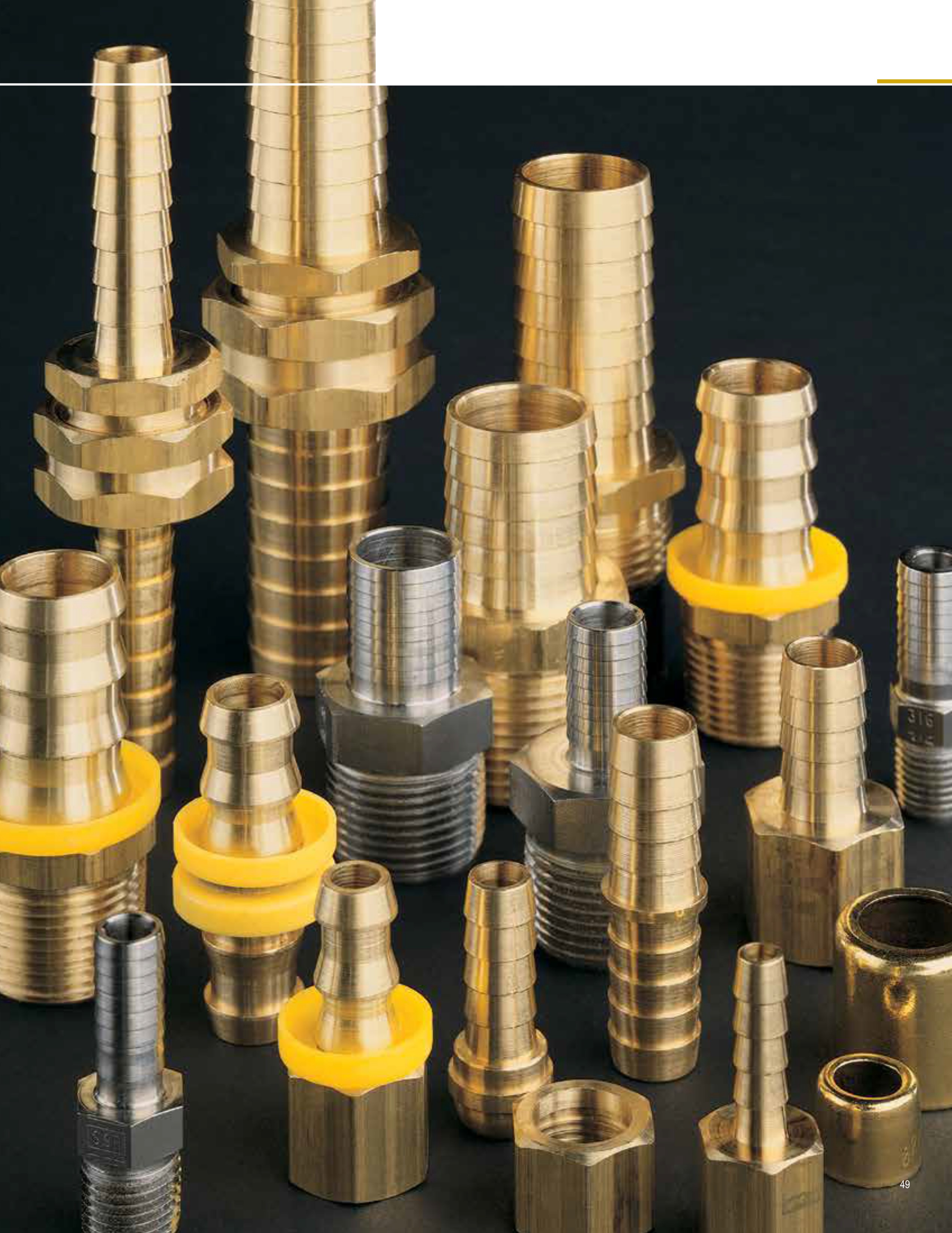 I':1	Ca111pbell	Fi11inastI	Small Diameter Multi-Purpose FittingsMALE & FEMALE INSERT FITTINGSInsert fittings are precision screw machined in steel, stainless steel and brass.Recommended useLow pressure air, waterRecommended hose attachmentBrass Crimp-on FerrulesWorm Gear ClampsPreformed Band ClampsBRASS PUSH-ON FITTINGSRecommended useLow pressure air, waterRecommended hose attachmentNone - When used with special Push-on Hose, no clamp or ferrule is needed. The liner of the hose grabs securely onto the barb of the fitting.DO NOT use Push-on Fittings with conventional hose.BRASS GARDEN HOSE COUPLINGSPrecision screw machined from brass. Available with short shank or long shank.Recommended useLow pressure waterRecommended hose attachmentBrass Crimp-on FerrulesWorm Gear ClampsPreformed Band ClampsBRASS FERRULESBrass ferrules are lightweight, easy to assemble, and provide a smooth outer surface.Recommended useCrimp-on hose assemblies to secure hose and fittings for low-pressure air and water applications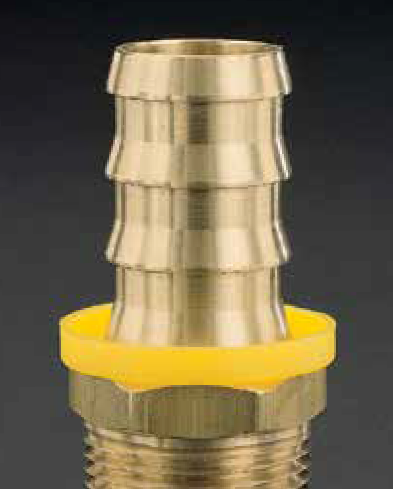 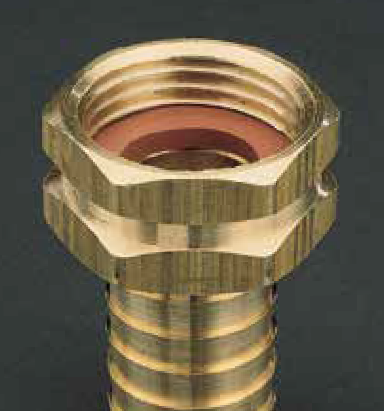 50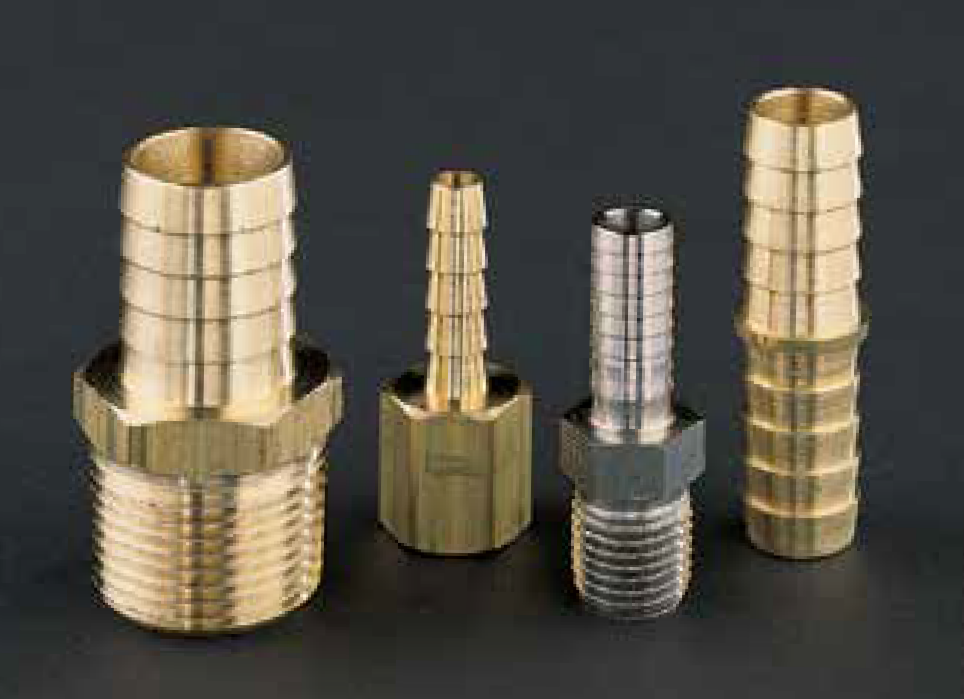 MALE INSERTPlated Steel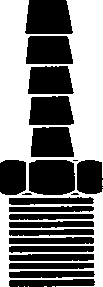 hose x npt1/4 X 1/81/4 X 1/41/4 X 3/8part numberSM-0402 SM-0404 SM-0406list each7.0911.488.87FEMALE INSERT3/8 X 1/8SM-06029.19	 	3/8 X 1/43/8 X 3/83/8 X 1/21/2 X 1/41/2 X 3/81/2 X 1/21/2 X 3/43/4 X 1/23/4 X 3/41 X 3/41 X 1316 Stainless1/4 X 1/81/4 X 1/4SM-0604 SM-0606 SM-0608 SM-0804 SM-0806 SM-0808 SM-0812 SM-1208 SM-1212 SM-1612 SM-1616SSM-0402 SSM-040410.9410.1330.9725.36Brasshose x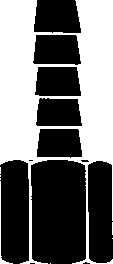 HOSE MENDER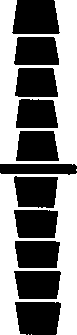 partlist/carton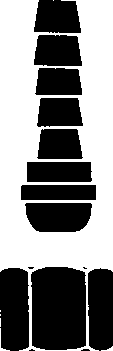 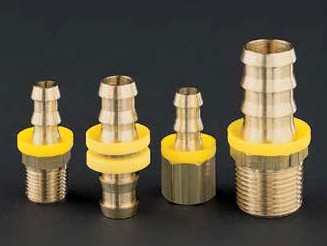 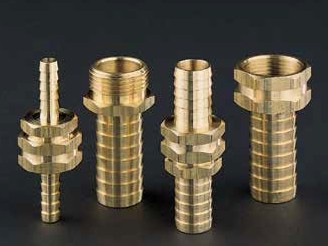 MALE PUSH-ON	GARDEN HOSE SET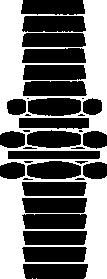 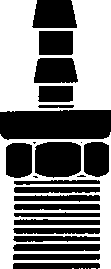 3/8 X 1/21/2 X 1/4BMP-0608 BMP-0804555.00	25411.00	25GARDEN HOSE FEMALEhose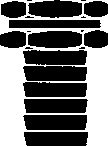 partlistcartonFEMALE PUSH-ONhose x npt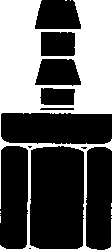 1/4 X 1/81/4 X 1/45/16 X 1/43/8 X 1/43/8 X 3/81/2 X 3/81/2 X 1/2part numberBFP-0402 BFP-0404 BFP-0504 BFP-0604 BFP-0606 BFP-0806 BFP-0808list/ 100330.00346.00535.00387.00423.00507.00565.00cartonqty25252525252525GARDEN HOSE MALE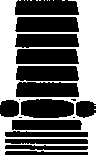 HOSE MENDER PUSH-ON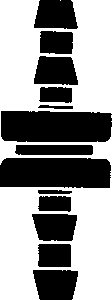 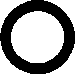 52BRASS FERRULES5354Can1pbell Fi11inas	J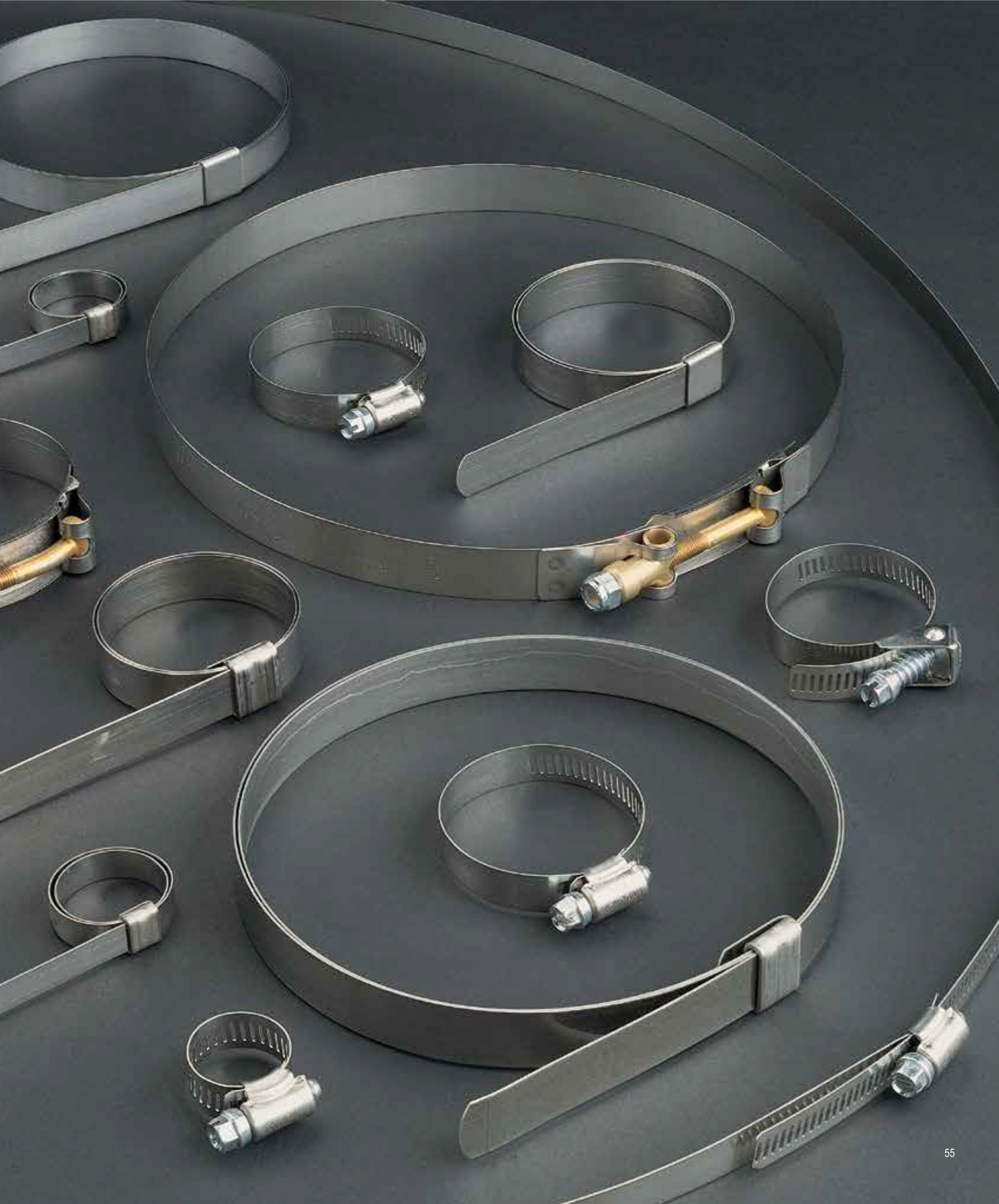 Multi-Purpose Clamps & ToolsPREFORMED BAND CLAMPS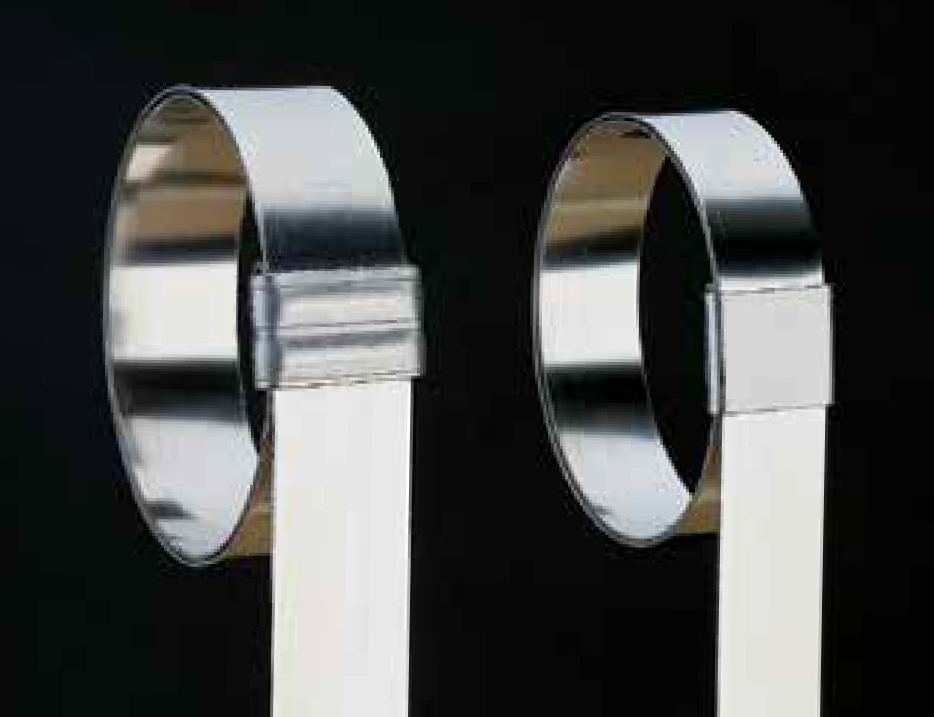 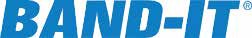 All band clamps, banding, tools and accessories are genuine Band-It products. Ultra-Lok® and Jr® are registered trademarks of Band-It®.ULTRA-LOK® CLAMPSUltra-Lok® Clamps are manufactured from 201 Stainless Steel. The buckle is thicker and stronger than standard band clamps for superior holding strength.The powerful Ultra-Lok® Tool is portable which enables the operator to bring the tool to the hose, instead of the hose to the tool, for much easier assembly.JR®-TYPE PREFORMED CLAMPSJr®-type preformed clamps are available in both galvanized carbon steel and 201 stainless steel. All buckles are stainless steel.Jr® clamps are designed for use with high production air tools, or the C001 Banding Tool.PUNCH-TYPE PREFORMED CLAMPSPunch type preformed clamps are available in galvanized carbon steel and 201 stainless steel. All buckles are stainless steel.Punch clamps are designed for use with the punch style tool for the ultimate in field serviceability.BANDING AND BUCKLES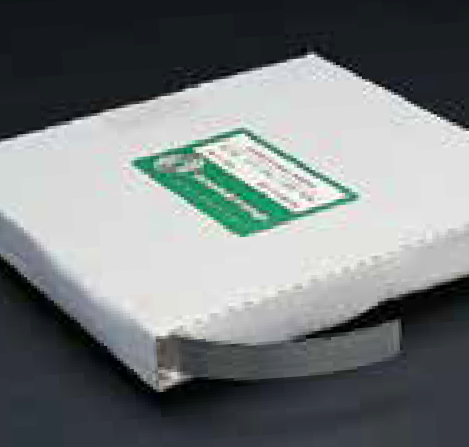 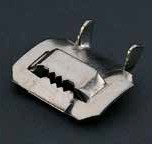 Banding is cartoned in 100 foot rolls and available in 201 stainless steel. Buckles, sold separately, are 201 stainless steel. Banding features specially rolled edges to reduce the possibility of injury. Use the C001 Banding Tool to install.WORM GEAR CLAMPSWorm gear clamps are available in standard 1/2” band, miniature 5/16” band and quick release 1/2” band. All are manufactured with stainless steel band and stainless steel housing, with your choice of a carbon steel or stainless steel screw.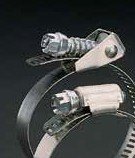 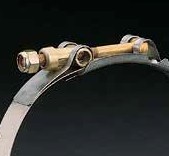 T-BOLT CLAMPST-Bolt clamps provide 360 degrees of sealing surface, and are particularly useful for high torque applications.565/8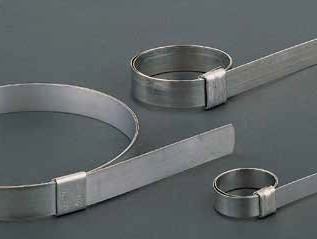 5/85/85/85/83/43/43/43/43/43/43/43/43/43/43/41-1/21-3/422-1/42-1/222-3/433-1/244-1/255-1/4678JS305 JS306 JS307 JS308 JS309JS327 JS310 JS311 JS312 JS313 JS314 JS315 JS370 JS316 JS318 JS319200.84222.35243.55259.07280.11297.98334.48352.77380.67440.13464.48508.16625.28584.18692.92984.4910010010010010010050505025252525252525ULTRA-LOCK® SMOOTH I.D. CLAMPSBand: 201 StainlessBuckle: 201 StainlessBuckle: 201 Stainless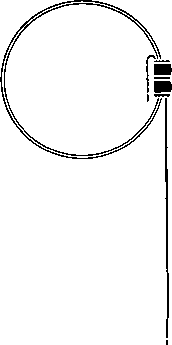 widthJR®-TYPEBand: Galvanized Steel Buckle: 201 Stainless1/21/211-1/4JS203 JS204400.51441.7110010057PUNCH-TYPE PREFORMEDBand: Galvanized Steel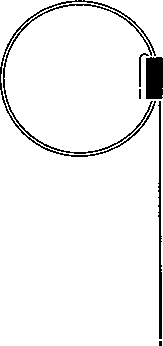 I.D. TIE-LOK TIES304 Stainless304 Stainless5/85/85/82-1/22-3/43CP10 CP11 CP12163.49	50170.94	50181.57	50width in.length in.part numberlist/ 100cartonqty.Band: 201 StainlessBuckle: 201 Stainlesspart number description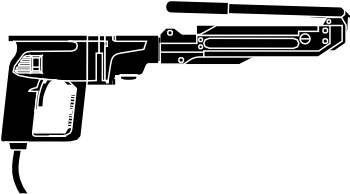 list eachUL9010for Ultra-Lok Preformed ClampsPORSTANDARD AIR TOOL & COMPONENTSpart number description	list each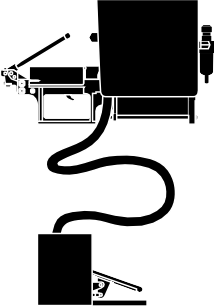 S750with S180 headPORCENTER PUNCH TOOLS & ACCESSORIESpart number description	list each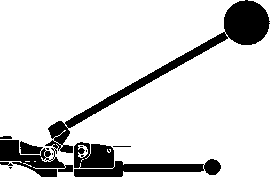 T300COMPACT TOOL SETpart number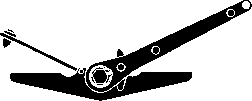 S3858for 5/8” wide clampsPORlist eachPORBAND TOOL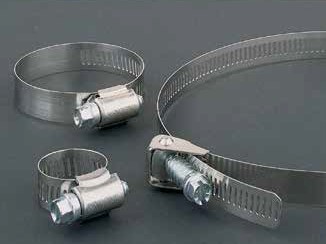 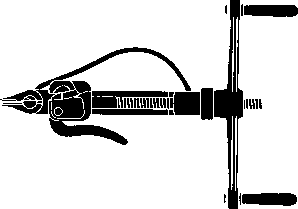 BAND TOOL ADAPTERpart number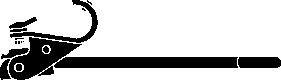 J001 J050descriptionJr adapterheavy duty adapterlist eachPOR PORTIE-LOK TOOL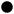 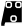 BANDpart numberA920list eachPORSTANDARD WORM GEAR(5/16” screw, 1/2” band)Screw: Galvanized Steel Band: 301 Stainless Steel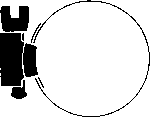 304 Stainless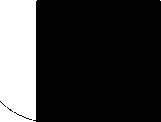 BUCKLESsize range1-9/16 X 2-1/2part numberWGCS-32list/ 100160.00cartonqty.10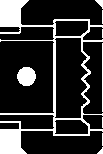 continued on next page59STANDARD WORM GEAR (continued from previous page)Screw: 305 Stainless Steel Band: 301 Stainless Steelsize range2.09 X 2.312.33 X 2.622.40 X 2.692.52 X 2.812.77 X 3.062.87 X 3.183.02 X 3.313.27 X 3.563.39 X 3.683.59 X 3.883.77 X 4.064.02 X 4.314.27 X 4.564.52 X 4.814.77 X 5.065.02 X 5.315.27 X 5.565.52 X 5.815.77 X 6.06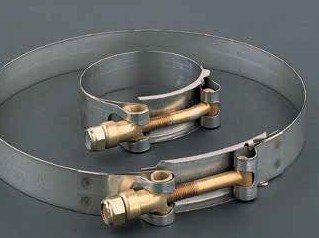 part numberTBCS-33 TBCS-37 TBCS-38 TBCS-41 TBCS-43 TBCS-45 TBCS-47 TBCS-49 TBCS-53 TBCS-58 TBCS-61 TBCS-65 TBCS-69 TBCS-73 TBCS-77 TBCS-81 TBCS-85 TBCS-89 TBCS-93list each8.368.368.148.148.258.258.368.368.698.808.808.808.808.808.918.919.469.469.57bag qty1010101010101010101010101010101010101060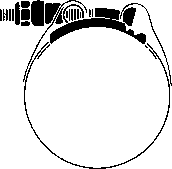 DOUBLE BOLT CLAMPSDuctile Iron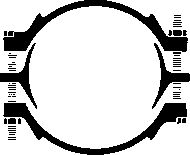 SPIRAL CLAMPS(right hand a.k.a. clockwise)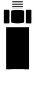 61PART NUMBER INDEXPHONE 800-367-3678FAX 800-367-3670 SALES@CAMPBELLFITTINGS.COM WWW.CAMPBELLFITTINGS.COMMale Stems, ChemJoint Male Stems, Interlocking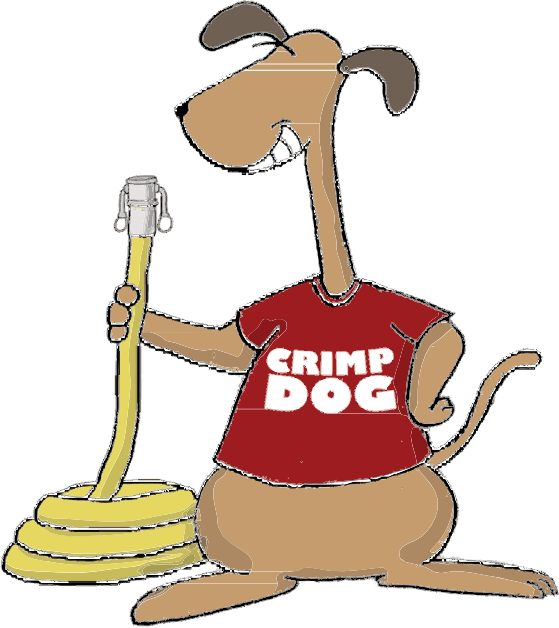 Male Swivel Crimpnology Nipples MendersNST Suction Hose Couplings Nitrogen CouplingsPCT FittingsReducing Nipples (TBE) Sanitary Tri-Clamp Fittings Sanitary Tri-Clamps Sanitary Machined Ferrules Sight GlassSingle-Lock CouplingsSleeves for Cam & Groove Couplings Sleeves, All CrimpnologySleeves for Suction Hose Couplings Sleeves for Ball & Socket Couplings StrainersSuction Hose CouplingsSuction Hose Couplings (imported) Swivel Crimpnology Nipples Swivel Male Stems3523116730-324063939391530-3145-4645-4646-4746-478771123WE WORK GREAT UNDER PRESSURE!64Our Guarantee of QualityWARRANTY – Campbell Fittings, Inc. warrants the products described herein to be free from defects in materials or workmanship for a period of one year from the date of shipment by Campbell Fittings, Inc. under normal use and service. The obligation under this warranty is limited to replacing or repairing, without charge, any part supplied by Campbell Fittings, Inc. proven to have been defective at time of shipment, and is expressly conditioned on the Purchaser’s giving Campbell Fittings, Inc. immediate notice upon discovery of the defect. Campbell Fittings, Inc. shall have the option of requiring the return of the defective material (transportation prepaid) to establish the claim.This warranty shall not apply if the product has been altered or repaired by others, and Campbell Fittings, Inc. shall make no allowance or credit for such repairs or alterations unless authorized in writing by Campbell Fittings, Inc.The foregoing warranty is the only warranty applicable to the products described herein, and any previous agreements, representations or warranties, oral or written, are hereby cancelled. No other expressed or implied warranties shall apply, including but not limited to implied warranties of merchantability and fitness for a particular use.Under no circumstances will Campbell Fittings, Inc. assume any liability whatsoever for any consequential or contingent damages.PRODUCT CHANGES – The right is reserved to make changes in pattern, design or material when deemed necessary, without notice. Products which have become obsolete by reason of design change or discontinued as a manufactured item may not be returned for credit.RETURNED GOODS – Materials must not be returned unless consent has first been obtained in writing from Campbell Fittings, Inc. All materials approved for return must arrive properly packaged and pass our inspection criteria before credit will be issued. Returned products are subject to restocking fees.RESPONSIBILITY – We will not be responsible for delays resulting from strikes, accidents, negligence of carriers, or other causes beyond our control.RISK – All goods are at the risk of the Purchaser after they have been delivered to the carrier and receipt obtained for same (in good order).ORDERS – Are subject to acceptance at Campbell Fittings, Inc., Boyertown, PA 19512.SPECIAL PRODUCTS – Requests for cancellation of orders made to customer’s specifications are not refundable and will not be considered if the manufacture of material is in process when the request is made.ERRORS, SHORTAGES, ETC. – Claims for errors, shortages, etc. must be made on receipt of goods, otherwise no allowance will be made.PRICES AND QUOTATIONS – All prices and quotations are subject to change without notice.TAXES – Any tax that may be imposed by law on the sale of articles made or sold by this company shall be added to the sale price of such articles.LIABILITY WARNING – Campbell Fittings, Inc. has no warranty applicable to fitness for the purpose of a particular use of any of the products it sells or issues as samples and shall not be responsible for any loss involving its products. It is entirely the responsibility of the end user or installer to be sure that fittings, hose, and their applications are compatible.Campbell Fittings65Manufacturing & Offices:Campbell Fittings, Inc. Box 417301 S. Washington St. Boyertown, PA 19512U.S. and Canada:phone 800.367.3678fax 800.367.3670email sales@campbellfittings.comwebsite campbellfittings.comAffiliations:M E M B E R  Warehouse Locations: Boyertown, PA Houston, TX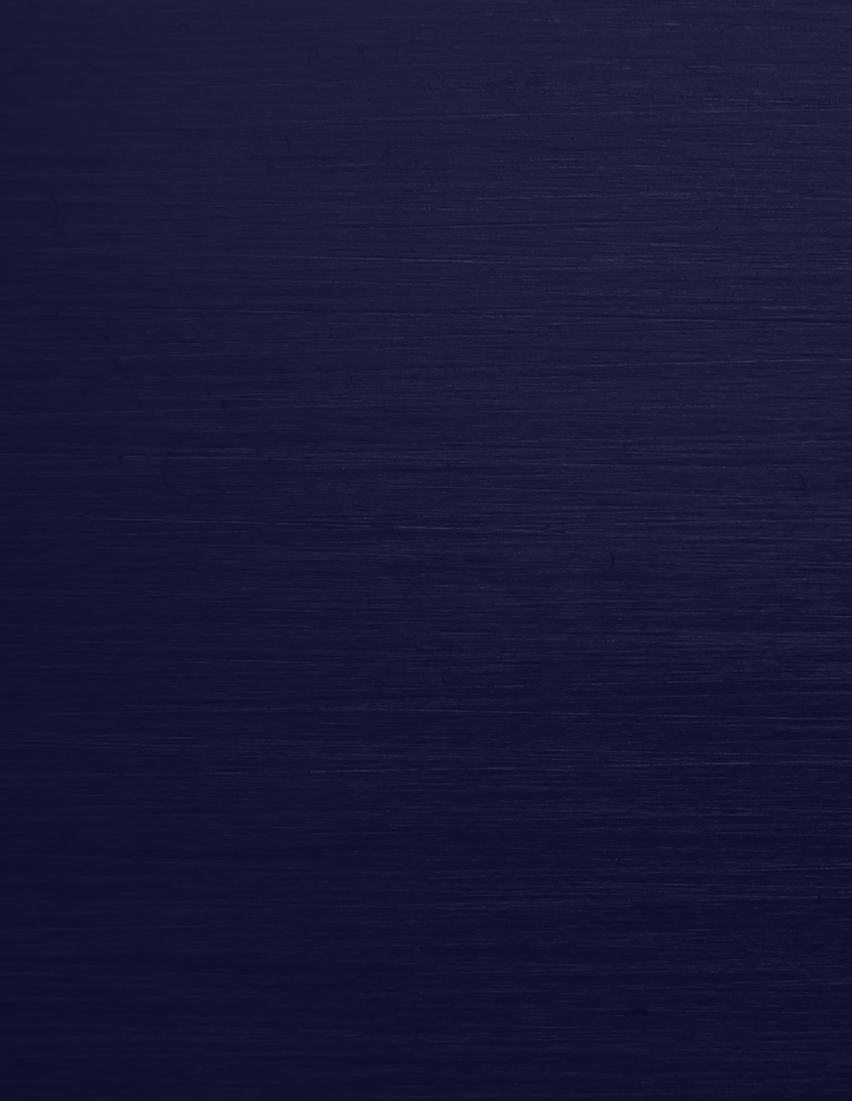 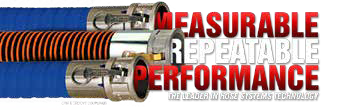 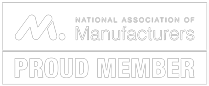 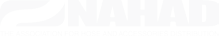 Ceres, CAInternational:phone 610.367.6916fax 610.367.0689email sales@campbellfittings.comHose System ComponentsHose System ComponentsHose System ComponentsHose SizeHose SizeHose SizeHose SizeHose SizeHose SizeHose SizeHose SizeHose SizeHose SizeHose SizeHose SizeHose SizeFitting/CouplingAttachmentHose Type1/23/411-1/41-1/222-1/234681012Combination NippleShort SleeveRubber400350300275250225225225175175150125100Combination NippleShort SleeveChemical20020020014013012011010050----Combination NippleShort SleevePVC1501251009085656055403020--Suction CouplingShort SleeveRubber---275250225210200175150100--Suction CouplingBall & Socket Coupling 3,6Short SleeveShort SleevePVCRubber------90-85-6530060-5525040225301402060----Ball & Socket Coupling 3,6Short SleevePVC-----170-1401008050--Crimpnology NippleFerruleChem/Rubber--500350325300275250250225175--Crimpnology NippleFerruleSoft--200175150150125100755020--Long Crimpnology NippleLong FerruleRubber----10001000650600500----Crimpnology Nipple SwivelFerruleChem/Rubber-500500----------Long Crimpnology Nipple SwivelCrimpnology Flange (steel) 4Long FerruleFerruleChem/RubberChem/Rubber------500-500285500285-275-250-250-225-175----Crimpnology Flange (ss) 4FerruleChem/Rubber----230230230230230225---FRAC-16CFrac FerruleRubber--------400----206 Hose Union (forged steel)Frac FerruleRubber--------400----Campbell Cobra SS C&G 5FerruleChem/Rubber--250-250250150150125----Campbell Cobra AL C&G 5FerruleChem/Rubber----25020015012575call---Viton Ground Joint/ Air Hammer/Male StemU-Bolt ClampRubber/Steam150012501250125012501250800500500----Viton Ground Joint Cplg/Male StemStaked-on FerruleSteam125012501250--call-call-----Viton Ground Joint/ Air Hammer/Male StemLong FerruleRubber100010001000100010001000650500500----HeatWave Coupling/HW MaleStaked-on FerruleRubber-----call-call-----UniversaLock 6FerruleAir300300300----------Universal 6FerruleAir150150150----------Single-Lock Cplg 6FerruleAir300300300----------Double-Lock Cplg 6FerruleAir300300300----------ChemJoint/Male StemFerruleChemical350400450325250250225225200----ChemJoint/Male StemFerruleRubber350400450425400350325300250----Tri-ClampFerruleSanitary--500-450350325300-----Tri-ClampMach. FerruleSanitary--500-500400375350-----Wine FittingFerruleSanitary----450350-300-----Wine FittingBand ClampsSanitary----100100-50-----Hose System ComponentsHose System ComponentsHose System ComponentsHose SizeHose SizeHose SizeHose SizeHose SizeHose SizeHose SizeHose SizeHose SizeHose SizeHose SizeHose SizeHose SizeFitting/CouplingAttachmentHose Type1/23/411-1/41-1/222-1/234681012Combination NippleShort SleeveRubber400350300275250225225225175175150125100Combination NippleShort SleeveChemical20020020014013012011010050----Combination NippleShort SleevePVC1501251009085656055403020--Suction CouplingShort SleeveRubber---275250225210200175150100--Suction CouplingShort SleevePVC---9085656055403020--Ball & Socket Cplg*Short SleeveRubber-----300-25022514060--Ball & Socket Cplg*Short SleevePVC-----170-1401008050--1111HAHAST-4POR	hose	part	listPOR	hose	part	listPOR	hose	part	listPOR	hose	part	list1-1/21-1/21-1/21-1/2HAHAST-6PORsizenumbereach2222HAHAST-8POR3/4HAGS-314.893333HAHAST-12POR1HAGS-410.894444HAHAST-16POR1-1/4HAGS-513.131-1/2HAGS-614.32Brass2HAGS-817.631/2HAB-217.992-1/2HAGS-1023.713/4HAB-325.813HAGS-1225.541HAB-426.004HAGS-1637.371-1/4HAB-532.985HAGS-2084.901-1/2HAB-636.976HAGS-24101.582HAB-852.858HAGS-32178.052-1/2HAB-1092.7510HAGS-40313.73THREADED	THREADED	THREADED	3HAB-12126.7712HAGS-48441.60SteelSteelSteel4	HAB-16Aluminum4	HAB-16Aluminum259.90316 Stainless1	HAGSS-4316 Stainless1	HAGSS-442.57hosepartlist1/2HAA-215.941-1/4HAGSS-545.87sizenumbereach3/4HAA-315.131-1/2HAGSS-646.041/2HAS-24.431HAA-416.132HAGSS-852.413/4HAS-34.541-1/4HAA-516.803HAGSS-12142.921HAS-45.281-1/2HAA-617.154HAGSS-16198.961-1/4HAS-56.812HAA-820.275HAGSS-20520.181-1/2HAS-67.622-1/2HAA-1050.406HAGSS-24561.512HAS-89.923HAA-1248.008HAGSS-321267.592-1/2HAS-1019.564HAA-1676.783HAS-1223.435HAA-20167.974HAS-1636.126HAA-24188.75REDUCER	REDUCER	REDUCER	5HAS-2083.82Plated Steel	hosePlated Steel	hosePlated Steel	hosePlated Steel	hosepartlist1-1/4 X 1HRS-5X415.341/2HAPS-24.91sizenumbereach1-1/2 X 1-1/4HRS-6X513.863/4HAPS-35.073/4HAS-3 BV6.802 X 1-1/2HRS-8X616.961HAPS-46.131HAS-4 BV6.892-1/2 X 2HRS-10X830.961-1/4HAPS-57.271-1/4HAS-5 BV9.393 X 2-1/2HRS-12X1037.321-1/2HAPS-68.581-1/2HAS-6 BV9.504 X 3HRS-16X1275.792HAPS-811.982HAS-8 BV11.76	Plated Steel11.76	Plated Steel11.76	Plated Steel11.76	Plated Steel2-1/2HAPS-1022.732-1/2HAS-10 BV22.213	HAPS-12	27.54	33	HAPS-12	27.54	33	HAPS-12	27.54	33	HAPS-12	27.54	3HAS-12 BV26.351 X 3/4HRPS-4X311.664	HAPS-16	40.95	44	HAPS-16	40.95	44	HAPS-16	40.95	44	HAPS-16	40.95	4HAS-16 BV40.081-1/4 X 1HRPS-5X416.115	HAPS-20	91.99	55	HAPS-20	91.99	55	HAPS-20	91.99	55	HAPS-20	91.99	5HAS-20 BV88.551-1/2 X 1-1/4HRPS-6X514.556	HAPS-24	105.57	66	HAPS-24	105.57	66	HAPS-24	105.57	66	HAPS-24	105.57	6HAS-24 BV101.192 X 1-1/2HRPS-8X617.818	HAPS-32	203.88	88	HAPS-32	203.88	88	HAPS-32	203.88	88	HAPS-32	203.88	8HAS-32 BV181.282-1/2 X 2HRPS-10X832.5110	HAPS-40	337.27	1010	HAPS-40	337.27	1010	HAPS-40	337.27	1010	HAPS-40	337.27	10HAS-40 BV320.173 X 2-1/2HRPS-12X1039.1912	HAPS-48	491.65	1212	HAPS-48	491.65	1212	HAPS-48	491.65	1212	HAPS-48	491.65	12HAS-48 BV453.824 X 3HRPS-16X1278.82316 Stainless	316 Stainless	316 Stainless316 Stainless	316 Stainless	316 Stainless316 Stainless	316 Stainless	316 Stainless316 Stainless	316 Stainless	316 Stainless316 Stainless	316 Stainless	316 Stainless316 Stainless	316 Stainless	316 Stainless316 Stainless	316 Stainless	316 Stainless316 Stainless	316 Stainless	316 Stainless316 Stainless	316 Stainless	316 Stainless1/2HASS-220.891/2HASS-2 BV27.391 X 3/4HRSS-4X346.163/4HASS-320.943/4HASS-3 BV26.821-1/4 X 1HRSS-5X457.721HASS-421.041HASS-4 BV26.131-1/2 X 1-1/4HRSS-6X583.401-1/4HASS-526.831-1/4HASS-5 BV38.972 X 1-1/2HRSS-8X698.911-1/2HASS-632.921-1/2HASS-6 BV34.172-1/2 X 2HRSS-10X8122.232HASS-844.552HASS-8 BV54.392-1/2HASS-1081.922-1/2HASS-10 BV96.713HASS-12116.233HASS-12 BV122.004HASS-16182.364HASS-16 BV182.725HASS-20400.955HASS-20 BV520.18	Other configurations and materials not520.18	Other configurations and materials not520.18	Other configurations and materials not520.18	Other configurations and materials not6HASS-24503.126HASS-24 BV502.28502.28502.28502.288HASS-32965.258HASS-32 BV837.16	listed above can be quoted upon request.837.16	listed above can be quoted upon request.837.16	listed above can be quoted upon request.837.16	listed above can be quoted upon request.10HASS-402782.4310HASS-40 BVPORPORPORPOR12HASS-485605.2612HASS-48 BVPORPORPORPORnpt x hosepart numberlist eachnpt x nptpart numberlist each3/4 X 1HES-3X48.053/4 X 1/2NS 3-29.621 X 1-1/4HES-4X510.191 X 3/4NS 4-310.301-1/4 X 1-1/2HES-5X610.891-1/4 X 1NS 5-415.091-1/2 X 2HES-6X820.301-1/2 X 1-1/4NS 6-516.312 X 2-1/2HES-8X1031.152 X 1-1/2NS 8-617.152-1/2 X 3HES-10X1238.252-1/2 X 2NS 10-834.303 X 4HES-12X1677.023 X 2NS 12-855.741/2 X 3/4HEPS-2X312.933/4 X 1HEPS-3X48.391 X 1-1/4HEPS-4X510.841-1/4 X 1-1/2HEPS-5X611.381-1/4 X 2HEPS-5X826.901-1/2 X 2HEPS-6X822.102 X 2-1/2HEPS-8X1032.472-1/2 X 3HEPS-10X1240.413 X 4HEPS-12X1687.58316 Stainless316 Stainless316 Stainless1/2 X 3/4HESS-2X333.483/4 X 1HESS-3X431.891 X 1-1/4HESS-4X571.721 X 1-1/2HESS-4X679.691-1/4 X 1-1/2HESS-5X682.901-1/4 X 2HESS-5X887.681-1/2 X 2HESS-6X895.662 X 2-1/2HESS-8X10119.55npt x lengthpart numberlist each1/2 X 1-1/2RN-2S1.951/2 X 2RN-21.953/4 X 1-1/2RN-3S2.413/4 X 2RN-32.431 X 2RN-43.551-1/4 X 2RN-54.631-1/4 X 2-1/2RN-5L5.201-1/2 X 2RN-65.531-1/2 X 2-1/2RN-6L5.911-1/2 X 3RN-6XL6.722 X 2RN-86.892 X 2-1/2RN-8L7.662 X 3RN-8XL8.772-1/2 X 2-1/2RN-10S24.883 X 3RN-1227.953 X 3-1/2RN-12L29.963 X 4RN-12XL33.264 X 4RN-1646.363/4HCSS-357.951HCSS-463.291-1/4HCSS-568.171-1/2HCSS-680.042HCSS-882.363HCSS-12186.614HCSS-16219.086HCSS-24896.02Brass3/4HCB-314.681HCB-415.111-1/4HCB-524.461-1/2HCB-639.702HCB-843.69hosepartlist2MA-2006.30sizenumbereach2-1/2MA-25011.52partlist3MS-1231.10BrassBrasshydrant nuts up to 1-3/4”4MS-1645.411-1/2MB-15022.56point to flat.Spanner hook for 1-1/2”6MS-24100.682MB-20032.78through 6” pin lug nuts.8MS-32159.773MB-30078.2918” overall length.4MB-400128.61npt sizepart numberlist each1-1/2FV-632.502FV-851.622-1/2FV-1061.053FV-1279.604FV-16140.286FV-24339.628FV-32688.40COMPLETE SET NEW! STEEL STRAINERSTEEL STRAINERhosepartlistnpsmpartlistsizenumbereachsizenumbereach2BSGS-8163.001-1/2RHS-622.403BSGS-12245.002RHS-825.564BSGS-16310.002-1/2RHS-1029.346BSGS-24625.003RHS-1235.018BSGS-321060.004RHS-1648.706RHS-24136.958RHS-32304.363BMGS-1285.22sizenumbereach4BMGS-16105.091-1/2THS-665.336BMGS-24207.492THS-873.108BMGS-32363.733THS-12165.11hosepartlistsizenumbereachsizenumbereach3/4HAPS-3C SW72.264FRAC-16C74.001HAPS-4C SW74.911-1/4HALPS-5C SW95.92Use only heavy dutyUse only heavy duty1-1/21-1/2HALPS-6C SW126.76FRAC ferrulesFRAC ferrules22HALPS-8C SW203.44Steelhose sizepart numberlist eachSteel hose sizepart numberlist each1-1/2FHAS-6C97.911-1/2FF150S-620.172FHAS-8C100.262FF150S-841.572-1/2FHAS-10C178.942-1/2FF150S-1037.973FHAS-12C146.133FF150S-1239.944FHAS-16C181.254FF150S-1650.056FHAS-24C314.746FF150S-2479.168FHAS-32C530.008FF150S-32229.65316 Stainless	316 Stainless316 Stainless	316 Stainless316 Stainless	316 Stainless316 Stainless	316 Stainless316 Stainless	316 Stainless316 Stainless	316 Stainless316 Stainless	316 Stainless1	FHASS-4C	234.67	hose1	FHASS-4C	234.67	hose1	FHASS-4C	234.67	hose1	FHASS-4C	234.67	hose1	FHASS-4C	234.67	hosepartlist1-1/2	FHASS-6C	286.06	size1-1/2	FHASS-6C	286.06	size1-1/2	FHASS-6C	286.06	size1-1/2	FHASS-6C	286.06	size1-1/2	FHASS-6C	286.06	sizenumbereach22FHASS-8C304.821FF150SS-463.822-1/22-1/2FHASS-10C443.421-1/2FF150SS-685.1633FHASS-12C489.722FF150SS-8119.3544FHASS-16C670.112-1/2FF150SS-10149.9666FHASS-24C1065.003FF150SS-12171.0888FHASS-32CPOR4FF150SS-16254.176FF150SS-24379.138FF150SS-32779.40Steelhose sizepart numberlist eachSteelnptpartlist1-1/2THAS-6C46.32sizenumbereach2THAS-8C51.021-1/2FT150S-620.182-1/2THAS-10C98.922FT150S-848.543THAS-12C106.002-1/2FT150S-1063.204THAS-16C167.663FT150S-1256.146THAS-24C447.804FT150S-1674.638THAS-32C627.906FT150S-24120.6788888FT150S-32321.37316 Stainless1	THASS-4C	92.99	316 Stainless316 Stainless1	THASS-4C	92.99	316 Stainless316 Stainless1	THASS-4C	92.99	316 Stainless316 Stainless1	THASS-4C	92.99	316 Stainless316 Stainless1	THASS-4C	92.99	316 Stainless316 Stainless1	THASS-4C	92.99	316 Stainless316 Stainless1	THASS-4C	92.99	316 Stainless1-1/21-1/2THASS-6C103.191FT150SS-463.8222THASS-8C192.751-1/2FT150SS-6110.412-1/22-1/2THASS-10C258.442FT150SS-8119.9533THASS-12C344.992-1/2FT150SS-10149.9644THASS-16C466.623FT150SS-12167.3366THASS-24C918.754FT150SS-16265.3488THASS-32CPOR6FT150SS-24357.268FT150SS-32885.68Hose System ComponentsHose System ComponentsHose System ComponentsHose SizeHose SizeHose SizeHose SizeHose SizeHose SizeHose SizeHose SizeFitting/CouplingAttachmentHose Type11-1/41-1/222-1/2346Campbell Cobra SS C&GFerruleChem/Rubber250-250250150150125-Campbell Cobra AL C&GFerruleChem/Rubber--25020015012575call3/4B-PP-757.301B-PP-1007.781-1/4B-PP-12510.281-1/2B-PP-15011.482B-PP-20013.523B-PP-30022.174B-PP-40040.181/2B-SS-5018.173/4B-SS-7518.131B-SS-10022.211-1/4B-SS-12530.981-1/2B-SS-15034.622B-SS-20042.802-1/2B-SS-25054.453B-SS-30078.684B-SS-400118.815B-SS-500190.546B-SS-600264.202	D-316-200	61.38	3/42	D-316-200	61.38	3/42	D-316-200	61.38	3/4D-PP-757.74	3	E-BR-300	63.847.74	3	E-BR-300	63.847.74	3	E-BR-300	63.847.74	3	E-BR-300	63.842-1/2	D-316-250	87.78	12-1/2	D-316-250	87.78	12-1/2	D-316-250	87.78	1D-PP-1008.57	4	E-BR-400	104.318.57	4	E-BR-400	104.318.57	4	E-BR-400	104.318.57	4	E-BR-400	104.313	D-316-300	110.84	1-1/43	D-316-300	110.84	1-1/43	D-316-300	110.84	1-1/4D-PP-12510.72	5	E-BR-500	251.0310.72	5	E-BR-500	251.0310.72	5	E-BR-500	251.0310.72	5	E-BR-500	251.034	D-316-400	170.97	1-1/24	D-316-400	170.97	1-1/24	D-316-400	170.97	1-1/2D-PP-15011.81	6	E-BR-600	329.9111.81	6	E-BR-600	329.9111.81	6	E-BR-600	329.9111.81	6	E-BR-600	329.915	D-316-500	317.86	25	D-316-500	317.86	25	D-316-500	317.86	2D-PP-20014.39	Ductile Iron14.39	Ductile Iron14.39	Ductile Iron14.39	Ductile Iron6	D-316-600	346.86	36	D-316-600	346.86	36	D-316-600	346.86	3D-PP-30024.99	1-1/2	E-DI-150	16.0824.99	1-1/2	E-DI-150	16.0824.99	1-1/2	E-DI-150	16.0824.99	1-1/2	E-DI-150	16.08304 Stainless4D-PP-40043.822E-DI-20026.311/2	D-SS-5018.463E-DI-30046.162-1/2D-SS-25067.59hosepartlist3D-SS-30091.07sizenumbereach3/4E-AL-754.201F-SS-10016.281E-AL-1004.641-1/4F-SS-12523.751-1/4E-AL-1256.951-1/2F-SS-15029.661-1/2E-AL-1505.332F-SS-20037.032E-AL-2006.972-1/2F-SS-25051.372-1/2E-AL-25012.833F-SS-30074.103E-AL-30014.244F-SS-400127.664E-AL-40023.655F-SS-500200.565E-AL-50049.886F-SS-600277.356E-AL-60059.302 X 2DD-316-200150.83(for use with sleeves or bands)3 X 3DD-316-300233.49sizepart numberlist each1LHRPSS-10018.301-1/4LHRPSS-20020.201-1/2LHRPSS-20020.202LHRPSS-20020.202-1/2LHRPSS-25020.203LHRPSS-30023.984LHRPSS-30023.981-1/2TG-15050.212TG-20056.982-1/2TG-25056.983TG-30065.054TG-40089.893/4HRPB-753.861HRPB-1005.691-1/4HRPB-2006.271-1/2HRPB-2006.271HRPB-2006.272-1/2HRPB-2006.273HRPB-3008.484HRPB-4008.486HRPB-60035.988HRPB-60035.98Hose System ComponentsHose System ComponentsHose System ComponentsHose SizeHose SizeHose SizeHose SizeHose SizeHose SizeHose SizeHose SizeHose SizeFitting/CouplingAttachmentHose Type1/23/411-1/41-1/222-1/234Viton® Ground Joint/Air Hammer/Male StemU-Bolt ClampRubber/Steam150012501250125012501250800500500Viton® Ground Joint/Male StemStaked-on FerruleSteam125012501250--call-call-Viton® Ground Joint/Air Hammer/Male StemLong FerruleRubber100010001000100010001000650500500HeatWave Coupling/HW MaleStaked-on FerruleRubber-----call-call-sizepart numberlist each3/4HN-313.921HN-313.92hose sizepart numberlist each3/4RHJF-359.361RHJF-454.44hose sizepart numberlist each3/4HJF-362.331HJF-454.44hose sizepart numberlist each3/4HJS-320.971HJS-417.40sizenumbereachqty3/8UM-389.35251/2UM-28.45253/4UM-38.65251UM-49.2025316 Stainless316 Stainless316 Stainless316 Stainless1/2UMSS-260.24253/4UMSS-352.21251UMSS-456.2425nptpartlist3/4TLM-3L44.09sizenumbereach1TLM-4L61.601/2TLM-233.153/4TLM-333.15nptpartlist1/2TLF-2L50.49sizenumbereach3/4TLF-3L50.491/2TLF-237.961TLF-4L61.603/4TLF-337.96npt sizepart numberlist each1/2TF-2N30.793/4TF-3N30.931TF-4N33.68hose sizepart numberlist each1/2TLF-2N50.493/4TLF-3N50.491TLF-4N61.60Hose System ComponentsHose System ComponentsHose System ComponentsHose SizeHose SizeHose SizeHose SizeHose SizeHose SizeHose SizeHose SizeHose SizeFitting/CouplingAttachmentHose Type1/23/411-1/41-1/222-1/234ChemJoint™/Male StemFerruleChemical350400450325250250225225200ChemJoint™/Male StemFerruleRubber350400450425400350325300250nptsizenptsizepartnumberlisteach3/43/4CJVS-3131.3311CJVS-4131.331-1/21-1/2CJVS-6193.1022CJVS-8262.6533CJVS-12507.78316 Stainless with ACME threads316 Stainless with ACME threads316 Stainless with ACME threads316 Stainless with ACME threads1CJVS-4A165.902CJVS-8A326.553 NEW! CJVS-12A633.94DISTRIBUTOR AUTHORIZATION3/4	CJHS-3	113.821	CJHS-4	113.823/4	CJHS-3	113.821	CJHS-4	113.823/4	CJHS-3	113.821	CJHS-4	113.82Safety is of paramount concern to everyone. Due to1-1/2CJHS-6117.07the volatile nature of chemical hose applications, and2CJHS-8122.57in accordance with our ISO 9001 system, we reserve3CJHS-12169.82the right to restrict sales of our ChemJoint™ Couplingsand Male Stems to only those distributors authorized byhose sizepart numberlist each1/2CJMS-243.793/4CJMS-343.791CJMS-452.531-1/4CJMS-561.281-1/2CJMS-668.282CJMS-875.292-1/2CJMS-10119.083CJMS-12153.704CJMS-16227.10sizepartnumberlisteach1CJWS-4105.081-1/2CJWS-6108.092CJWS-8113.823CJWS-12140.07nptsizepartnumberlisteach1CJTS-4113.821-1/2CJTS-6117.072CJTS-8122.573CJTS-12169.82316 Stainlessnptpartlistsizenumbereach3/4CJFS-3437.771CJFS-4495.271-1/2CJFS-6525.272CJFS-8569.073CJFS-12612.84316 Stainless with ACME threads316 Stainless with ACME threads316 Stainless with ACME threadsnptpartlistsizenumbereach1CJFS-4A620.552CJFS-8A664.653 NEW! CJFS-12A722.55sizepartnumberlisteach3/4CJN-389.451CJN-389.451-1/2CJN-6156.722CJN-8183.833CJN-12346.70316 Stainless with ACME threads316 Stainless with ACME threads316 Stainless with ACME threadsnptpartlistsizenumbereach1CJN-4A108.152CJN-8A196.353 NEW! CJN-12A398.71sizepartnumberlisteach3/4CJDC-387.551CJDC-387.551-1/2CJDC-6155.122CJDC-8175.123CJDC-12350.21316 Stainless with ACME threads316 Stainless with ACME threads316 Stainless with ACME threadsnptpartlistsizenumbereach1CJDC-4A131.252CJDC-8A182.703 NEW! CJDC-12A446.25sizepartnumberlisteach3/4CJDP-3125.111CJDP-3125.111-1/2CJDP-6210.182CJDP-8318.663CJDP-12573.95316 Stainless with ACME threads316 Stainless with ACME threads316 Stainless with ACME threadsnptpartlistsizenumbereach1CJDP-4A173.252CJDP-8A392.7036	3 NEW! CJDP-12A656.25hosesizepartnumberlisteach1TC-4C60.911-1/2TC-6C72.422TC-8C117.422-1/2TC-10C163.643TC-12C236.36316 Stainless1TC-4C 31671.211-1/2TC-6C 31678.032TC-8C 316135.452-1/2TC-10C 316204.353TC-12C 316287.88hosepartlist11-50/64SAN10015051.52sizenumbereach1-1/22-4/64SAN15020457.581TCB-42.941-1/22-10/64SAN15021057.581-1/2TCB-63.881-1/22-16/64SAN15021657.582TCB-85.541-1/22-20/64SAN15022057.582-1/2TCB-108.9722-40/64SAN20024077.273TCB-1210.6422-44/64SAN20024477.2722-50/64SAN20025077.27TRI-CLAMP22-1/22-56/643-12/64SAN200256 SAN25031277.27106.062-1/23-18/64SAN250318106.06304 Stainless2-1/23-24/64SAN250324106.06hosepartlist33-40/64SAN300340196.97sizenumbereach33-48/64SAN300348196.971TCC-615.55	3	3-52/64	SAN300352	196.9715.55	3	3-52/64	SAN300352	196.9715.55	3	3-52/64	SAN300352	196.9715.55	3	3-52/64	SAN300352	196.9715.55	3	3-52/64	SAN300352	196.971-1/2TCC-615.55	3	3-60/64	SAN300360	196.9715.55	3	3-60/64	SAN300360	196.9715.55	3	3-60/64	SAN300360	196.9715.55	3	3-60/64	SAN300360	196.9715.55	3	3-60/64	SAN300360	196.972TCC-816.80	3	4	SAN300400	196.9716.80	3	4	SAN300400	196.9716.80	3	4	SAN300400	196.9716.80	3	4	SAN300400	196.9716.80	3	4	SAN300400	196.972-1/2TCC-1018.2518.2518.2518.2518.253TCC-1221.0021.0021.0021.0021.00Brasshosepartlistsizenumbereach1-1/2NBPCT-637.882NBHPCT-856.063NBHPCT-1275.00hosesizepartnumberlisteach1-1/2PCTF-6C66.522PCTF-8C72.703PCTF-12C149.76hosesizepartnumberlisteach2PCTFBH-8208.943PCTFBH-12269.55hosesizepartnumberlisteach1-1/2PCTM-6C81.152PCTM-8C88.693PCTM-12C182.71hosesizepartnumberlisteach1-1/2PCTGB-62.632PCTGB-84.703PCTGB-1210.07Silicone1-1/2PCTGS-62.632PCTGS-84.703PCTGS-1210.07hose sizeferrule i.d.part numberlist each33-44/64FSS300344W28.0833-48/64FSS300348W28.0833-52/64FSS300352W28.0834FSS300400W28.0834-8/64FSS300408W28.0834-16/64FSS300416W28.0844-56/64FPS40045623.4344-60/64FPS40046023.4345FPS40050023.4345-4/64FPS40050423.4366-56/64FPS60065651.9967FPS60070051.9967-8/64FPS60070851.9967-24/64FPS60072451.99FERRULES	8 NEW! 8-48/64FPS800848112.208 NEW! 9FPS800900112.20for use with products shown below:	8 NEW! 9-16/64FPS800916112.208 NEW! 9-32/64FPS800932112.20hose sizeferrule i.d.part numberlist each66-56/64FSS60065684.9267FSS60070084.9267-8/64FSS60070884.9268 NEW! 7-24/64FSS600724FSS800XXX84.92POR44-48/64FPS400448F33.2544-52/64FPS400452F33.2544-56/64FPS400456F33.2544-60/64FPS400460F33.2545FPS400500F33.2545-4/64FPS400504F33.25hose sizeferrule i.d.part numberlist each1/258/64FLPS0500581.151/260/64FLPS0500601.153/41-8/64FLPS0751081.553/41-10/64FLPS0751101.553/41-12/64FLPS0751121.553/41-14/64FLPS0751141.553/41-16/64FLPS0751161.553/41-18/64FLPS0751181.5511-28/64FLPS1001282.3511-30/64FLPS1001302.3511-32/64FLPS1001322.3511-34/64FLPS1001342.3511-36/64FLPS1001362.35hose sizeferrule i.d.part numberlist each1/258/64FLSS0500582.513/41-8/64FLSS0751082.913/41-10/64FLSS0751102.913/41-12/64FLSS0751122.913/41-14/64FLSS0751142.913/41-16/64FLSS0751162.913/41-18/64FLSS0751182.9111-28/64FLSS1001284.2811-30/64FLSS1001304.2811-32/64FLSS1001324.2811-34/64FLSS1001344.2811-36/64FLSS1001364.281/4 X 3/8SSM-040628.65Brass3/8 X 1/4SSM-060425.07hosepartlist/cartoncarton3/8 X 3/8SSM-060624.01sizenumber100qtyqty3/8 X 1/2SSM-060843.601/4 X 1/4BH-0404204.0025251/2 X 1/4SSM-080423.395/16 X 5/16BH-0505257.0025251/2 X 3/8SSM-080628.353/8 X 3/8BH-0606240.0025251/2 X 1/2SSM-080839.501/2 X 1/2BH-0808336.0025251/2 X 3/4SSM-081254.505/8 X 5/8BH-1010400.0025255/8 X 1/2SSM-100852.653/4 X 3/4BH-1212560.0025253/4 X 1/2SSM-120852.653/4 X 3/4SSM-121271.233/4 X 11 X 3/4SSM-1216 SSM-161298.1060.70FEMALE SWIVEL1 X 1SSM-161691.35(with ball seat)Brasshose xpartlist/cartonnpsmnumber100qty1/4 X 1/4BFS-0404312.00255/16 X 1/4BFS-0504453.00253/8 X 1/4BFS-0604303.00253/8 X 3/8BFS-0606420.00251/2 X 3/8BFS-0806735.00251/2 X 1/2BFS-0808637.00253/4 X 3/4BFS-1212997.002551sizenumbereachqty3/8GHF-067.11251/2GHF-087.11255/8GHF-107.11253/4GHF-127.42251(NPSH)NPF-1613.1425hose sizepart numberlist/ 100cartonqty1/4 X 1/4BHP-0404300.00255/16 X 5/16BHP-0505399.00253/8 X 3/8BHP-0606340.00251/2 X 1/2BHP-0808550.00255/8 X 5/8BHP-1010786.00253/4 X 3/4BHP-1212925.0025clamp widthclamp id.part numberlist/ 100cartonqty.3/813/16JS301110.901003/81JS343115.641003/81-3/8JS302122.011003/82JS345151.331003/82-1/2JS321223.641003/83JS346195.201003/83-1/2JS355280.591003/84JS348308.321001/21JS303154.611001/21-1/4JS304170.201001/21-1/2JS331192.401001/21-3/4JS336224.701001/22JS337233.081001/22-1/2JS333247.251001/22-3/4JS330268.191001/23JS334297.271001/23-1/2JS347334.961001/24JS349376.551003-1/16 X 4WGSS-56295.0010	6.02 X 6.31	TBCS-97	9.57	1010	6.02 X 6.31	TBCS-97	9.57	1010	6.02 X 6.31	TBCS-97	9.57	1010	6.02 X 6.31	TBCS-97	9.57	1010	6.02 X 6.31	TBCS-97	9.57	103-5/16 X 4-1/4WGSS-60300.0010	6.27 X 6.56	TBCS-101	9.68	106.52 X 6.81	TBCS-105	9.68	1010	6.27 X 6.56	TBCS-101	9.68	106.52 X 6.81	TBCS-105	9.68	1010	6.27 X 6.56	TBCS-101	9.68	106.52 X 6.81	TBCS-105	9.68	1010	6.27 X 6.56	TBCS-101	9.68	106.52 X 6.81	TBCS-105	9.68	1010	6.27 X 6.56	TBCS-101	9.68	106.52 X 6.81	TBCS-105	9.68	103-9/16 X 4-1/2WGSS-64300.0010	7.27 X 7.56	TBCS-113	9.79	1010	7.27 X 7.56	TBCS-113	9.79	1010	7.27 X 7.56	TBCS-113	9.79	1010	7.27 X 7.56	TBCS-113	9.79	1010	7.27 X 7.56	TBCS-113	9.79	104-1/16 X 5WGSS-72330.0010	7.27 X 7.56	TBCS-117	11.17	1010	7.27 X 7.56	TBCS-117	11.17	1010	7.27 X 7.56	TBCS-117	11.17	1010	7.27 X 7.56	TBCS-117	11.17	1010	7.27 X 7.56	TBCS-117	11.17	104-5/8 X 5-1/2WGSS-80340.0010	7.50 X 7.81	TBCS-121	11.17	1010	7.50 X 7.81	TBCS-121	11.17	1010	7.50 X 7.81	TBCS-121	11.17	1010	7.50 X 7.81	TBCS-121	11.17	1010	7.50 X 7.81	TBCS-121	11.17	104-3/32 X 6WGSS-88375.0010	7.77 X 8.06	TBCS-125	11.17	1010	7.77 X 8.06	TBCS-125	11.17	1010	7.77 X 8.06	TBCS-125	11.17	1010	7.77 X 8.06	TBCS-125	11.17	1010	7.77 X 8.06	TBCS-125	11.17	104-1/2 X 6-1/2WGSS-96385.0010	8.02 X 8.31	TBCS-129	11.17	1010	8.02 X 8.31	TBCS-129	11.17	1010	8.02 X 8.31	TBCS-129	11.17	1010	8.02 X 8.31	TBCS-129	11.17	1010	8.02 X 8.31	TBCS-129	11.17	105 X 7WGSS-104335.0010	8.77 X 9.06	TBCS-139	12.02	1010	8.77 X 9.06	TBCS-139	12.02	1010	8.77 X 9.06	TBCS-139	12.02	1010	8.77 X 9.06	TBCS-139	12.02	1010	8.77 X 9.06	TBCS-139	12.02	106-1/2 X 8-1/2WGSS-128525.0010	10.65 X 10.94  TBCS-170	13.37	1010	10.65 X 10.94  TBCS-170	13.37	1010	10.65 X 10.94  TBCS-170	13.37	1010	10.65 X 10.94  TBCS-170	13.37	1010	10.65 X 10.94  TBCS-170	13.37	108 X 10WGSS-152580.0010	12.65 X 12.94  TBCS-202	13.73	1010	12.65 X 12.94  TBCS-202	13.73	1010	12.65 X 12.94  TBCS-202	13.73	1010	12.65 X 12.94  TBCS-202	13.73	1010	12.65 X 12.94  TBCS-202	13.73	1010-1/4 X 12-1/4WGSS-188635.0010	Bolt & Trunion: Stainless Steel10	Bolt & Trunion: Stainless Steel10	Bolt & Trunion: Stainless Steel10	Bolt & Trunion: Stainless Steel10	Bolt & Trunion: Stainless Steel11 X 1311-3/4 X 13-3/4WGSS-200 WGSS-212680.00715.0010	Band: Stainless Steel1010	Band: Stainless Steel1010	Band: Stainless Steel1010	Band: Stainless Steel1010	Band: Stainless Steel1012-1/2 X 14-1/2 WGSS-22412-1/2 X 14-1/2 WGSS-224760.0010sizepartlistbag14 X 16	WGSS-24814 X 16	WGSS-248940.0010rangenumbereachqty15-3/8 X 17-3/8 WGSS-27015-3/8 X 17-3/8 WGSS-2701109.00101.34 X 1.56TBSS-219.571018 X 20	WGSS-31218 X 20	WGSS-3121075.00101.59 X 1.81TBSS-259.57101.72 X 1.94TBSS-279.57101.84 X 2.06TBSS-299.68102.09 X 2.31TBSS-339.6810T-BOLT CLAMPS2.22 X 2.442.22 X 2.442.22 X 2.442.22 X 2.44TBSS-359.68102.34 X 2.562.34 X 2.562.34 X 2.562.34 X 2.56TBSS-379.35102.40 X 2.692.40 X 2.692.40 X 2.692.40 X 2.69TBSS-389.35102.52 X 2.812.52 X 2.812.52 X 2.812.52 X 2.81TBSS-399.35102.65 X 2.942.65 X 2.942.65 X 2.942.65 X 2.94TBSS-419.35102.65 X 2.942.65 X 2.942.65 X 2.942.65 X 2.94TBSS-439.46102.87 X 3.182.87 X 3.182.87 X 3.182.87 X 3.18TBSS-459.46102.87 X 3.182.87 X 3.182.87 X 3.182.87 X 3.18TBSS-479.46103.02 X 3.313.02 X 3.313.02 X 3.313.02 X 3.31TBSS-499.79103.27 X 3.563.27 X 3.563.27 X 3.563.27 X 3.56TBSS-539.79103.59 X 3.883.59 X 3.883.59 X 3.883.59 X 3.88TBSS-589.79104.02 X 4.314.02 X 4.314.02 X 4.314.02 X 4.31TBSS-659.90104.27 X 4.564.27 X 4.564.27 X 4.564.27 X 4.56TBSS-699.90104.52 X 4.814.52 X 4.814.52 X 4.814.52 X 4.81TBSS-7310.56104.77 X 5.064.77 X 5.064.77 X 5.064.77 X 5.06TBSS-7710.78105.02 X 5.315.02 X 5.315.02 X 5.315.02 X 5.31TBSS-8110.78105.27 X 5.565.27 X 5.565.27 X 5.565.27 X 5.56TBSS-8511.3310T-BOLT CLAMPS5.77 X 6.065.77 X 6.065.77 X 6.065.77 X 6.06TBSS-9311.33106.27 X 6.566.27 X 6.566.27 X 6.566.27 X 6.56TBSS-10111.3310Bolt & Trunion: Galvanized Steel	6.52 X 6.81Bolt & Trunion: Galvanized Steel	6.52 X 6.81Bolt & Trunion: Galvanized Steel	6.52 X 6.81Bolt & Trunion: Galvanized Steel	6.52 X 6.81Bolt & Trunion: Galvanized Steel	6.52 X 6.81TBSS-10511.3310Band: Stainless Steel	6.77 X 7.06Band: Stainless Steel	6.77 X 7.06Band: Stainless Steel	6.77 X 7.06Band: Stainless Steel	6.77 X 7.06Band: Stainless Steel	6.77 X 7.06TBSS-10911.77107.02 X 7.31TBSS-11311.8810sizepartlistbag7.27 X 7.56TBSS-11711.8810rangenumbereachqty7.50 X 7.81TBSS-12111.88101.34 X 1.56TBCS-218.36107.02 X 8.31TBSS-12512.21101.59 X 1.81TBCS-258.36108.77 X 9.06TBSS-12912.21101.72 X 1.94TBCS-278.361010.65 X 10.94TBSS-17013.97101.84 X 2.06TBCS-298.361012.65 X 12.94TBSS-20213.9710Plated Steelhose sizepart numberlist each1-1/2SC-15012.312SC-20013.812-1/2SC-25016.293SC-30017.384SC-40019.325SC-50026.796SC-60026.328SC-80030.1910SC-100042.3512SC-120043.55part numberpage numberpart numberpage numberpart numberpage number40061BMFS30C-SS1646361BMFS-L30D-3161752561BMFS-N31DA-3161955061BMGS8DA-AL1960061BMHB30DA-BR1967561BMHB-L30D-AL17,1976961BMHB-N30D-ALS1781861BMHS30D-BR1787561BMHS-L30DC-3161898861BMHS-N30DC-AL18112561BMMB30DC-ALS18127561BMMB-L30DC-BR18145061BMMB-N31DC-DI18170061BMMS30DC-PP18206N11BMMS-L30DC-SS18206S11BMMS-N31DD-31619206SS11BMP52DD-AL19A-31615B-PP16D-DI17A92059BSG8DP-31618AA-31619BSGS8DP-AL18AA-AL19B-SS16DP-BR18AA-BR19C&G-LOCKPIN20DP-DI18A-AL15,19C00159D-PP17A-BR15C259DP-PP18A-DI16C2559DP-SS18AHW7C-31616D-SS17A-PP16C-316-C15DSV-AL19AS58CAB7E-31617A-SS15C-AL16E-316-C15ASV-AL19C-AL-C15E-AL17B-31616C-ALS16E-AL-C15B-AL16,19CBB7E-BR17B-ALS16C-BR16E-BR-C15B-BR16C-BR-C15E-DI17B-DI16C-DI16E-PP17BF51CGSS15E-S-C15BFFB30CJDC36E-SS17BFFB-N31CJDC-A36F53BFFS30CJDP36F-B53BFFS-N31CJDP-A36F-31617BFGS8CJFS36FAB7BFHB30CJFS-A36F-AL18,19BFHB-N31CJFU35FBB7BFHS30CJHS35F-BR18BFHS-N31CJMS35F-DI18BFMB30CJN36FE29BFMB-N31CJN-A36FF150S12BFMS30CJSS35FF150SS12BFMS-N31CJTS35FHAS-C12BFP52CJVS35FHASS-C12BFS51CJVS-A35FLPS44BG20CJWS35FLSS45BGN30CL-316-C15F-PP18BH51CL-AL-C15FPS-S43,44BHP52CLIP29FPS43,44BHS8CP58FPS-L44BM51CP-S58FPS-F44BMFB30C-PP16FRAC-C11BMFB-L30C-S-C15FS150S12BMFB-N31CSB7FS150SS1262part numberpage numberpart numberpage numberpart numberpage numberFSB7HRPB20SW7FSS43,44HRPS5T58F-SS17HRPSS20TBCS60FSS-W40HRS5TBSS60FT150S12HRSS5TC-C39FT150SS12IC26TC-C 31639FV8IC-L26TCB39GDC24IC-S26TCC39GDS24ID58TCGB39GFS24IMS23TCGS39GFSS24IMS-HW23TCR-C39GHF52IMSS23TCR-C 31639GHM52J59TF31GHS52JS57TF-N32GHW52LHRPSS20TFSS31GJF23MA7TG20GJF-HW23MB7TGN32GJFS24ME29THAS-C12GJMS24MS7THASS-C12GJMSS24NBHPCT40THS8GJS24NPF52TLF31GJSS24NPM52TLF-L31GMS24NPS52TLF-N32GN24NS6TLFSS31GWSS24NSTA7TLH31HAA5NSTB7TLH-L31HAB5NSTD7TLH-N32HAGS5PCTF-C40TLHB31HAGS-C11PCTFBH40TLHB-N32HAGSS-C11PCTGB40TLHSS31HAGSS5PCTGS40TLM31HAHAST5PCTM-C40TLM-L31HAHAST-C11RGJF23TLM-N32HALPS-C11RGJFSS23TLMSS31HALPS-C SW11RGN24TM31HALSS-C SW11RGNSS24TM-N32HAPS5RHJF25TMSS31HAPS-C11RHN25UF29HAPS-C SW11RHS8UFSS29HAS5RN-S6UG29HAS-BV5RN6UH29HAS-C SQ11RN-L6UH-i29HASS5RN-XL6UH-C29HASS-BV5RNS-S6UHSS29HASS-C11RNS6UL57HASS-C SQ11RNS-L6UL958HASS-C SW11RNS-XL6ULF29HCB6S58ULH29HCPS6SAL46ULM29HCSS6SAN39ULW29HDS25SC61UM29HE29SGPC15UMSS29HEPS6SHS8VG20HES6SL61VO24HESS6SM51WC26HFS25SPS-S45,46,47WGCS59HJF25SPS45,46,47WGSS60HJS25SSM51WN7HMS25SSS-S47HN25SSS46,4763ALPHABETICAL INDEX206 Hose Union11TOE Nipples6Air Hammer Couplings25Universal Couplings, Campbell29Ball & Socket Couplings8Universal Couplings (standard imported)29Band Clamps and Tools57-59UniversaLock Couplings29Barbed Insert Fittings (Steel, Brass, Stainless)51Whip Check Safety Cables26Brass Push-on Fittings52Wine Fittings40Cam & Groove Couplings, Standard COBRA15-19Wine Ferrules40Cam & Groove Couplings, Campbell COBRA15Worm Gear Clamps59-60Cam & Groove Gaskets and Handles20Wrenches (Spanner & Hydrant)8Campbell Coupling Selection Guide1ChemJoint Male Stems35ChemJoint Viton Seal Couplings35-36Clamps, Band57-59Clamps, Double-Bolt (imported)61Clamps, Interlocking 360 U-Bolt26Clamps, Spiral61Clamps, T-Bolt60Clamps, Worm Gear59-60Combination Nipples5-6Cone Strainers (for use with Part C's)15Crimpnology Nipples11-12Double-Lock Couplings34-35Ferrules, All Crimpnology43-44Ferrules, Brass53Ferrules for Campbell COBRA43-44Ferrules for ChemJoint Viton Seal Couplings43-44Ferrules for Crimpnology Nipples43-44Ferrules, Light Duty44-45Ferrules for Viton Seal Ground Joint Couplings30, 44Flanges12Foot Valves8Garden Hose Couplings52Glossary of Campbell Crimpnology Terms48Ground Joint Couplings, Campbell Viton Seal23-24Ground Joint Couplings with Staked Ferrule23HeatWave23Interlocking Male Stem with Staked Ferrule23Interlocking U-Bolt Clamps26